Diary ofFULTON LITTLE KELSAYSmoky Valley, Nevada1932 - 1936Nye County Board of CommissionersNye County, NevadaTonopah1991COPYRIGHT 1991Nye County town History ProjectNye County CommissionersTonopah, Nevada89049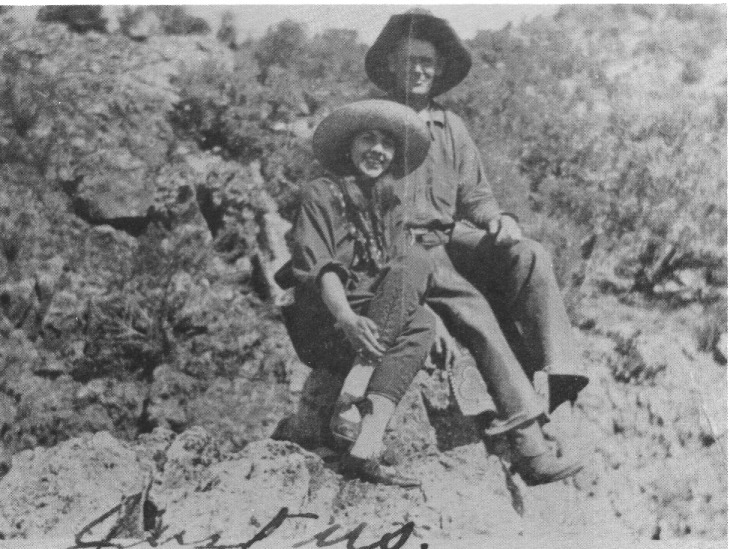 Fulton Little Kelsay and an unidentified friend, Nye County, Nevadaearly 1920s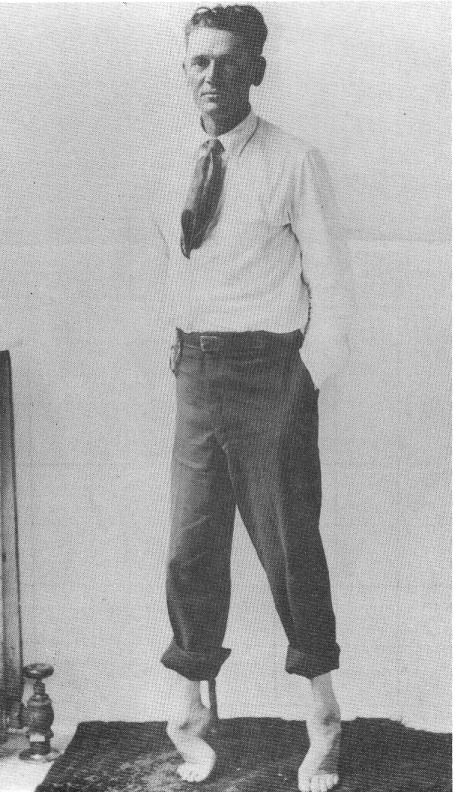 Fulton Little KelsayDecember 7, 1920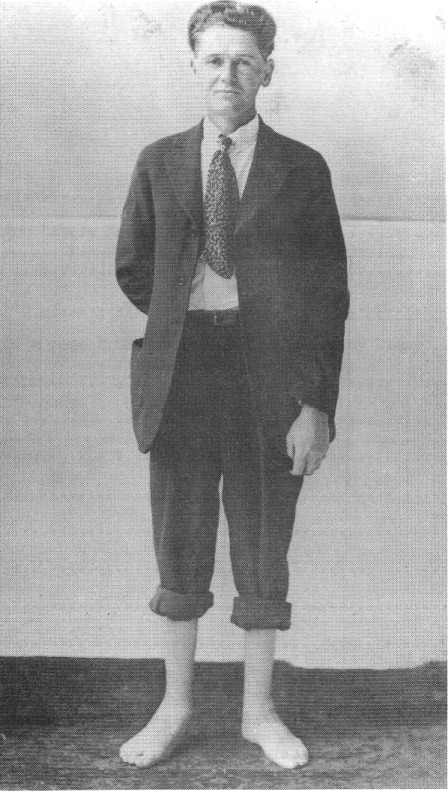 Fulton Little Kelsay, following treatment for infantile paralysis at aclinic in MissouriApril 27, 1921CONTENTSPreface Introducing Fulton Little Kelsay An Appreciation Cast of Characters Facsimile copy of a page from the second Little Kelsay Diary Notes on Transcription January February March April May June July August September October November December PREFACE	In January 1990, I was conducting oral history interviews with several long-term residents of Smoky Valley in Nye County, Nevada, for the Nye County Town History Project. During these interviews, a man by the name of Fulton Little Kelsay was occasionally mentioned, usually in the context of Will Berg and his family and the Bergs' ranch, located several miles north of Round Mountain, Nevada. Kelsay, I learned, had become attached to the Berg family during the 1920s and for the most part lived with them until his death in 1945. In the interviews, Kelsay was always mentioned in highly respectful terms; he had the reputation of a hard worker and an excellent man with horses.	At the same time I had the pleasure of interviewing Shirley Ann Berg Lofthouse, the youngest child of Will and Lillian Berg. During the Interview, Lofthouse spoke in loving and admiring terms of the man she knew as "Uncle Little" and informed me that she was in possession of two diaries that Kelsay had kept for a ten-year period, from 1930 through 1941. Upon examining the diaries, I realized they represented an unusual and valuable record of daily life on a Smoky Valley ranch some fifty years ago. Upon appropriate consultation with Stephen T. Bradhurst, Nye County planning consultant, and the Nye County commissioners, including Commissioner Richard L. Carver, it was decided that Kelsay's diaries should be transcribed verbatim, printed, bound, and archived with the oral stories collected under the Nye County Town History Project. In this way, Kelsay's ten-year account of his daily activities in a world that in so many ways no longer exists will be available for the enjoyment and enlightenment of others for generations to come.	At this point, I would like to express my gratitude to the various people who have made the Nye County Town History project a reality. Appreciation goes to Chairman Joe S. Garcia, Jr., Robert N. "Bobby" Revert, and Patricia S. Mankins, the Nye County commissioners who initiated the Nye County Town History Project. Thanks also go to commissioners Richard L. Carver and Barbara J. Raper, who joined Mr. Revert on the board in 1989 and who have continued the project with enthusiastic support. Stephen T. Bradhurst, Jr., planning consultant for Nye County, gave unwavering support and advocacy of the project within Nye County and before the State of Nevada Nuclear Waste Project Office and the United States Department of Energy; both entities provided funds for this project. Thanks are also extended to Mr. Bradhurst for his advice and input regarding the conduct of the research and for constantly serving as a sounding board when methodological problems were worked out. I am also grateful to the residents throughout Nye County and Nevada--too numerous to mention by name--who generously provided assistance and information.	Jared Charney transcribed the diaries and Cynthia Tremblay proofread his work. Jodie Hanson and Jean Charney worked on final proofreading and typesetting of the diaries, and Alice Levine served as editorial consultant, and Jean Stoess provided the title pages. Much deserved thanks are extended to all these persons.	All material for the NCTHP was prepared with the support of the U.S. Department of Energy, Grant No. DE-FG08-89NV10820. However, any opinions, findings, conclusions, or recommendations expressed herein are those of the author and do not necessarily reflect the views of DOE.--Robert D. McCracken Tonopah, Nevada1990INTRODUCING FULTON LITTLE KELSAY	Fulton Little Kelsay, the author of these diaries, was born in 1885. Shirley Ann Berg Lofthouse, who speaks about her "Uncle Little" in her oral history, does not know much about Little Kelsay's life before he arrived at the Bergs' ranch in Smoky Valley in 1923. She was told that Kelsay came from the San Francisco area, where he had raised race horses. His family—including two individuals named Lerude and Vassar—had a couple of small ranches in Little Fish Lake Valley, Nye County, Nevada. Photographs in Lofthouse's possession indicate that Kelsay had suffered from infantile paralysis; earlier photos show his twisted legs, and in later ones his legs are much straighter. He had been treated at a facility in Missouri in 1920.	Kelsay arrived at the Berg ranch in 1923 and stayed in Smoky Valley for the rest of his life. His parents moved to the Berg ranch with him and remained there until they died. Little Kelsay, who became a member of the Berg family in all but name, resided on the ranch all year even though the family lived in Round Mountain during the school year. He helped with raising hay and livestock and maintaining the ranch buildings and land. In his diaries, he calls Will Berg his "partner." Kelsay also had his own business, raising horses that he sold to the U.S. Cavalry and to individuals in the Smoky Valley and perhaps farther afield. He was apparently a master at breeding and training horses.	As readers of the diaries will learn, Shirley Ann Berg Lofthouse was born in 1932 and was Uncle Little's delight. Many evenings he was her babysitter while the rest of the family went off to a dance.	This remarkable document chronicles ten years in the life of a man who often lived alone and was frequently lonesome but was loved by, and loved, his adopted family. In his later years, Little Kelsay moved from the Bergs' ranch and lived across the valley on his own ranch at Barker meek, though he continued to live with the Bergs in the wintertime. He died in April 1945 and was buried in Round Mountain.	The reader who is not a long-time resident of the Smoky Valley might be bewildered by the many names Little Kelsay mentions in his diary. Although we cannot supply information on all of them, we will attempt to give a small amount of background on most of the individuals central to the "cast of characters" in these diaries.	Kelsay uses the term "the folks" to refer to the Berg family--Will and Lillian and their children Dan, Georgetta "Getta," William "Bill," Karl "Skook," and Shirley Ann. During the years of the diary the two oldest children married, and Kelsay speaks of their spouses. Dan's wife was Rene Rogers Berg (now Zaval); during this period their son Jim was born. Getta married Lister Farrington, and they had a son, Frank Peewee." Later she remarried; her second husband was Frank Jakowatz.	Other relatives of the Bergs were frequent visitors to the ranch. Little Kelsay mentions Will's brother Karl Berg and Karl's wife Katie (nee Rogers). John "Jack" Berg, another of Will's brothers, is often mentioned; his wife is generally referred to as 'Mrs. Jack," and their daughter Lucille is mentioned from time to time. Will and his brothers had three sisters--Fannie, Jessie, and Georgetta. They lived in the L.A. area but visited the ranch occasionally. Dick. Williams, Lillian Berg's brother, often visited the ranch with his wife Gertrude. Kelsay refers to them as "Dick and wife."	Area schoolteachers often visited the ranch, where they loved to ride horses. Betty Holts and Florence Huffman (later Ellis) were frequent guests, as was a woman named Marjorie G. Kelsay refers to them either by their first names or as "the teachers."	Of the neighbors who visited the ranch, the members of the Darrough family are often mentioned, particularly Clarence, Larry, Luther, and Travis. Other Darroughs included Arlene, Billy, Dewey, Katie, Lee, and Ray. When Kelsay speaks of "the Springs" he is usually referring to the Darroughs Hot Springs, which was an area gathering place. Among other neighbors were the Rogers--Rene's parents Ben and Grace and her aunts Emma and Katie Rogers Berg and her uncle Harry, as well as her brother Pete and, later, Pete's wife, Mary. After Ben Rogers died, Grace married Bill Farrington. Mr. and Mrs. Goff were neighbors; Mr. Goff sometimes helped out on the ranch, as did Harry Rogers.	Kelsay's an family visited now and then, or wrote or sent presents. They included his sisters Angie, Addle, and Elsie, his brother Gard, and cousins Roscoe Vassar and Ione Lerude. Finally, a friend, Claude Mealman, lived on the ranch with Kelsay for five or six years.--Jean 0. CharneyFort Collins, Colorado1990AN APPRECIATION	Readers of the Little Kelsay diaries are treated to a concise account of the activities of one household in northcentral Nevada for a period of ten years in the early 1900s. The adults in the household where Little Kelsay lived were tremendously versatile. Though the men had Bache that they performed on a regular basis (as did the women), when there was another job that needed to be done--whatever it was--whoever yes available did it and did it well. The men knew how to cook--not :just short-order fare but complicated baking and preserving as well.Kelsay writes with satisfaction of the number of pies he baked on a particular Saturday morning or the number of jars of jam he it up. 3e also writes matter-of-factly of the participation of the women in the care of the livestock. The diary reader comes to take for granted, as the writer does, the women's expertise in horse riding. Readers begin get a picture of a group of unusually self-sufficient, talented human beings	Another memorable aspect of these diaries is the faithful accounting of weather conditions. Little Kelsay did not need to elaborate further than his brief observations to let the reader know the emotional as well as physical effects the weather had on him. In addition to his sensitive notations of facts, the brief diary form provides some unexpected (perhaps unintentional) moments of poetry. My favorite reads: "wind and rain delivered colt." Whether or not the erasing was deliberate, I imagine that in some sense the statement things of Nye County truth--as well as of beauty. And perhaps it was deliberate. Little Kelsay writes of his song, and his attempts to publish it. The reader never learns whether his song was published or, indeed, what his lyrics or music were like. I would like to know. only know about his other song, which tells of ten years of hard work, some sorrows, some joys.--Cynthia TremblayFort Collins, Colorado1990CAST OF CHARACTERS"The Folks"--the Will Berg family:	father Will	mother Lillian	son Dan, his wife Rene (Rogers Zaval), their son Jim	daughter Georgetta "Getta," her husband Lister Farrington,	their son Frank "PeeWee"; her second husband Frank	Jakowatz	son William "Bill"	son Karl "Skook"	daughter Shirley AnnWill and Lillian Berg's brothers and sisters:	Will's brother Karl and his wife Katie Rogers Berg	Will's brother John "Jack," "Mrs. Jack," their daughter Lucille	Will's sisters Fannie, Jessie, and Georgetta Berg.	Lillian's brother Dick Williams and his wife GertrudeFulton Little Kelsay's family:	sisters Angie, Addie, and Elsie	brother Gain	cousins Roscoe Vassar and Ione LerudeArea schoolteachers: 	Betty Holts	Florence Huffman (Ellis)	Marjorie G.Smoky Valley neighbors:	The Darrough	Clarence, Dewey, Katie, Larry, 		Lee, Luther, Ray, and Travis ("The Springs" refers to Darroughs Hot Springs.)	The Rogers family--Ben and Grace Rogers, Emma Rogers, Pete and		Mary Rogers, and Harry Rogers (Grace Rogers remarried neighbor Bill Farrington 			after she was widowed.) Mr. and Mrs. GoffOthers:	Claude Mealman lived at the ranch for five or six years.Many other individuals are mentioned by Little Kelsay; these are the people he most often writes about.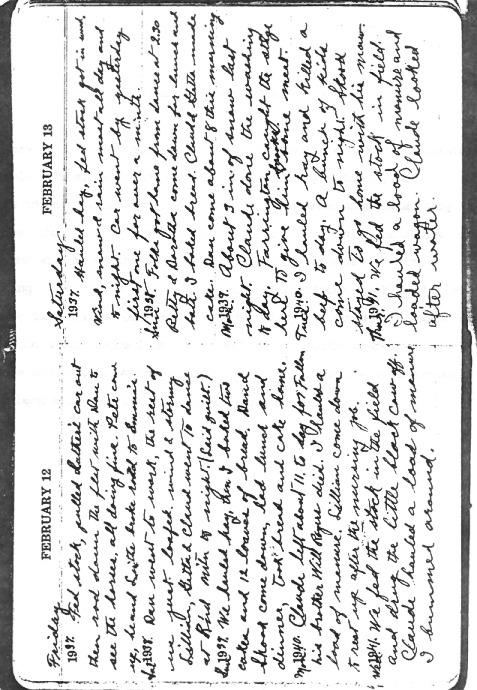 Facsimile copy of Little Kelsay Diary for February 12-13, 1937-1931NOTES ON TRANSCRIPTION	We have taken great care to reproduce Mr. Kelsay's words as accurately as possible. Thus, we follow his spellings (usually accurate, but sometimes idiosyncratic) and punctuation (for instance, sometimes there is a period at the end of a sentence and sometimes there isn't; usually a per name will be capitalized, but occasionally it is not). His handwriting was clear, which of course aided our efforts greatly. We have included a facsimile of one page of Little Kelsay's diary so the reader can see what the actual pages look like. Material in square brackets represents annotations by the transcriber--either illegible words or words that had been scratched out but are still legible.JANUARY 11932. Friday. Hauled hay on a bob-sled, with 4 horses from Twin River. My Pardner Will Berg helped me. Biggest snow fell on the 26th of Nov. 1931 that we have had in 15 yrs. This Book was given to me by Lillian Berg Dec 25 1931.1933. Sunday. done chores killed two mutton. Folks went home at noon. Will took Bill to Tonopah afternoon, started him back to L.A. to school.1934. Mon. Rained all day. Folks came home with Betty at 4 this morning. had breakfast then to bed. Will got home from Vegas about 5 to nite. Marjories boy born Dec. 25th 1933.1935. Tues. I'm spending the day by myself. Folks didn't come down. Will took Bill to Tonopah to day. I hauled a load of hay and done chores.1936. Wed. Fed the stock in the field this morn. got the chores done early and went to the Rnd. Mtn. for dinner. got home again 10. all fineJANUARY 21932. Saturday. Did the chores to day. Made candy to nite Snowed about 3 inches, wind blowing to night. L. playing sol. Will reading. Getta reading, Skook cutting out pictures.1933. Monday. Cold and windy. done chores brot cows down to feed. Will Lillian and Skook came down to nite. Went to Farringtons to see Getta and Lister.1934. Tues. Hauled manure to day, Will and Dan worked on ditch. rest done house work took pictures of horses & weighed two of them. 15-1/2 Hutton 1005. 15-1/2 Supporter 1050.1935. Wed. Fed stock and done chores feeling pretty good to day. spilt wood. Put in a bad night last night and all day yesterday1936. Thur. Cold and stormy to day, done chores and the washing. dried clothes in house. Dan left to day.JANUARY 31932. Sunday. Did chores as usual. Helped Lillian with the house work. She made me three mince pies. Then they all went home in the afternoon and I am alone & dam lonesome.1933. Tuesday. Chores, feeding cows, then worked on pond till 1 o clock. Had to go after sheep, got them up on foot hills. Cloudy & warm.1934. Wed. Hauled a load of hay fore noon. Manure after noon. Will and dan on ditch. Lillian & S.A. fine.1935. Thur. Luther come by to day going to Blue Springs. I'm feeling pretty bum. Fred stock and done chores.1936. Fri. Chores all done, Lillian & kids got here 10.30. We done out a big washing and baked bread. Getta helped fine.JANUARY 41932. Monday. 17 below at Farrington; colder here. Got up at 4.30 this morning, found water pipes frozen, thawed them out, got breakfast, did the chores then went to Twin River for a load of hay. got back at 1.30 had lunch fed cows, did chores. Thru at 5.15.1933. Wed. Worked on pond till 12.45 to day got lunch then went for sheep Lister and Getta stopped to day. Quake at 5.5 last nite also at 3 this morning1934. Thur. Hauled out of corall to day. Will, Lillian and Dan went to Rnd Mt. to a card party to nite. Getta Skook Shirley Ann F.D, and I stayed home.1935. Fri. I done chores and spilt wood to day. not feeling so hot. Lillian, Getta, Skook and the two babies come down to day about 1.1936. Sat. Folks left for home this morn to get Bill ready to leave for school to now. Dan left for Salt Lake  Thursday eve.JANUARY 5536 Terrace Ave., Cincinnati, Ohio.1932. Tuesday. Did the chores to day, then rode Rocket down the flat to look for the horses, found them all but Shorty. doing good. Unloaded the hay and started to fix rack. Had to go half way to Rogers for the sheep to nite.1933. Thursday. Dan and I worked on pond from 9.30 to 1. done chores and played a game of horse shoes1934. Fri. Hauled out of corall to day. Will worked on pipe line. Don didn't get up till 10. L & G. cleaning hous washing and cooking. they got home at 2.301935. Sat. Folks went have this morning. about 2 inches of snow last night. I fixed the stock yard fence and fed stock to day.1936. Sun. Nice out to day, fed stock and done chores. Will, Karl and Bill left for Los Angeles this morning.JANUARY 61932. Wednesday. Fixed the bolster on the bob-sled to day; fed the cows, got the other chores done, went for sheep got theme half way to Rogers. Letter from Augis to nite but none from L. disappointed. Saw an Indian to day.1933. Friday. Done chores then cooked 3 chickens for the folks. They got here about 4.15.1934. Sat. Hauled out of corall to day. Will and Dan on pipe line. Rest at house work and baking.1935. Sun. Carl and Katy Berg stopped to day and left a pkge. L. sent down, medicine. doing fine. feeding and chores to day.1936. Mon. Done chores and hauled a load of hay. cloudy all day.JANUARY 71932. Thursday. Just the chores to day. had to go a long ways for the sheep. Luther Darrough spent the evening with me. got a load of hay from Twin River.1933. Sat. Chores. then worked on pond till 12. Will turned water into pond to day. S.A. 6 months old to day. Getta, Lister & Mr F. went to L.A. to day.1934. Sun. S.A. 18 mo. old to day & said manna. Dressed 8 chickens and two mutton to day. Marjorie S. & Betty down no ride. Dan & Getta went to Rogers to nite. Pete & Rene here aft. noon.1935. Mon. Feeding stock and doing chores to day. Windy and cloudy aft. noon. Sent a can of milk on stage to day.1936. ales. Sawed wood fore noon fed stock and looked at traps aft. noon. Mr. Farrington here aft. noon.JANUARY 81932. Friday. Fed the cattle done the other chores, unloaded the hay. Folks come down to nite we listened to the Radio till 12.1933. Saturday. Betty, Buster & Florence here for lunch and Dinner they & Lillian took a ride. I killed two mutton. done chores. Played bridge till 8.301934. Mon. Folks went back home to school this morning. I cleaned house and looked after horses and done chores. wrote 3 letters to nite.1935. Tues. Cold and windy all day. fed stock and done the chores.1936. Wed. Wrote to Ione, put out the washing, windy and stormy clothes wouldn't dry on line.JANUARY 91932. Saturday. Will B. and I hauled a load of hay from Twin, left at 6 got back at 5 to 11 Fed cows, done the other chores and got the sheep.1933. Monday. Nothing much to day but chores and cleaned house. cut wood. Folks went home this morning Dan too. lonesome day.1934. Tues. Got chores done then went and got bunch of horses this side of Twain River. Weighed Rex. wt. 950 lbs. Saw Indian and Larry Darrough.1935. Wed. Still windy and rained off and on all day. I fed the stock, fixed the fence and rendered out lard. Sent milk up to day.1936. Thur. Snow and blow to day, hard time feeding. Cooked beans in pressure cooker to day.JANUARY 101932. Sunday. First lamb born to day. got up at 5 to go for hay but too windy so went back to bed. got up at 7. done the chores helped in the house. Folks left for Rnd. Mt at 2. I went to Darroughs to nite and played cards. (Hearts).1933. Tuesday. Cold north wind to day. done chores then hunted sheep found 3 up on the hills toward Darrough Basin.1934. Wed. Weighed Jimmy. wt. 1135 lbs hauled load of manure. Killed mutton. Dan brot load of wood then went back home. I plowed sheep corall1935. Thur. Chores, feeding stock and done my washing to day. [sewy] up after noon.1936. Fri. Still windy got chores and feeding done. Lillian, kids and Kay Williams down about 4.JANUARY 111932. Monday. Nothing special to day just chores. Got letter from Angie. No letter from L. Warm wind to nite snow melting.1933. Wednesday. Done chores then scraped on Pond till noon. Still cold to nite No milk can or note on stage to nite. light quake last nite.1934. Thur. Dan brot load of wood to day. Took mutton home aft. noon. I hauled load of hay and a load of manure. Pete had lunch with us yesterday.1935. Fri. Hunted sheep fed the stock and done the chores. Folks come down about 4 Will, Lillian & kids.1936. Sat. Chores and helped Lillian Cook bread & Cake and pies. Kids went to Rogers. Skook played piano.JANUARY 121932. Tuesday. Snow and wind to day. couldn't go for hay done chores, fixed fence around hay stack chopped wood read some, then to bed 9.30.1933. Thursday. Done chores then went up on hills for 3 sheep. cut wood. windy to day.1934. Fri. Cleaned house from bed rooms to cellar & back porch. Folks got here about 4. I loaded wagon aft. noon. Florence stayed all nite.1935. Sat. Done chores and helped in the house. Will dug up pipe hard wind all day. Getta went to Rogers Friday nite.1936. Sun. more cooking. Mr Goff down last nite for a while. Kids went to pond aft noon. I killed old Punch yesterday.JANUARY 131932. Wedenesday. Snow and wind all day, no hay hauling so turned team down in field, up at 4 this morning to see how the weather looked. bad so went back to bed till 6.30. chores and reading to day1933. Friday. Chores then hauled two loads of manure out of coralls. Folks got down about 4.30 All fine. S.A. growing prettier every day.1934. Sat. Hauled two loads from corall to Orchard and two loader of rock back to Pond. Dan and Will helped. Lillian baking and S.A. fine. Florence. Mildred and Kotter were here to day.1935. Sun. Rogers here last nite. Grace too. Dick & wife here for lunch. Luther here a while. wind still blowing. I fed and killed 2 lambs.1936. Mon. Got letter from Elsie to day. Marjorie S. and Mildred down aft. noon. Windy all day. stormy to nite.JANUARY 141932. Thursday. Got up at 4.30 got choresd done, left for Twin for load of hay at 7. got home at 4. sure a hard day, broke hind bolster and almost upset twice. Time I got chores done and supper over it was 7 O'clock.1933. Saturday. Chores then Dan and I worked on pond all day. Will worked on ditch. L. cooked and cleaned house. Skook helped her. S.A. fine.1934. Sun. Cleaned 6 chickens and 1 mutton. Dan hauled a load of manure & a load of rock. Lillian and I took a ride aft. noon. Pete & Rene here last nite.1935. Mon. Folks went home this morn. Sent boots to Reno. Cleaned house and done chores. still blowing and stormy to nite.1936. Tues. Went around traps, no coyotes still windy and stormyJANUARY 151932. Friday. Done chores, cooked beans for the folks they got here about 5 in evening, roads pretty bad, drifted full of snow. Stayed up till quarter to eleven. L. G. S. and L.1933. Sunday. Done chores, got lunch for Will & I. Lillian, Dan & Skook went to Rogers for a Surprise birth-day party for Mrs Rogers. Getta, Lister and Will Farrington got home from1934. Mon. Folks went home this morning Dan with big truck, rest in Ford. I cleaned up the house and loaded Wagon. Going to send application for horse to nite.1935. Tues. About 4 in. of snow this morn. Fed stock and done chores. A man came in at 12 to nite and got stuck in snow. Got a rope & water.1936. Wed. Hunted sheep, done washing and fed. Luther Darrough had lunch with me to day.JANUARY 161932. Saturday. Will and I unloaded the hay. fixed the rack and did the chores. L.D. come up and spent the evening, we stayed up till 11.15.1933. Monday. Folks went home this morning. Getta with then. Dan stayed with me. Started to snow about 9 this am, and still snowing to nite.1934. Tues. Hauled two loads of manure to day. one out of Rockets corall. Luther stopped for a while this morning.1935. Wed. Still blowing and snow drifting got feeding and chores done then went down to Springs for the evening.1936. Thur. Went down to the flat and got the horses, took colts off to wean them.JANUARY 17 and 18 missing.JANUARY 191932. Tuesday. Got up at 4 this morning went for a load of hay at Twin River, got back at 1.30. last load. 9 loads in all. Done chores too. Seen no one this week yet.1933. Thur. Drifts as high as the shed, coralls drifted almost full. Sheep huried one terrible job to feed to day. wind blowing 40 per. couldn't haul hay.1934. Fri. Furnished hauling onto the garden. Got load of hay. cooked beans. Folks come down early to day.1935. Sat. L. cooked all day. I hunted sheep nearly froze, didn't find them cold, N. wind. Helped L. make doughnuts to nite.1936. Sun. Nothing but chores and feeding. Karl and Katie stopped a few minutes aft. noon.JANUARY 201932. Wedenesday. Nothing but chores to day and cleaned house. a long lonesome day. L. from L to nite cold and windy to day, North wind. Let the Goat come in to visit this afternoon.1933. Friday. Nice out fore noon to day. hauled hay and fed stock. Clarence & Tray. come by with saddle and pack horses with the mail for Rnd. Mt. wind aft. noon.1934. Sat. Will, Lillian and Dan went to Tonopah to day. Lillian & Dan went to dance in Manhattan. Getta Skook, the two babies & I stayed home. I hauled a load to Orchard & rock back.1935. Sun. Found sheep to day, got home by noon. Killed lamb aft. noon. Grace R. and bunch up to nite played cards. L and I won.1936. Mon. Spilt wood, fed stock and got the sheep.JANUARY 211932. Thursday. Fixed carpet or lenolum, tied same on Gettas quilt and done the chores.1933. Sat. Nice again to day. Tray got back with mail about 9 this morning. Dan & I put hay rack on sled. S.A. better yesterday has been pretty sick. wind to nite.1934. Sun. I took the posts out of Rockets corall yesterday Lillian & Will got home this morning. Dan about one. Betty, Marjorie Mrs McCudden & Daughter down. Will went to Rogers. Getta and Skook took ride.1935. Mon. Folks went home this morn. Rick and wife here last nite. I done chores fed and went half way to Twin for sheep. cleaned up house.1936. Tues. Feeding and other chores and done the washing. Nice and warm to day. had the car out.JANUARY 221932. Friday. Harry R. come down. cleaned house done chores made a vegatable stew for the folks for dinner. Biddy wouldn't come home. Luther spent evening with us. had tooth ache all nite. unloaded hay.1933. Sun. Dan and I hauled hay on the Bob to day to feed stock. had to shovel roads out of stock yard. not much wind to day.1934. Mon. Folks went home this morning. I cleaned house and fixed my boots. Florence up Fri. nite. Katie Darrough Arline D. and Florence walked up Sat. aft.1935. Tues. Chores and feeding then went for sheep. got 31 of them up South of Belcher on hills. Luther up to day.1936. Wed. Hauled a load of hay fore noon. spilt wood and fed aft. noon.JANUARY 231932. Saturday. Just chores to day. Folks here and Harry. Pete and Rene come up to nite. Still have tooth ache.1933. Mon. Done chores then went down flat to get the rest of the horses. found than this side of Lake. deep snow & drifts, wind come up. had hard time getting home.1934. Tues. Done chores then went over to the Con. place and got lumber. Mrs. Darrough and Dewy here. I worked on barn and hauled posts out of corall aft. noon.1935. Wed. Hauled hay and fed. sent milk up on stage. Cooked out lard to nite.1936. Thur. Went around my traps to day. nothing in them. Fed stock.JANUARY 231932. Sunday. got chores done in morning, left Harry R. on Ranch, went to Rnd. Mt. in afternoon on my way to Tonopah to see dentist.1933. Tues. Dan and I fed all the horses and other stock. had to shovel road around hay stack. Had to run Black yearling in. Mail to day R.M.1934. Wed. Snow last nite, cold North wind to day. I worked in barn to day. Raymond D. and Lee. up with papers to sign.1935. Thur. Done chores then went to look for horses. found 16 up in flat toward Twin and 14 just North of field. Pulled car out of mud to nite.1936. Fri. Done chores. Lillian, Skook and 2 kids come about 4. Mr Goff, Getta & Harry come at 9. went home 10.30. None of us could sleep I set up nite.JANUARY 251932. Monday. Left Rnd. Mt. at 5.30 for Tonopah, drove Ford in. got in at 11.05. Had Tooth pulled at 3. Stayed all nite at Kendal Rooms. Jaws sore and hurt like H. all nite.1933. Wed. Dan and I fed again to day More wind and bigger drifts lots of shoveling.1934. Thur. Worked on Barn some. Luther D. up then Larry and Pete come, helped them get Bull and steer out of field. then Shelby Bill & Rene come up. (chores.)1935. Fri. Kept Colleen in to feed. done chores and fed stock then got sheep. Folks got here before I got home.1936. Sat. I got up done chores and made the bread. L. got up at 9. All went home aft noon, Dick & wife here to nite.JANUARY 261932. Tuesday. Got up at 8. went to Dentist at 9.30 had teeth cleaned and one filling. left for home at 12.30 got to Rnd Mt at 2.30. Roads bad. Stayed all nite in Rnd. Mt. Jaw still sore.1933. Thur. I done the feeding alone to day Dan not feeling so good. Walter Smithline and Paul Dorie come about 3.30 and stayed all nite wit us.1934. Fri. Hauled load of hay fore noon Cleaned house, cut wood worked on Barn. Florence, Arline & Lee up and got weighed. Folks got here about 4.1935. Sat. Cut wood fed and done chores Lillian cooked fore noon then we took a ride aft noon. Luther Pete & Jack here. Luther played cards.1936. Sun. Dick & wife left for Rnd. Mtn. about 9. Jack Berg come about 10.30 went back. Luther here for lunch.JANUARY 271932. Wedenesday. Got up at 7.30 helped L. with the work. Snowing to beat the band. left for home about 3 in aft. come down with Ray Darrough. got home 4.30. Harry fine. got supper. still sore.1933. Fri. Got up a 6 and Walter and Paul left for home at 7.30. I done the feeding Pete Rogers up to day. Dan went home with him and stayed all nite.1934. Sat. Took part of roof off Con. House. Will worked on Orchard. Lillian & Getta cooked and done House work. Pete, Rene Shelby here also Florence, last nite.1935. Sun. Chores, feeding and killed 2 lambs Betty down also Dick and wife. L. has been sick not feeling so good. S.A. fine.1936. Mon. I done washing and took lard home to Rogers. Fed stock.JANUARY 281932. Thursday. Harry and I did the chores to day and not much else but keep the stove warm cold and stormy all day.1933. Sat. I done the feeding and Dan got home about 10.30 this morning. Pete & Hutch went to Rnd. Mt. to kill beef.1934. Sun. Dan & I finished taking lumber out of Con House fore noon. L. baked bread. L. Skook & I took ride aft. noon. Killed mutton. Dan & Getta went to Rogers to nite.1935. Mon. Cleaned up the house, done chores and fed. Folks went home this morning. Pulled up most of my traps to day.1936. Tues. Spilt wood fed stock and went after sheep. got home at 7.JANUARY 291932. Friday. Folks got down at 5.10. come with Rogers. Will took care to Tonopah. Harry and I did the chores.1933. Sun. Snowed blowed all day regular blizzard. I had a H. of a time feeding the stock to day.1934. Mon. Folks went house this morning, all but Dan. he is hauling manure, I'm helping him and working on Barn. Mrs William and Mrs Ewing were here Sat. Lois McCUdden was here.1935. Tues. Chores feeding and hunting sheep. got one out of trap down in flat, carried it home on Colleen. lots of mud and water.1936. Wed. Cold North wind to day, hard time feeding. Luther stopped in a few minutes on way to Blue Springs.JANUARY 301932. Saturday. Just the chores to day. Harry went home on stage. Wind and snow to day roads drifted full.1933. Mon. Dan helped me fee to day then went to Rogers for the mail and things the folks sent down by Pete. I done the evening chores.1934. Tues. Worked on Barn fore noon. Dan got up about 11. Had heavy Earthquake shock at 12.30. Dan hauled after noon I helped him load then worked on Barn.1935. Wed. Sent milk up on stage to day. Gard come about 2.30 working at Ophir Canion.1936. Thur. Trap gone this morning, hunted all day couldn't find coyote. done chores, feeling bum.JANUARY 311932. Sunday. Hard time doing chores to day. Regular blizzard, snow drifting so Will couldn't get down. I couldn't find sheep to nite.1933. Tues. Nice to day. Dan and I got thru feeding by 11.15 got lunch and read the books and papers.1934. Wed. Several light shocks yesterday & to day. Dan hauled manure and I worked on Barn. We killed a mutton to nite Dewy up all fore noon.1935. Thur. Chores, feeding and got sheep. Gard rode Biddy back to camp aft. noon. She got back home at 6.15 to nite.1936. Fri. Feel pretty tough. done chores Will and Dick come this morning, Jack and mining men here. Lillian & George & kids come about 4.30. Mr Goff, Getta, Dorothy and Henry down to nite.MEMORANDA1932. Monday. 14 head of cattle freze to death at Twin during the storm of 1st 2nd 3rd.1933. Tues. Jan. from the 16th has sure been a humdinger, snow & wind most every day. had about 4 ft. of snow fall all together. Still drifts 8 ft. deep.1934. This Fall and Winter has been the nicest Ive ever seen, mostly like spring weather. Only a few nights below zero.1935. Fri. Jan, was cold and stormy for about 20 days, since then it has been nice and warm during the day time & not so cold nites.1936. Fri. Has been fine weather all thru Jan. A few cold days and a little snow and rain.FEBRUARY 11932. Monday. Hunted sheep in storm couldn't find them. blizzard still raging couldn't see more than 30 yds and some of the time not 20 ft. didn't feed cows to day.1933. Wed. Nice and warm to day. still using Bob-Sled to feed stock. Dan and I got thru feeding by 11. to day, then shoveled snow off porches and went up to Orchard.1934. Thur. Will come down this morning to get the mutton, Dan went home with him. Lillian's card party to nite at Rnd. Mt; I worked all day in Barn.1935. Fri. Folks got here about 4.30. Lillian Getta, Peewee, Skook & I went down to Rogers and played cards. S.A. and Will stayed home.1936. Sat. Lillian and I put out big washing baked bread, pies & cake. fur buyer bot my coyote pelts. L. cut my hair. she & George went to Manhattan to dance to niteFEBRUARY 21932. Tuesday. Storm over, sun out all day. fed cows and hunted for sheep again but couldn't find them. think storm drove than North. Lillian went home at 3.30.1933. Thur. I fed stock to day while Dan went to Orchard and shoveled trench thru big drift to keep rabbits out. still warm to day.1934. Fri. Hauled load of hay fore noon worked on barn aft. noon. Folks got down about 4 this evening.1935. Sat. Up early this morning, hunted sheep cut wood and helped in house. We all went to Emma Rogers on a birthday party to nite 18 of us there had good time. home 1.30.1936. Sun. Pretty sick last nite and in bed most of to day. Lillian & George got home 20 to 7. slept most of day. snow & rain yesterdayFEBRUARY 31932. Wedenesday. 25 below Harry and Will come down at 6.30 this morning. Harry and I found the sheep 6 miles north of hare. only 2 missing. got them have at 2.30. Water pipe froze in house.1933. Fri. Cold Mel wind to day. Dan and I fed the stock by 11.30. Felt Earthquake at 11.05 last nite.1934. Sat. Got chores done then Luther Darrough and I went over to Hunts Canion to see Marsh. not home, but we saw the Stallion. Had lunch with Trudgen's. Home at 3.30. L went to the dance.1935. Sun. L. had to cook to day, Lister F. here. Larry D. got scraper. I fed stock and helped L. Will finished digging up the pipe.1936. Mon. Folks went home this morning I cleaned house and done chores, feeling pretty good to day. nice out to day.FEBRUARY 41932. Thursday. Harry and I done the chores, got water pipe thawed out. Marjorie G. come up to see me. had dinner, took her home horse-back played cards till 9. come home read till 10.15. bed.1933. Sat. I fed to day. Dan cleaned house. Heard at noon that Alex Anderson died the first of Feb. I went down but got there too late for funeral. buried him at about 12.1934. Sun. Chores and odd jobs. Dan come down to day. Sunday after a dance is hell. every body cranky. Will worked on Orchard. I killed mutton to nite. (the last.)1935. Mon. Folks went home this morning I cleaned up the house and fed the stock.1936. Tues. Fed stock in field and hauled hay to feed sheep. first lamb this morning. warm to day.FEBRUARY 51932. Friday. nothing much to day but the chores. no stage to nite. shovel snow, cook, read. to bed 9.30.1933. Sun. Fed to day then went down to Springs played 500. had ice cream and cookies.1934. Mon. Folks went home this morning Dan stayed here to haul manure-hauled one load to day. I worked on barn. and loaded the wagon for him.1935. Tues. Hunted sheep done chores and fed the stock. lots of mud in flat.1936. Wed. Fed stock & spilt wood. Mr Goff Lillian & Kids came down to nite George Sopp with them.FEBRUARY 61932. Saturday. Just the chores, looked for stage all day. didn't come. Rain and wind, snag melting.1933. Mon. Dan went to Rnd. Mt. this morning rode Joe and packed Smoky. I done the feeding and other chores. Mail went by at 12. to Rnd. Mt.1934. Tues. Worked on Barn, done chores, loaded one load of manure and helped load another Dan hauled the two loads to the Orchard. I rode the foot hills for sheep. they come home.1935. Wed. Went to Mts for 19 sheep to day. Lillian Dan, Getta & Kids come down to nite. Lister F. Pete R. and Luther D. up to nite had a good time. Paper fight1936. Thur. Warm out to day. fed stock and done other chores.FEBRUARY 71932. Sunday. Chores this morning. Clarence McLeod come down to net stage, brot mail book. Took Marjorie riding this afternoon and home to nite. warm day, some wind.1933. Tues. Warm to day, cold and stormy yesterday. I got thru feeding by 11. and done the washing after noon. Dan stayed in Rnd. Mt. horses come back to nite.1934. Wed. I loaded wagon this morning and helped with another load, herded sheep and done chores. Dan hauled. Pete here to day. Dan went to Springs last nite.1935. Thur. Folks left for home at 6.30 this morning. I cleaned house done chores, and put window glass in two windows.1936. Fri. Fed stock, cut wood. Luther here aft. noon. Folks got here about 4.30 George too. he & Getta went to Rogers.FEBRUARY 81932. Monday. Chores again to day. rain all day, late of bare ground now and water every where. Mail again to day. letter from Angie and L. also Cora. All is well Luther up to nite.1933. Wed. Done the feeding this morning Smoky brot me a note. Dan not back yet. First lamb born this morning. Norther to nite. mail went North to day.1934. Thur. Dressed 8 chickens fore noon. Gard and Henigan come about noon had lunch. Helped do chores and load wagon. Dan went to Rnd. Mtn. with Florence.1935. Fri. Folks come down about 4 to nite We went down to Springs and got Luther D. I took him home about 10.30.1936. Sat. Mr Klapinski bought wool to day. 2060 lbs 20(cents symbol] [] 12:00. Chores and feeding Helped Lillian bake. Mr Goff here to nite.FEBRUARY 91932. Tuesday. Chores and fixing stock-yard fence to day. snow still melting, water running every where lots of bare ground. clear and warm to nite.1933. Thur. Cold North wind and sonw. I done the feeding and Dan went to Darroughs for the pack outfit.1934. Fti. Dan got back this morning. Gard Henigan Dan & I hauled hay fore noon and got sheep. Hauled a load from corall aft. noon. Rest of folks got here about 4.1935. Sat. Lillian baking bread to day I helped around house and helped Will load pipe, L. feeling pretty bum. Getta & Skook went to dance. Gard here.1936. Sun. Hauled hay this morning & fed. Will come about 11.30 - pruned Orchard. All went home aft. noon.FEBRUARY 101932. Wedenesday. Nothing to day but the chores. still thawing. no letters to nite. roads all water and mud.1933. Friday. Dan and I fed the stock and killed two mutton. I sacked hay and got ready to got to Rnd. Mt. in the morning. warmer to day. 20 below last nite.1934. Sat. Gard & Henigan left for Fish Lake this morning. Took two of my quilts. I worked on Barn and helped Dan load. Lillian, Getta and Dan went to dance to nite. Florence here to day.1935. Sun. Lillian sick all nite and to day. Folks all went home aft. noon. Dick & wife here, also Betty, she stayed for dinner. Getta went to Farringtons with Lister for dinner.1936. Mon. Harry, Lee & Karl Hall come in at 9.30 last nite, left this morning for home. Mr Klapiniky came for wool aft. noon. Had lunch.FEBRUARY 111932. Thursday. 1932. Got chores done, went to look for house found all of them, brot them home and started them Toward Twin. New calf born to day. Midget.1933. Sat. Started for Rnd., Mt., at 15 to 9 this Morning got there 15 to 1. Every body fine S.A. great & sitting alone. glad to see every one. Dan done chores & looked after things.1934. Sun. Butch, Pete, Rene and two Hansen boys here Folks got have from dance about 5 this morning. All had belly ache last nite. Skook dirtied the bed for Getta. I worked on Barn done chores and helped clean house. (Helen E. & Ethel Tanner here to day!)1935. Mon. Done chores and fed stock to day Stormy and cold all day, snowing to nite. Kept Ann and the Pintos in to feed to day.1936. Tues. Fed stock and sawed wood to day. cold wind all day.FEBRUARY 121932. Friday. Woman to day and the folks didn't come down. Cooked beans and apples to day for them.1933. Sun. Betty and Getta took ride, then I started home after lunch, at 1.10. Stopped at Rogers a while then at the Springs. Had dinner and danced also played cards. got home 9.30 Pete here.1934. Mon. Loaded wagon and worked on Barn Dan cleaned house fore noon and hauled one load after noon. he went to Rogers to nite. Hunted sheep fore noon, dind't find them.1935. Tues. Still cold and windy. hunted sheep, fed stock and done chores. Biddy started making bag to day.1936. Wed. Went to Darroughs and done the washing fore noon. fed stock aft. noon.FEBRUARY 131932. Saturday. Nothing of importance to day, just the chores, cold and windy. saw no one. long lonesome day.1933. Mon.	Luther got the bob sled yesterday so Dan & I fed the stock by hand. Dan is going up with Luther on a load of hay tomorrow.1934. Tues. Cleaned out the Barn to day and helped Dan load three loads. Pete come up to nite and Dan went back with him. Ray Darrough here to day.1935. Wed. Hauled a load of hay to day. Fed and done chores. Gard come about 4 to nite. bad cold. Sent 2 gal. milk on stage.1936. Thur. Hauled a load of hay and fed stock. stormy to day.FEBRUARY 141932. Sunday. more cold wind and nothing else. chores. another new calf to day.1933. Tues. I done the feeding to day by hand and stayed up most all last nite with the sheep. two lambs born. warm all day but cold nite.1934. Wed. Helped Dan load, done chores. then tore out a section of Rockets manger and started to re-build it. rained aft., noon Dan set out some traps1935. Thur. New calf this morning. I went to Rnd. Mtn. to get men for Gard. I drove [Gomd] truck. got one man. had dinner with folks. Gard took man to camp.1936. Fri. Up till 3.30 last nite looking after sheep. Fed stock and split wood. Folks got here about 4.30FEBRUARY 151932. Monday. Still cold North wind. Nothing done to day but chores Luther up to see us, stayed till 11.1933. Wed. Travis D. told me to day that Luther tipped his load over and got stuck below Rogers, so Pete and Dan went to Rnd. Mtn. to day with light rig. I am on the lamb job to nite, now 10.30.1934. Thur. Herded sheep most of to day got very little done on manger. Dan hauled one load to day. he went to Rnd. Mtn to nite with Florence to card party. Raining to nite.1935. Fri. Scrubbed and cleaned house this morn. Lillian and kids got here about 4. Lister Farrington come about 6 to see if Getta could go to dance.1936. Sat. Up till 2.30 last nite with sheep. Fed stock and helped L. she and Getta went to dance in Manhattan to nite - Will and Betty here for dinner.FEBRUARY 161932. Tuesday. Little warmer to day, got chores done. Went down to the twins birth-day party to nite at Darrough's. played cards, had cake and ice cream. got home at 11.15. bed at 11.451933. Thur. Feeding to day with wagon. I put the rack on by myself. Dan didn't get back yet. more lambs last nite and to day.1934. Fri. Finished one section of manger. Herded sheep. Folks got here 20 to 4. Got phone call, Georgetta & Lincoln arived from L.A. - Will & L. went back up to meet them. Dan come in Florences car.1935. Sat. Lolia F. come by and took Getta to Rnd. Mtn. they come back about 12 and went on home on way to dance at Austin. L. Skook, kids & I home.1936. Sun. Hauled load of hay fore noon. Folks got home from dance about 9. Will with them all went home aft. noon. 16 S.'FEBRUARY 171932. Wedenesday. Just chores to day. Got letter from I. to nite. All is well with the world.1933. Fri. Got feeding done then went to Orchard and shoveled trench in snow to keep rabbits out. Dan & Getta come down to day. Pete brot them home.1934. Sat. Got chores done. then all of us went to Rnd. Mtn. and air port to see the plane and the folks. Will Lillian, Getta and Skook took a ride in the plane. Come home 15 to 4. Grace, Pete & Rene here to nite.1935. Sun. Lillian baking to day. Will come down with Betty aft. noon. Lolya and Lister brot Getta hare about noon. Betty stayed for dinner.1936. Mon. Fed stock and looked after sheep up most of nite. broke my clock last nite so don't know the time.FEBRUARY 181932. Thursday. nothing special to day just the chores.1933. Sat. Dan and I fed the stock to day. Getta is cook. hauling coming fine, John Barnes stayed last nite with us.1934. Sun. Hauled hay yesterday morning Dan & I. Fed sheep to day. Went to Air port after noon. All of us come home about 4, but Dan he went to Manhattan Will & Georgetta went to Rnd. Mtn. to nite.1935. Folks went home this morn at 6. I cleaned house and hinted sheep didn't find them. Saw Frank and Dewy at Springs.1936. got car out fed stock done the washing then went down to see Grandma Darrough. she has been sickFEBRUARY 191932. Friday. Chores to day, House cleaning and getting ready for the folks. they got here at 5.10 first time they have been down for three weeks. Sure glad to see them. warm to day.1933. Sun. Barnes left for sheep camp this morning. - Feeding all done by noon. Dug out big gate in corall.1934. Mon. Got up at 10 to 5 this morning, got Lillian & kids started for home 15 to 7. Will and Georgetta left for L.A. on the plane with Lincoln at 8 this morn. I put a window in the Barn to day. Dewy here.1935. Tues. Found sheep this morning up on hills. Luther here at noon, had lunch. I fed and done chores aft. noon.1936. Fed stock and hauled a load of hay. up most of night but still losing lots of lambs.FEBRUARY 201932. Saturday. Chores to day and helped L. in the house the rest of day, took walk in afternoon nice and warm.1933. Mon. Same old thing feeding the stock and lambing day & nite. Walter Smithline come to nite on way to sheep cane.1934. Tues. Done chores then put 1 X 12's around Rockets corall, cut wood and looked for a sheep.1935. Wed. Turned the last milk caw dry to day. Windy all day. Grandma D. on stage last nite. I went to Mts for sheep aft. noon.1936. Thur. Fed stock and cut wood fixed water pipe at spring.FEBRUARY 211932. Sunday. Chores this A.M. then helped in house, dinner early, Folks left for home about one. Lonesome as Bell this aft. noon. warm.1933. Tues. Walter left this morning at 2.30 Dan & I got thru feeding by 12. Killed chickens to day. Getta cooked one. we had chicken for midnite lunch.1934. Wed. Got a load of hay this morning cleaned chicken house after noon and Katie Berg brot milk can and took a gallon of milk to Lillian. I rode Button and supporter to day•1935. Thur. Cleaned the chicken house fore noon. Fed stock and cut wood aft. noon. Dewy up aft. noon. Warn all day. took off my under wear.1936. Fri. Done the chores and broke the axe handle. windy to day. Folks got here about 4.FEBRUARY 221932. Monday. Chores this A.M. swept house then read. got lunch, cleaned Rockets barn this after-noon. nice out to day. mail but no letter from L. dammit.1933. Wed. Walter S. come back to day going home. Dan & I fed, then killed mutton and got Dan ready to go to Rnd. Mt. I put in a 12 hr. shift with the sheep last nite.1934. Thur. Cleaned up the barn, moved the wheat and put in a grain bin in the 'harness room.1935. Fri. Cold North wind to day. Hunted sheep. Lillian and Kids got here about 4.30. Lister come to practice. Luther up this morning.1936. Sat. Helped Lillian make doughnuts and bread. done chores. Getta went to Rogers. Up all nite last nite. L sick stomach ache.FEBRUARY 231932. Tuesday. cleaned out barn. Harry and I used Team hauled 3 loads of manure on garden. Moved two hay wagons and did chores. Lots of mud and water every where.1933. Thur. Walter went home, Dan & Getta left for Rnd. Mt. I done the chores. hard wind all day, but snow melting. Bred a mere for Walter. lots of lambs to day. 9.1934. Fri. Cleaned up the house and herded sheep. Folks got here a little after 4. Florence stayed all nite. a bunch of sheep stayed out.1935. Sat. Cold and stormy all day. Lister come by on way to Manhattan. No yeast so no baking. Folks went to dance at Rnd. Mtn.1936. Sun. Terrible wind, hauled enough hay to feed. Will come down. Jack Hansen Rene and Mazy here early. Folks went home at 3.FEBRUARY 241932. Wedenesday. Harry and I hauled manure to day 5 loads out of barn. Warm to day. up to 50 inches in shade.1933. Fri. [crossed out by author - Dan and Getta went to Rnd. Mt. to day.] pack horse. 2 mutton 4 gal. milk 3 sks. hay. [crossed out - Walter left for home.] I done chores, awful wind from North. cold. hard feeding. lots of lambs. lost some lambs.1934. Sat. Dan and I found the sheep this morning. Lillian, Florence & Getta cooked. Getta took Florence home aft. noon and Dan looked for sheep, I fed. then got sheep.1935. Sun. The bunch slept till noon Skook and I looked after kids. Will come down with Betty aft. noon she stayed for dinner. played bridge.1936. Mon. Hauled hay, fed and put handle in axe. spilt wood and took up my traps. some of them my dog gone.FEBRUARY 251932. Thursday. Again we hauled manure 2 loads from barn and 2 from Sheep corall. 10 loads from barn all together. Pulled two cars out of mud to nite. Clifford's and Phill Myers.1933. Sat. [crossed out - More wind, from North to day and cold. lost some lambs. Dan didn't get back.] Nice and warm to day. Dan got home at 2.30 Ray D. also Dewy up to day. Tray. come by with mail.1934. Sun. Herded sheep and hennehed Lillian's hair. Pearl Hansen, her two boys Grace Rogers, Pete and Kittie Anderson here. L & I had a scrap over a plant. I went to bad.1935 Mon. Folks went home this morn. at 6. I cleaned house done chores and fed stock. still cold.1936. Tues. Fed stock. laoded the wagon with manure and spilt wood. the dog come back last nite.FEBRUARY 261932. Friday. Same old job chores, manure and more chores. Luther D. up to day. had lunch with us.1933. Sun. Now 2.10. Chores and feeding. Warm wind and snow melting. Dan went to Orchard and Hot springs.1934. Mon. Folks went home this morning. snow from 9 till 11.30. lost sheep and didn't find them till 4. then didn't get in with them till 6.30. still 38 short. O.K. to nite.1935. Tues. Hunted sheep and fed stock hard South wind all day. Dan come down to nite. went to Rogers.1936. Wed. Hauled a load of hay, skinned a sheep and spilt wood. Dick and wife and Olive Simpson here last niteFEBRUARY 271932. Saturday. Chores to day, then Harry got ready to go to Rnd. Mt. to a dance, went on Stage. left at 2 0. clock. Marjorie up to see me this aft. we played phonograph & danced.1933. Mon. More chores and feeding Snow. still melting fast. lots of lambs. can't seeem to raise any of them on bottle.1934. Tues. Hunted sheep, found them by Rogers, got home at 3. done chores and got dinner. up most all nite Lambing. Kept bunch in to day. going to feed.1935. Wed. Dan left for home about 7 this morning. Wind still blowing. I done chores and hunted sheep.1936. Thur. Fed stock, hauled a load of manure. Luther here for lunch we caught the colts. up till 2 last nite.FEBRUARY 281932. Sunday. Harry got home at 5 to 6 this morning we done the chores, fixed leak in pond. Then I rode up to look at water. Walter Smithline & Paul Dorie got stuck in mud and stayed all nite with us.1933. Tues. Chores and feeding done by 11. Lunch, then Dan took can of milk to Rogers. Pete going to Rnd. Mt. tomorrow.1934. Wed. Lambing pretty good 5 last nite. up at all time last nite. Will come down and went back this morn. I hauled a load of hay. then got Dan.1935. Thur. More wind and more sheep hunting. and some job feeding in this wind.1936. Fri. Fed stock, half loaded wagon Luther come, we went to Farrington and hauled a horse home in trailer. Folks got here 4.30FEBRUARY 291932. Monday. Went up and pulled the car out this morning, hauled manure this aft. Several cars passed to day.[1933-1935 nothing written]1936. Sat. Lillian and I done a big washing and baked bread. Getta in Tonopah with touch of apendicitis. Folks went home at 6. I slept in Gettas room last nite.MEMORANDA1932. Tuesday. Hauled manure, cleaned house, cut wood, then went down to Darroughs in the evening, played cards, had coffee and H played banjo we all tried to sing.1933. Thur. This has been a hard cold month all three except the last 3 days. Pretty lonesome too. Folks didn't get down, since Jan. 16th.1934. Feb. About the nicest weather I ever saw.1935. Feb. has been nice the fore part and windy and cold the later part.1936. Feb. has been stormy and windy the fore part and nice and warm the latter part.MARCH 11932. Tuesday. Record on opposite page.1933. Wed. This is now Mar. 1st at 3.05 in the morning. Dan and I fed the stock and done the other chores. Nice and warm to day.1934. Thur. Summer to day. I fed sheep done other chores and fed lambs most of day. slept about 3 hours last nite a little at a time.1935. Fri. Shod Billie's front feet this morning. going to hunt sheep now 10.20 Folks got here about 6 to nite. had to wait for Will. he was moving well drill. Getta went to Rogers.1936. Sun. Hauled hay and sawed up the wood Mr Clark of Bishop here to see the horses. Pete, Clinton & another man with them. Karl & Katy here.MARCH 21932. Wedenesday. Chores and 3 loads out of corall to day High wind and cold. roads drying up pretty good.1933. Thur. Chores & feeding done by 10.30 then Dan & I plowed the snow out of road to main road. two horses on ditcher.1934. Fri. Folks all come down to day. I fed and herded sheep and tended lambs. I went to bed at about 11 to nite as Dan is taking night shift now.1935. Sat. Hunted sheep fore noon, Lillian baked and cleaned house. Getta washed some. cold and windy to day.1936. Mon. Fed stock and hauled a load of manure fore noon. helped Welch dig the grader out of mud all aft. noon.MARCH 31932. Thursday. Cold and windy. Chores done. Luther and Travi Darrough stopped in to see us.1933. Fri. Chores, feeding, then killed 2 mutton for Dan to take to Rnd. Mt. tomorrow. Luther up to see us, rode Billie. Florence come by with Charlie McLeod.1934. Sat. More feeding and tending lambs Dan slept most of day. Lillian cooking Will working on orchard. No one went to dance at Manhattan.1935. Sun. More sheep hunting. Will and Betty come down aft. noon. we played bridge Farrington & Grace Rogers and Lister here to nite Pete & Rene here aft. noon.1936. Tues. Hauled hay, fed stock milked 2 cows and helped take big wheel off of road grader. Welch took broken axle to Tonopah.MARCH 41932. Friday. Chores, cleaned house cooked beans and made a rice pudding. before noon. hauled 2 loads out of corall after noon. Lillian and kids got here at 4.15. all is well.1933. Sat. Dan went to Rnd. Mt. with Pete R. in car from Rogers. I done chores, feeding and put out a big washing and cleaned house. Dan got back about 3.30 all fine at Rnd. Mt.1934. Sun. Billie Marsh & Jack Humphrey here yesterday. Lillian & Skook took ride to day. Biddy chased L. home. Dan & I tended sheep last nite and to day. Pam went to L.A. to day.1935. Mori. Folks left for home about 7 this morning. I cleaned house and done the chores and fed stock.1936. Wed. Fed the stock, done the washing, hauled a load of manure and spilt wood. Getta come home Tues.MARCH 51932. Saturday. Chores and helped Lillian cook to day. nice and warm out.1933. Sun. Chores & feeding done by 10.30 cleaned cellar got lunch, then looked after lambs rest of day. Dewy up to day.1934. Mon. Dan & I alone with the sheep job rest of folks went home this morning. We cleaned house and tended the sheep1935. Tues. Still cold and windy. Chores and feeding to day. Milk cow Babe calf born to day. Dewy up. and Mr Farrington come to nite to borrow harrow.1936. Thur. Fed stock, hauled a load out of corall. Will come down this morning. pruned Orchard. Luther and I gave Queen a ride in trailer aft. noonMARCH 51932. Saturday. Chores and helped Lillian cook to day. nice and warm out.1933. Sun. Chores & feeding done by 10.30 cleaned cellar got lunch, then looked after lambs rest of day. Dewy up to day.1934. Mon. Dan & I alone with the sheep job rest of folks went home this morning. We cleaned house and tended the sheep1935. Tues. Still cold and windy. Chores and feeding to day. Milk caw Babe calf born to day. Dewy up. and Mr Farrington come to nite to borrow harrow.1936. Thur. Fed stock, hauled a load out of corall. Will come down this morning. pruned Orchard. Luther and I gave Queen a ride in trailer aft. noonMARCH 61932. Sunday. Chores and helped cook, baked bread, pies and cake. Will come down this morning. Hurt my knee to nite.1933. Mon. Chores and feeding, mad melting fast, coralls all muck. Mail went to Rnd Mt. by pack horse to day.1934. Tues. Dan tended sheep last nite. I went on shift at 6 this morning got feeding and chores done and built stand for water trough. Pete up last nite.1935. Wed. About 2 in of snow this morning blowing all day. Lister come got the harrow aft. noon. sent milk to Rnd. Mt. to day first time for about 2 weeks.1936. Fri. Fed stock, hauled two loads out of corall. Folks got here about 4.30MARCH 71932. Monday. Folks went back home this morning. Harry and I hauled manure all day. Goat sick at noon to day. Knee pretty bad to nite.1933. Tues. Chores and feeding done early to day Stage car come down to day first time since the 16th of Jan. Walter S. come by in car. Luther up to day. I rode Biddy to Pond.1934. Wed. Cold wind to day. hauled hay and fed. Dan got up at 5 to nite and folks all come down. Butch and Jack Hanson here all nite. We had lunch at 11.30 to nite.1935. Thur. A regular blizzard all day to day couldnt see a thing; didn't feed the stock to day. 5 sheep gone to nite.1936. Sat. Helped Lillian cook to day. fed stock. Lillian and Getta went to Rnd. Mt'n., to dance to nite.MARCH 81932. Tuesday. Chores then hauled manure till noon knee hurt so I had to quit at noon Goat pretty sick all day wouldnt drink milk this morning.1933. Wed. Thru feeding by 11. to day. warm out. Stage made round trip to day. About thru lambing, don't stay up nites with them now. Florence H. (and kids) up to nite1934. Thur. Butch & Jack and the folks all went home this morning. Dan went with Butch He and Pete & Jack come back about 3 this aft. noon. I tended sheep. Dan still in bed. 10.301935. Fri. Pretty good fore noon to day but another blizzard this aft. noon. Hunted sheep till noon, didn't find them. Folks got here about 4.1936. Sun. Hauled a load of hay fore noon. All went to Air-port aft. noon to watch airplane. Luther up to nite.MARCH 91932. Wedenesday. Chores this morning but felt so bum I didn't do any thing else to day. Goat died this morning about 8.1933. Thur. Thru with feeding and chores by 10.30 to day. Walter S. come back to day. lots of mud & water in roads now. Dan and I cleaned and scrubbed house to day.1934. Fri. Hauled load of hay this morning done chores and looked after sheep. Folks got here about 3.30. Gard & Pearl come about 9 to nite.1935. Sat. Lillian not feeling so good. Getta went to Manhattan with Lister & Lolia. I hunted sheep all day, awful day.1936..	Mon. Done chores and took cow to Rnd. Mt. in trailer, brot gas back. Mr Klapinsky stayed all nite withMARCH 101932. Thursday. Chores and cleaned corall1933. Fri. Earthquake in L.A. at 5.55 to day. P.M. Folks come down this morning at 10. First time they have been down since Jan. 16th. Snow gone except drifts. Will, Getta, Skook and S.A.1934. Sat. Dan and I went to Marshes to day and I rode Rain Storm back home. Rest of folks worked round home.1935. Sun. Lillian baked to day, still feeling bum Will come down with Katy & Karl. Betty come down and had dinner with us. L & I took the buck home. Rogers & Hansen up.1936. Tues. Done chores, went to Tonopah to dentest back by Rnd. Mtn. home 7.30. Hubert Welch here to nite.MARCH 111932. Friday. Chores, then cleaned house and cooked the rest of day getting ready for the folks. Luther & Marjorie come up. Lillian, Getta & Skook got here at 4.20.1933. Sat. Will left for L.A about noon to day. Dan took him to Rnd. Mt. brot Betty back. Betty and Florence both here. danced and cooked. stayed up till 2 a.m.1934. Sun. Horse buyer here to day. Rogers here. Ray & Luther here. Gard stayed with sheep last night.L935. Mon. Folks went home this morning I hunted sheep, found 3 dead ones on the kills and two died at house. nice and warm to day.1936. Wed. Done chores and helped Hubert Welch put the road grader together. Dick & wife here, brot a cake.MARCH 121932. Saturday. Chores, baked bread and a lot of other cooking. Took walk to feed stock. Not much else but chores.1933. Sun. I done all the chores to day, the rest stayed in bed till 9.30. F. & B. stayed all nite. cold with to day. nothing for bunch to do but put puzzles toghether.1934. Mon. Done chores. Dan took sheep out. I and Luther got horses in to day. Folks went home this morning. Travis D. and wife here to day.1935. Tues. Rode up toward Twin to day, didn't see any of the stock. Lister, Getta, Dan and Pee Wee here on their way to Smithline's Golden wedding anniversary.1936. Thur. Hauled a load of hay and finished cleaning the corall for "Rainstorm" and got the car ready to got get him.MARCH 131932. Sunday. Will come down with Karl this morning. More cooking. Fixed plow aft. noon. Marjorie come in for a while. Luther had dinner with us. Getta went to Rogers.1933. Mon. Folks went home this morning Betty with them, also Dan. Dewy up to day. I cleaned house after chores.1934. Tues. Chores and sheep tending and feeding. Too many little lambs to move to day. No horse buyer yet.1935. wed. Sed wheat come to day. I cut wood and tended stock. no visitors to day. Dewy up yesterday. Still nice and warm.1936. Thur. Cut wood and done chores Folks not coming down to nite. Man here asking about horses.MARCH 141932. Monday. Chores, then plowed in alfalfa field this morning. hauled manure this afternoon. cold and windy all day. Saw Ray D. asked me to be trustee.1933. Tues. Chores fore noon then white - washed trees in Orchard, went to Darrough Luther come back with me.1934. Wed. Gard, Pearl & Dan went to Rnd. Mt. to day. I tended sheep. No buyer yet. Dan stayed up town. Gard and Pearl come back this evening. Lew Richards with them.1935. Thur. An awful wind to day & to nite I grubbed some willows and hauled off the dead sheep and went to the Mts for a bunch of live ones to nite.1936. Sat. Lillian, S.A. and I went to Marshes after 'Rainstorm" got home with him at one. Lillian went to dance in Manhattan Will & kids on Ranch till we got horse.MARCH 151932. Tuesday. Plowed and grubbed willows also did chores. Stormed sure but warm.1933. Wed. Chores, feeding, fixed fence around stock. Luther up this aft. got wagon ready for cleaning coralls Stage to nite.1934. Thur. Lew took Rocket this morning. Gard & I took sheep out a while to day. chores and feeding.1935. -Fri. Cut wood and done chores Folks got here about 4 this evening. Lyster come down this evening, getting ready for the dance.1936. Sun. Lillian & I baked bread, Will worked at Orchard and made hot bed. Dock, two girls and bay here horse back aft noon.MARCH 161932. Wedenesday More plowing and willow grubbing. Windy and a little rain & snow Harry and I are talking St Patricks Dance tomorrow night.1933. Thur. Done chores and fed stock. Stormy to day. I went to Spring played 5.00 to 10.30.1934. Fri. Chores feeding and hay hauling. Gard killed chickens. folks got here about 4. Will come in Dodge.1935. -Sat. Pretty nice out to day. L cooking Getta went to Rogers. L. Skook, S.A & I fed stock and fixed fence. L & Getta & Pee wee went to the dance.1936. Mon. Chores, hauled hay and burned weeds in garden. Lillian, Getta, Skook & kids & Mr Goff here to nite. music and lunch.MARCH 171932. Thursday. Got chores and all work done early to day. Folks come down at 3.15 had supper, then took Harry & I up to Rnd. Mt. to the St. Pat. dance. Harry not coming back.1933. Fri. Chores & feeding done this A.M. Lillian, Getta, Dan and Skook come down at 1.30. had lunch, then we all went back to Rnd. Mt. to dance. I took care of S.A.1934. Sat. Will made hot bed to day. Gard painted front roam. Lillian cooked. Then She, Getta & Skook went to dance.- I tended sheep, up till 12 to nite.1935. Sun. Folks got home from dance about 7. Will come down with Katie & Karl aft. noon. Betty here for dinner. Dick & wife here. Lyster & Getta went to Manhattan, got home at 8.1936. Tues. Feeling bum to day. helped Hubert load his stuff and gone washing & chores Hubert left for McLeods about 3.30MARCH 181932. Friday. Got home from dance at 5 to 4 this morning. done chores and finished plowing the grain field. got dinner for the folks. they got down here at 4 this evening.1933. Sat. Got home at 4.30 had coffee. Lawrence come home with with us. All went to bed but me. I done chores. then slept. 2 hrs. all got up and had lunch about 1.1934. Sun. Hauled hay, pulled Will out of hole in Orchard. Gard painting. Lillian got home 20 to 6 this morning. tired. More sheep to day. Luther up. rode Button1935. Mon. Folks went home this morning. cold and stormy all day. Snowing to nite. I herded sheep and fed stock. Sent order to White & Davis to day.1936. Wed. Hauled a load of hay and cleaned the weeds out of garden sent dope or salve to L on stage.MARCH 191932. Saturday. Will and Getta went to Tonopah to day. Skook & I run the Ranch. got chores all done, but no sheep come home to nite. Will & Getta got home this evening.1933. Sun. Florence, her boy friend and two other couples here to day. took ride. Betty down to day. F & B. had dinner with us. Betty stayed all nite.1934. Mon. Folks went home. I took sheep out done feeding and chores. Gard painting. Cold, stormy and windy all day.1935. Tues. About 6 in. of snow this morning Colleen's colt born to day, I brot her and colt to corall.. 1936. Thur. Marked the lambs to day harrowed and disked the garden. Lillian Dick & wife here to nite til 9.MARCH 201932. Sunday. Hunted sheep till 3 this afternoon found them down in Darrough's field. cold and stormy all day.1933. Mon. Folks all went home this A.M. I done the chores and played with the horses. Dewy up for a while.1934. Tues. Took sheep out then fed and cleaned up the garden ready for plowing. Gard finished painting and loaded his car to move.1935. Wed. Hunted sheep most all day, scattered all over Mts . Wind and snow to day.1936. Fri. Fed sheep, hauled a load of manure on garden and split wood. Lillian, Skook & 2 kids got here at 3.30 Mt Goff come later, stayed till 10.30MARCH 211932. Monday. Folks went home this morning. I done the chores, cleaned house and read. Too cold and windy to work on the grain. Marjorie on stage to nite. going to McLeods.1933. Tues. Feeding and chores then loaded the manure wagon. cold and windy all day. Am feeling bum got touch of flue I guess.1934. Wed. Gard helped take the sheep out and haul a load of hay. I plowed the garden aft. noon. I ordered a picture yesterday. 7.95. gave Gard 2.50.1935. Thur. Hunted sheep fore noon got chores done early and went to Rnd. Mt. for dinner & show, with Dick and wife. got home at 15 to 11.1936. Sat. Done chores & helped Lillian cook. She went to danced at Rnd. Mtn. Skook & kids stayed here.MARCH 221932. Tuesday. Hauled willows of grain field harrowed field1933. Wed. Chores and feeding then set by stove rest of day. almost freeze every time I move. bones ache and feel like H. Luther and Ray up to nite.1934. Thur. Gard & Pearl left for Fish Lake this morning about 9. I took the sheep and then got the marker at Orchard sheep scattered all over. Dewy up.1935. Fri. Biddie's colt born this morning Hunted sheep all day. Folks got here about 4. Lister here till 12.30 to bite.1936. Sun. Snowing this morning. Will & Lillian come down at 11.15 to day. they and kids left for home about 4.30MARCH 231932. Wedenesday. Sowed alfalfa and wheat to day. also harrowed it in.1933. Thur. Just chores at house to day no feeding felt too bum. Luther up to day and took Bud home. cold and windy all day.1934. Fri. Sheep and chores tended to, then harrowed and marked garden. Folks come down about 3.30. We went down to Rogers and played cards.1935. Sat. Cold and stormy all day. Getta went to Rogers. no work to day only look after sheep & feed.1936. Mon. Cold and story all day fed sheep and done chores Bill, Georgetta & Jessie come up from L.A. Sunday eve at 6.MARCH 241932. Thursday. Marked ground to day. Folks come down this evening Harry come with them. Luther spent evening with us.1933. Fri. Fed stock to day. feel better but pretty weak. Will got home from L.A. to day. He and Karl down this evening. Florence up a few min. to nite.1934. Sat. I herded sheep all day. Will worked at orchard. Dan & Skook dug holes for trees in yard. Lillian cooked. Getta went to Rogers. Florence up most of day.1935. Sun. Hunted sheep til 1.30 Lillian baking all kinds of things Will come down with Karl aft. noon. Dan, Slim and Betty here.1936. Tues. Still cold and stormy. Lillian Bill, Getta, Kay,EVa, Skook and two kids here for dinner, went home 8.30MARCH 251932. Friday. Took Harry up to Wisconsin Canion to day. with pack horses. got back at 3. P.M. feeling bum.1933. Sat. Two loads of hay to day and other chores. broke Beans to lead. Road workers here to day. No one else. more wind.1934. Sun. Will, Dan & Skook hauled dirt and dug holes fore noon. Will planted garden after noon. I done chores & herded sheep. L. cooking and cleaning house. Betty down.1935. Mon. ,Dick & wife here last nite. Wind to day. I fed, herded sheep, got Joe and grubbed willows. Will brot Indian boy to herd sheep.1936. Wed. About 4 in., of snow on ground this morning. fed done chores and read. Stormy all day.MARCH 261932. Saturday. Felt pretty hum stayed in bed must of morning. up afternoon but didn't do much. Will set out trees to day.1933. Sun. Chores and two loads of hay fore noon. Dan come down about noon with Karl. Will come about 3 in evenning. No letters.1934. Mon. Folks all went home this morn. I done chores and herded sheep. Mrs Darrough and Dewy up to day.1935. Tues. Indian boy took sheep out I sowed alfalfa and wheat to day. Luther had lunch with me. Day & wife here to day.1936. Thur. North wind to day but not bad. Hauled a load at hay, fed done chores and the washing.MARCH 271932. Sunday. Better to day. helped Will make hot bed to day.1933. Mon. Chores, then hauled 3 loads out of corall. Dan cleaned chicken house. Will worked on Orchard. peddler here to day. Awful wind all day.1934. Tues. Hauled a load of hay and marked 110 lambs fore noon and irrigated the garden after noon. Mrs Darrough and Dewy up for eggs to day.1935. Wed. Grubbed willows, hauled them of and disked part of ground. Mr A L Lovelady, a horse buyer stayed all nite with me. Luther up1936. Fri. Nice to day. Turned the sheep out. cut wood. Lillian, Skook and two kids got here about 4.30 Bill and folks left L.A. Mr Goff down to nite.MARCH 281932. Monday. Folks went home this morning left at 6.35. I done chores but too cold and windy to work and I still feel bum. Harry got back at 10 mi of 2. snowing to nite.1933. Sun. Chores then. hauled manure Dan dug post holes in chicken lot Will worked on Orchard fore noon went to town after noon. Farrington here.1934. Wed. Turned the sheep out to day, then grubbed sage brush out of yard.1935. Thur. Sold Monty, Joker & Billie to Mr Lovelady. for $130.00. helped he and Luther drive them to Emma R's. they had lunch with me.1936. Sat. Lillian and I done big washing & baked bread & cookies. Lillian went to dance in Manhattan with Billy and Kay. Getta, Rene, Dock & Blacky here to nite.MARCH 291932. Tuesday. H & I done chores then went up to saw grain, too much wind so come back and plowed on Pond garden till noon. John & Terill Hendenberg to visit us.1933. Wed. Dan & I fed the stock then worked on Pond till noon. I hauled manure after noon and Dan worked in Orchard. Hide buyer here. (Johnson)1934. Thur. More sheep herding and moved the dirt from around the trees in yard. Mcalman cow's calf born to day. Folks didn't come to day.1935. Fri. Folks got here about 4. Will come in old Dodge. Sowed and harrowed in grain to day. Getta spent the week end at Farringtons.1936. Sun. Lillian, Kay & Eva got home at 6.10 this morning. I hauled manure. Luther up. Andy P come down all had dinner, left for home about 6.MARCH 301932. Wedenesday. Harry and I sowed grain and alfalfa this morning got thru at 12.30 I borrowed it all in this afternoon. fine day.1933. Thur. Dan and I worked on Pond all day Dan gone down to Springs to nite. Looking for folks tomorrow. Warm out to day. 58 in shade.1934. Fri. Lillian, Getta, Skook and Shirley Ann come down this morning, 2 coyotes got a sheep, I got one coyote. Will and Dan come down this evening.1935. Sat. I plowed the House garden to day Will made and planted the hot bed and set out part of the onion sets. Lillian cooked & made butter.1936. Mon. Hauled a load of hay skinned a sheep. got horses in bred Sandy. rain all after noon.MARCH 311932. Thursday. I harrowed and marked ground to day. Barry took horses to the hills. another nice day but some wind.1933. Fri. Chores then cooked two chickens for Lillians birthday. Folks got here about 3.30. Lillians brother Dick with them. Warm to day. 68 in shade.1934. Sat. Herded sheep and cut wood. Will worked on Orchard. Mrs Phil Kennedy died to day. Clarence McLeod in Hospital. Pneumonia Dan sick to day. Mrs Rogers & kids up to nite.1935. Sun. Betty & Turner here yesterday, Betty had dinner here to nite. Dick and wife here also Dan. I worked in field. Getta got home 9.30 to nite.1936. Tues. Got horses in, tied some of the colts up. snow and rain and wind all day.MEMORANDA1932. Got a letter from Angie last nite that Ione was to be married at 7.30 Easter Sunday evening. Good luck and happiness Ione.1933. Sat. Chores then got horses in. played Polo. Florence & Betty here for lunch. Folks all going to teachers dance in Rnd. Mt. to day. Still warm.1934. Mon. [scribbled out by author - Folks went home this morning. Dan come down about noon, we went up and located a claim aft. noon. I put in grain fore noon.1935. Sun.1936. March has been windy and stormy with a few nice warmdays.APRIL 11932. Friday. Finished marking and harrowing the ground to day. Folks got here as I come to the house.1933. Sat. I stayed home from dance. got up at 3 this morning. made coffee and got breakfast for folks. they got home from dance at 5. all slept till noon and did chores.1934. Sun. Sheep herding to day. Dan sick but better. Lillian cooking. Lister here aft. noon. S.A. not feeling good. I have a cold. Gave L. a dollar for her Birthday.1935. Mon. Folks went home this morning. Dan come down about noon, we went and located a claim aft. noon. I put in grain fore noon.1936. Wed. Got horses in this morning bred Sandy. Hauled two loads of manure on to garden. nice to day.APRIL 21932. Saturday. Worked on ditch to day, Will, Harry and I. Water got down from Mts to day Was elected trustee to the Rogers school district to day. Played cards till 9.30.1933. Sun. Record for Sunday the 2nd on oposite page for1st.1934. Mon. Folks went home this morning. snowing and blowing all day. cold wind I hauled hay and fed stock in to day. bred Colleen to Rain Storm to day.1935. Tues. Dan went home this morning. I put in grain all day. Getta, Katherine and two boys here for lunch.1936. Thur. Will come down this morning and made hot bed. I hauled a load of manure finished fixing garden. got sheep. Welch here to nite.APRIL 31932. Sunday. Lillian's birth-day, gave her a pr. shoes and can powder. One lamb born to day. Irrigated and dug all day.1933. Mon. L. birthday. gave her 2 pr. stockings this time. Folks all went home this morning. I did chores and hauled manure. Will and Dan come down to nite brot load of posts on big truck. 70' dr to day.1934. Tues. Done chores and turned sheep out. Will and Dan come down this morning and went right back. Horse was looking for mares here to day.1935. Wed. Lillians birth day. gave her overalls. Started to put in grain to day but too much wind, so fixed fedce. Phil Kennedy had lunch with me. rain aft. noon. Red's colt born.1936. Fri. Welch went South with grader. I cut wood scrubbed floors, washed & made Lillian a cake Lillian, Getta & kids got here about 4.30 Mr Goff had dinner, on way to Salt Lake. Hubert here.APRIL 41932. Monday. Irrigated all day after doing chores and cleaning house. Folks went home this morning. Harry with them another lamb to day.1933. Tues. I fed stock then Dan and Will took team and moved berry bushes from Orchard to garden at Pond. I fixed fence around alfalfa field.1934. Wed. Hauled a load of hay and herded sheep. Saw. Pete and Jack to day. Raymond up to nite.1935. Thur. Put in grain to day. disked all after noon. Indian herded sheep.1936. Sat. Hubert stayed to day we all took lunch to Belcher. Betty had dinner with us. we stayed up till 3 this morning. Getta staying down here with me.APRIL 51932. Tuesday. Irrigagted all day. went to Darroughs and played cards in evening till 9.30 calf born to day.1933. Wed. Fed stock and hauled manure all day. Will fixed hot bed to day Dan helped him. Warm to day. Will went home after noon.1934. Thur. Herded sheep. cut wood and done chores1935. Fri. Planted grain fore noon and disked it in after m. Folks got here about 4.30 Will with them.1936. Sun. Baked bread & pies & cake. Will come down about 12. He. Lillian Skook & S.A. went home about 4.30.APRIL 61932. Wedenesday. Water froze up last nite so finished plowing Pond garden.1933. Thur. Hauled manure fore noon, too much wind after noon so took a ride on Colleen. Dan worked same on fence Pete up nite.1934. Fri. Turned sheep out then cleaned house also back porch. Folks got here about 4.1935. Sat. Planted alfalfa and harrowed it in to day. Lillian cooked, Will worked at Orchard. Getta & Lyster went to Tonopah. Luther up to nite. cold to nite.1936. Mon. Cold wind fore noon. Bosco & Libby and kids oome to day, got my horse Trailer and went back to Tonopah.APRIL 71932. Thursday. Went up to irrigate - no water so got in a bunch of the horses. Kept Jimmy in to ride. Marjorie didn't come up.1933. Fri. Hauled out of corall all day. Folks got here at about 4 this evening Cold north wind to day. Water down to big tree now.1934. Sat. Herded sheep and helped L. she cooked all day. 1111 set out new trees in Orchard. Dan hauled 2 loads of manure to Orchard. (Opening Dance at Springs to nite.1935. Sun. Stormy and windy to day. I fixed the Con fence Dick & wife here for lunch. played cards. Betty here for dinner played cards a while. Will's back on the bum.1936. Tues. Got horses in to day. Mescal has a colt. Maddy's colt born this morn. I cut wood and fed aft noon. Dace up aft. noon.APRIL 81932. Friday. Still no water worked with horses fore noon. rendered lard and cooked dinner for the folks after noon. They got here about 4.1933. Sat. Hauled manure fore noon helped Lillian & Getta clean house after noon. G. and Dan went to Rogers to nite. Dan dug post holes at Pond to day.1934. Sun. Lillian, Dan, Getta, Skook & I went to dance at Springs. Getta played. I got home at 4.20. rest got here at 5.30 Hunch of visitors here to day.1935. Mon. Folks went home this morning. Rained all nite and most of day. Indian boy went home. I kept sheep in corall to day.1936. Wed. Fixed fence from pasture gate to the Con place. got horses in aft noon bred Oprhan Annie.APRIL 91932. Saturday. Went up to field for a while helped in house. rode Jim. helped Will dig ditch for pipe line in front of house. Went to dance with G. & Luther. Rnd. Mt.1933. Sun. Fed stock, hauled one load fore noon. turned horses out after noon. helped L. clean her room. Cold windy to day 5 above zero this a.m.1934. Mon. Folks went home this A.M. I cleaned up the house and herded sheep. Ray and Trav up to nite. I'm elected to trustee for 4 years.1935. Tues. Still stormy. I hauled hay and fed sheep to day. put new calf in corall to nite. Roan Oak's colt born today.1936. Thur. Sowed wheat all day to day nice and warm. Skook & S.A. come down to nite Mr and Mrs Goff & Lillian come about 10 to nite.APRIL 101932. Sunday. Hunted for a sheep most all day. Will irrigated.' I helped L. make bread and do the house work.:933. Mon. Hauled manure all day. Dan dug post holes. folks went home this morning. Peddler here this evening. Paid bill of 5.95 for Will.1934. Tues. Herded sheep to day and helped Pete and Jack get cattle out of field. stopped at Springs a while.1935. Wed. Still cloudy and windy. Storming on Mts. I brot horses in, three new colts in bunch. Lady Buck, Mescal and Roan Oak. Luther up.1936. Fri. Disked in the wheat to day. Lillian and Betty went to Las Vegas to see Florence this morning. Getta cooking & keeping house.APRIL 111932. Monday. Folks went home at 6 this morning. I cleaned up the dishes and house. irrigated. rode Jim, broke my bridle, walked home. big wind. a long day.1933. Tues. Chores and hauled manure on garden. Lots of wind to day.1934. Wed. Herded sheep and fixed fence.1935. Thur. Hauled hay fed sheep and harrowed ground. windy but not cold.1936. Sat. Disked grain fore noon, cut wood aft. noon. Reserviced Roan Oak. Bosco & Libby brot trailer home. went back to Tonopah to nite.APRIL 121932. Tuesday. Warm to day good creek, irrigated all day. too much wind to saw grain. Went to Darrough to nite, played cards.1933. Wed. More chores and corall cleaning all day. nice out to day.1934. Thur. More sheep herding and chores Phil Kennedy here to day.1935. Fri. Fed sheep and finished harrowing ground. Windy and cold to day. Folks got here about 4.30 Getta & Lyster went to McLeods. G stayed all nite.1936. Sun. Kay & Eva here for breakfast. Will got here while we were eating, planted garden I sowed wheat. Will went home about 3. girls left about 4.30 Lillian and Betty got home from VegasAPRIL 131932. Wedenesday. more water to day had to stay with it all day. warm and more wind. Monty, Shorty & Ted come in to day1933. Thur. Hauled out of corall all day have them all clean except sheep corall. Folks come down to nite. No school to morrow. Good Friday.1934. Fri. Herded sheep, cooked two chickens for dinner. Folks got here about 4. Dan went to work on the Pla____ Kennedy brot more to [??]1935. Sat. Lillian and Skook herded sheep to day I marked ground. Ben Morgan and wife here also Betty, Mildred & Dan and Luther, Larry & Lyster. windy but not so cold.1936. Mon. Skook went home at 6 this morning Lillian and Mrs Goff come about 9. made bread Mr Goff & Skook come for dinner. All went home aft. dinner.APRIL 141932. Thursday. Got up at 5.20 - irrigated all day. Marjorie G. come up at 4 this evening showed her the horses lambs then walked part way home with her. Will come to day.1933. Fti. Chores and more hauling. Will working on trees in yard. digging out grass roots. Dan digging post holes. Lillian and Getta cleaning house. Dick painting (aft noon)1934. Sat. Herded sheep and cut wood. Lillian helped me bring the sheep in. Skook too. Getta went to Manhattan moth Katie & Raymond. We went to Rogers last nite.1935. Sun. Will left for L.A. at 5.30 this morning Dan brot car back to nite. I got horses in. Mr Jones and family here. Betty & Mildred to nite for dinner. Dick & wife for lunch.1936. Tues. Disked in grain all day. Mr Klapinsky and Mr Pappa stayed all nite. Dewy up. Getta walked to field.APRIL 151932. Friday. Irrigated and planted grain and alfalfa below the house. Took Maud bunch of horses to hills. saw colt of Buckskin mare born about 13th.1933. Sat. I hauled manure fore noon, Will used team to have dirt for trees aft., noon. Dick still painting. helped clean up after noon. Dance to nite at Springs (opening dance)1934. Sun. Will set out trees and herded sheep to day Getta, Skook. S.A. & I and the Rogers went to Twin on a picnic. got home about 4. done chores.1935. Mon. Folks left for home this morning stormy & cold. I hauled hay and fed sheep and cleaned house L sent coffee an stage.1936. Wed. Waited around for sheep buyers no sale. cut wood. Dewy up aft. noon so rode Sox. drove cows out of field on him. Lillian, Mr & Mrs Goff down to nite.APRIL 161932. Saturday. Irrigated all day. went to the opening dance at Darroughs, Getta went with me. danced all nite got ham at 5.10 Sunday morning.1933. Sun. Easter Sunday. Lillian, Dan and Getta went to dance. I took care of Shirley Ann. Florence & Betty here for breakfast. Will, Dick and I worked to day. rest slept for noon1934. Mon. Folks went home this morning I herded sheep and got the horses. bred Tribby.1935. Tues. Fed sheep and marked ground fore noon. cold and windy aft noon. cooked out lard to nite.1936. Thur. Harrowed grain all day. rode sox in evening. got horses in at noon. Betty has a colt.APRIL 171932. Sunday. Got home from dance at 5.10 this morning, changed clothes, done chores then irrigated till noon. slept about an hour at noon. done chore and cut wood.1933. Mon. Folks went home this morning. I hauled hay to teed stock, then plowed garden, by the house also harrowed It. Dan hauled a load of dirt for trees. (cold)1934. Tues. Plowed on garden at pond fore noon. herded sheep and done chores. I was down to the Springs a while to dry.1935. Wed. Hauled a load of hay fed sheep sowed grain and disked it in. Sent can of milk to Rnd. Mtn; Mr Day here at noon1936. Fri. Harrowed grain fore noon. cut wood got horses in- aft. noon. Folks didnt come down to nite. Getta had she & beans.APRIL 181932. Monday. irrigated all day. Folks went home this morning. lots of water to day.1933. Tues. Chores this morning, then read all day. Cold North wind and snow. Dewy was up to day, also Two Indian girls brot lamb home. gave than a quarter.1934. Wed. Finished plowing garden this A.M. Herded sheep, changed sheep, changed water at Orchard. Pete & Jack here. Dick and wife here to nite. also Mr. Darrough & Dewy.1935. Thur. Fed sheep then sowed Jap Millet and harrowed it in, then marked about half the ground.1936. Sat. Up at 5.10 this morn. Will, Lillian and kids got here for breakfast. I harrowed grain all day. Lillian & Getta went to dance at Rnd. Mt. Will worked at Orchard. Grafting.APRIL 191932. Tuesday. More irrigating lots of water. Went to Springs to nite, played cards same. Frank wouldn't shear sheep. Stormy. M. gve me picture of Goat.1933. Wed. Hauled a load of hay to feed stock, then hauled secure. Still cold to day.1934. Thur. Herded sheep and worked with horses. also finished work on the Pond garden.1935. Fri. Finished marking ground and plowed out the ditches to day. Folks got here about 3.30. Betty & Mildred here for a while. Lyster brot harrow home.1936. Sun. Folks got here for breakfast 5.30. I cut wood helped L. make bread and clear house. rode Sox. Betty down for dinner. Will worked at Orchard. All went home about 4. but Getta & I.APRIL 201932. Wedenesday. Will come down this morning He irrigated. I put in corner braces in fence. We both put net wire on this afternoon. cold and windy.1933. Thur. Chores, then rode Colleen up the ditch, water below the two trees. Hauled manure after noon.1934. Fri. School out at Hot Springs to day. Folks got here about 4. Bill & Leon Richardson cane down to day to shear sheep.1935. Sat. Hauled hay and plowed on garden fore noon. Betty & Mildred here for lunch went with me for sheep. Lillian made buns. Dan & Arline here. Getta went to Millets.1936. Mon. Finsihes harrowing and marked ground rest of day.APRIL 211932. Thursday. Will irrigated and I cleaned house rendered out lard and cooked beans for noon. irrigated after noon M. G didn't come up. cold and windy all day.1933. Fri. Fed stock, then Dan and I took all cattle and horses out of field. I rode Supporter. Dan rode Red to day. Folks come down at 4.30.1934. Sat. Hauled hay to day. Boys shearing to day Lisla Darrough spent the day here. Florence up. Bill Thomas here this evening.1935. Sun. Water got down last nite. I fixed ditches and herded sheep. Lillian made bread. Getta got home about 9.30. no work from her. Dick & wife here to nite played cards.1936. Tues. Marked ground all day. windy and cloudy.APRIL 221932. Friday. I dug ditch this morning. Will tended to the water, then went to Rnd. Mt. to get the folks. They all got back about 4.30 I irrigated and got dinner. L. looking good.1933. Sat. Dick W. & Dan also Lillian & Getta cleaned house and laid rugs and lenolium. I hauled manure and Will planted garden Finished with garden to day.1934. Sunday. Some wind to day. Boys shearing. Tray and family here to nite also Dick W and wife. Will set out tomato plants.1935. Mon. Folks went home about 7 this morning no milk can. I hauled hay and herded sheep. Trillby's colt gone1936. Wed. Finished working the ground to day plowed some of the ditches. hard rain. got wet Mr & Mrs Goff & Lillian down to nite. Pete and wife up for a while.APRIL 241932. Sunday. Got up team and raddle horses disked garden. helped IC take down the well drill derrick. Took Betty Holt for a horse back ride this afternoon. Luther up to nite.1933. Mon. Folks went home this morning. I sowed wheat & alfalfa fore noon tried the harrow on it after noon. no good Stormy to day same rain.1934. Tues. Boys finished shearing to day. Phil Kennedy come got his mare to day. Picture man brot picture to day. Windy this after noon.1935. Wed. Still cold wind and no water. Harrowed and marked the garden to day. sent can of milk up herded sheep. smother lamb to day1936. Fri. Went up to look at water, come back and hauled milord of hay. Folks got here about 4.30.APRIL 251932. Monday. Cold and awful wind to day. did nothing but chores and read. Bill Hammond stopped a few minutes to mite.1933. Tues. Used disk and harrow to cover grain fore noon. wind and rain all after noon. Dan went to Rnd. Mt. with the truck after noon.1934. Wed. Bill & Leon went home, took milk and eggs up to. I staked of a line of new fence and dug a few holes on it.1935. Thur. Still cold & no water. I cleaned the stable, cut wood irrigated the garden and herded sheep. Bill Thomas here to day.1936. Sat. Helped Lillian make bread then She, S.A. Skook & I went up to Belcher and fixed ditch. L, Getta & Skook went to opening dance at springs. Got home 5.30APRIL 261932. Tuesday. Snow and wind all day didn't work at anything but my saddle Marjorie come up to nite pretty blue had a good cry. I walked home with her.1933. Wed. Sowed alfalfa and wheat fore noon disked and harrowed after noon. Will & Dan come down about 11.30. brot a big load on truck.1934. Thur. Herded sheep and dug post holes. fed a tramp Indian to day. Will sent money order to picture man. L. C. Simmons to day.1935. Fri. Will got back from L.A. Tues. 23rd and come down with the folks. got here about 6. I herded sheep and got wood. no water. Lyster went up to Rnd. Mt. for Getta.1936. Sun. I took horses to Last Chance for Jack fore noon. Lillian & kids went to field with me aft noon. Will went home in Packard. Marjorie & Betty down aft. noon.APRIL 271932. Wedenesday. Wire wind and snow, pressed my suit to day and washed overalls. looked at water in channel. Luther and Larry up this evening.1933. Thur. Dan harrowed in the grain and alfalfa seed to day while I sowed more seed. I rode Biddy to sow the seed as I made a blister on my heel yesterday.1934. Fri. Dug post holes and herded sheep and cut wood. folks got here 25 to 4. We went down to Tray Darroughs and played cards till after 10 to nite.1935. Sat. Will and I went up to Last Chance and cut brush out of trail. Lillian cooked and Skook looked after sheep Betty here for lunch & dinner.1936. Mon. Lillian, S.A. & Skook went home this morning. I irrigated all day, rode Sox. he tried to buck me off. Betty and Happy down to nite.APRIL 281932. Thursday. Put wire on garden fence fore noon. built gate after noon. Will come down. I helped decorate hall at Springs, had lunch, got home at 11.10.1933. Fri. Finished sowing yesterday and am running the disk to day. Wind so bad and cold I quit at 3.30. Folks got down here at 4. all fine. S.A. sure cute.1934.. Sat. Dug post holes and herded sheep. Will working at Orchard. Lillian baking and is not feeling so good. Walter Francis here looking at horses.1935. Sun. Brot horses in yesterday. Luther up Fri nite and to day. Harry Frasier & his mother here to day. Getta went to Farrington's for dinner.1936. Tues. Irrigated cut wood, got horses in and bred Betty. Disked garden at Pond.APRIL 291932. Friday. Folks come down to nite, Angie come with them. I harrowed and marked garden at Pond.1933. Sat. (Teachers dance.) Cold North wind all day didn't do much but get a load of hay. Dance at the Springs to nite. Lillian, Getta, Dan and I are going.1934. Sun. Will & I moved well drill to day. Getta & Skook went on picnic to Twin, and down to Springs to nite. Tinian better to day.1935. Mon. Folks went home this morning. Rained most of day. Kept sheep in to day. Luther up to get horse but too wet. bred Sandy.1936. Wed. Irrigated, changed water at Orchard and watered plants.APRIL 301932. Saturday. Plowed, harrowed and marked the house garden. rode Jimmy after noon.1933. Sunday. Cold and widny to day. Will putting floor in Cabin. I done chores all the rest slept till noon  Getta, Dan and I went to the dance, got home at 4.15 this morning. had a good time but missed M.1934. Mon. Terrible wind all day. Folks left for home at about 6 this morning. I cleaned house and herded sheep.1935. Tues. Water come down last nite. I herded sheep and irrigated all day. Farrington stopped to tell me about colt outside of fence to nite.1936. Thur. Finished harrowing & marking the garden at Pond. Pete & Mary up aft. noon. also Luther.MEMORANDA1932. Sunday. April has been cold and windy with just a few nice warm days the fore part of the month.1933. April. A cold and windy month with a few nice day. every thing has gone along pretty well and work pretty well caught up.1934. Most of April has been warm but dry and windy. every thing going along pretty good.1935. Tues. April has been cold, windy and stormy with only a few nice days. Feed caning good now & horses doing tine.2936. Thur. Most of April good weather with a few cold stormy days trees leafed out earlyMAY 11932. Sunday. Got the shearing pen ready this morning and helped set out the onion sets Will planted some garden. I took Betty Holt for a Horse-back ride after noon.1933. Mon. Cold and windy with some rain. Dan & I did nothing to day but the chores and read. Folks went home this morning. Luther D. left Traves. Pinto here yesterday.1934. Tues. (Mothers wedding day.) Cold North wind with squalls of snow Had some time with sheep to day.1935. Wed. Turned the horses out to day and herded sheep and irrigated. Cold and stormy all day. bred Mescal to day.1936. Fri. Irrigated, cut wood. Lillian, S.A. and Skook come down about 4.30MAY 21932. Monday. Done chores and sheared 19 head of sheep to day. Ray, Katy, Luther and the two kids come up to nite.1933. Tues. Still cold but I finished harrowing in the alfalfa to day1934. Wed. Still North wind but not so cold. Sheep kept me busy to day. Trav Darrough here to day.1935. Thur. Irrigated fore noon turned sheep out after noon. Colt jumped on my ankle and sprained it to day. Luther done chores. Will come to nite.1936. Sat. Got up at 4.30. Getta and I went up to Rnd. Mt. then Will & we went to Tonopah got home about 5. Lillian & kids run Ranch Gertrude & Mrs Goff down for the day.MAY 31932. Tuesday. Rained last nite and all day to day. no shearing1933. Wed. Dan and I cleaned the cellar, back porch and yard to day. also hauled hay. Will come down after noon.1934. Thur. The two Gertrude Williams and Middleton down to day, took ride I herded sheep all day. Changed water on Orchard.1935. Fri. I looked after sheep and will irrigated and the went up for folks they got here about 4.30 Will brot wood on truck.1936. Sun. Irrigated and done chores. Kay & Eva here all day. Alvin Hansen here Henry here also Luther & Will. Luther took Sox. Will & kids went home aft. noonMAY 41932. Wedenesday. Mere rain to day, nothing to do but the chores. Water got down to meadow last nite.1933. Thur. Will, Dan and I worked on the new ditch to day fore noon. Will worked on cabin Dan dug water pipe up and I it wire on gates after noon.1934. Fri. More sheep herding. Shot 4 times at coyote, didn't get him. FOlks got here about 4 this evening.1935. Sat. Lillian cooking all day. Betty down. I herded sheep and helped L what I could. still on crutches. Getta went to Rnd Mtn with Lyster.1936. Mon. Irrigated all day. hard wind to day.MAY 51932. Thursday. More rain this morning but let up afternoon. I had Joe and Will come down after noon. Marjorie come up and spent evening. I took her home in car.1933. Fri. More work on ditch to day. cold and windy after noon. Lillian and kids got here about 4. S.A. some cute baby.1934. Sat. Herded sheep and dug post holes. Lillian cooked and got ready for dance. Will & I stayed home. rest went to dance Getta played for the dance. Teachers dance.1935. Sun. Dan's birthday, L. cooked him a dinner. Slim and Dan come down abuot 4. Dick & wife here Betty & Luther I Lyster for dinner. Luther stayed and played cards aftr others left.1936. Tues. Irrigated all day. bred Colleen Regular dust storm to day. cold north wind to nite.MAY 61932. Friday. Irrigated to day. Will went up and brot folks down to nite. Rained a little after-noon.1933. Sat. More work on ditch fore noon. awful wind after noon, I shod Biddy's front feet. Lillian cooked most of day. Marjorie S. down, took ride.1934. Sun. Folks got home from dance about 5 [a.m.] Getta to bed. Lillian up all day. We went to ball game & show in Rnd. Mt. aft. noon. Rogers come home with us. Dr. Crane buried to day.1935. Mon. Folks went home this morning I can walk without crutches again. I cleaned house & herded sheep and cut wood.1936. Wed. Irrigated and cut wood. Lillian & kids come down to niteMAY 71932. Saturday. Fine out to day. Sheared 24 sheep. Marjory S. and Catherine Johnson down this afternoon. Marjorie G up and helped me shear a sheep. walked home.1933. Sun. Wind all day Will tried to dig ditch but had to quit. John Eweing and family down for a little while this evening. a little rain to nite.1934. Mon. Wil and Karl went to Reno this morning rest of folks went home. left at 6.30. I herded sheep. Trav D. brot his dog for me this aft. noon. Sprinkling rain to mite.1935. Tues. I herded sheep, hauled a load of hay and sawed grain. Will come down to nite.1936. Thur. Lillian, Getta and kids left for home about 6 this morning. I irrigated all day.MAY 81932. Sunday. Indian come last nite to shear sheep. he sheared 60 to day. Betty H. and I rode horse back to Twin.  Getta. Irene Rogers & Skook went in car. 'lunch.'1933. Mon. Hauled hay this morning, Dan worked a little while on ditch then went to Rnd. Mt. after noon. I fixed chicken coops, tore shed down to get Robin out of manger.1934. Tues. Herded sheep fore noon dug post holes after noon. Dewy up for a while aft noon.1935. Wed. I lambs to day. I put in alfalfa Will sowd the grass seed as my feet gave out. I harrowed & marked the ground. baby chicks to day. water on meadow to day.1936. Fri. Irrigated and cut wood. Lillian & kids got here about 4.30MAY 91932. Monday. I sheared 10 sheep and the Indian sheared 60 to day. Folks went back to school this morning. Will come back to nite. Paid Indian, thru.1933. Tues. Snow and wind all day did nothing much but chores.1934. Wed. Herded sheep and dug post holes to day. also got horses in and bred the brown fill "Betty" Pete Rogers here to nite.1935. Thur. Will put out tomato plants yesterday. Lillian Betty come down last nite about 9 for a few minutes. I herded sheep, got horses in and irrigated. Will went to town and back. Mrs Jack here.1936. Sat. Lillian & Getta went to Tonopah got back at 5 to nite.	Skook & I kept house. I irrigated most of  day.MAY 101932. Tuesday. My birth day. 47. Got two shirts a hatband and a quilt. The quilt from L. looked for horses. found Pinto and colt. Marjorie come up went for ride took her home. Will come down1933. Wed. Still snowing. Chores done and house swept. will and Dan got here about 10.30 We all worked on pipe line at House. My birth day. 48 got Bed spread from L. 2 pr. sox. and box candy. A.1934. Thur. My birth day, 49 to day. Luther D. up and helped me cut Joker and brand calves. Getta brot cake, skirt and tye. Lillian made the cake for me. Angie sent watch.1935. Fri. I herded sheep and got same in to sleep. Frank Smith come up to shear the sheep to day. Folks come down to mite Dan with them. Dan has the measels. Luther up to nite.1936. Sun. My birth day. 51 to day. Lillian made me a cake. irrigated fore noon. helped L. aft. noon. Betty here. Luther up for a while. Will went home about one.MAY111932. Wedenesday. Will went to Tonopah to day got back to mite. I fixed fence. looked for sheep. one lamb this morning.1933. Thur. About 4 in. of snow last nite. still snowing to day. Will & Dan working on ditch I'm setting gate posts. Pet wire on fence after noon.1934. Fri. Cut wood, dug post holes and herded sheep. !elks got here about 4.30 S.A. got bad cold. Lillian all in looking after her.935. Sat. Herded sheep fore noon helped shear aft. noon. Smith & wife here for lunch. Getta went to Tonopah aft noon with Lyster. Lillian & Mrs Smith took ride.1936. Mon. Lillian, Getta & kids went home this morning. I irrigated all day. Luther rode Sox up to nite. he jumped the corall gate. Lee D. stayed all nite.MAY 121932. Thursday. Got pack and horses ready this morning to carry fish to Belcher Basin. Went to Twin after noon but no fish. Stayed all nite at Twin.1933. Fri. Will Dan and I worked on ditch fore noon. I got horses in after noon Lillian. Getta, Skook & S.A. got here about 4.30 all fine.1934. Sat. Lillian cooking, Getta washing Will working on garden & Orchard. I'm digging post holes. Florence up to day. Tray & family got plants & brot eggs back.1935. Sun. Sheared sheep all day. Dan & Skook herded. Tinian pretty busy cooking for the bunch, Betty here for dinner. Getta went to Rogers to nite. Lincon come to day.1936. Tues. Irrigated fore noon, rode Button up to Twin looking for horses. gave his a ride in trailer. found horses below field.MAY 131932. Friday. Got up at 3.30 met Will at Twin he brot fish. loaded them on horse left at 10 to 5. put them in Belcher at 10.30 got home at 3.30. lots of snow and big snow slides1933. Sat. Will, Dan and I finished the south end of ditch fore noon. I got horses in and broke colt to leade after noon. L and G. cooking and cleaning house.1934. Sun. Getta went on picnic to Gilbert with Rogers. dug post holes. Florence & Frasers here aft. noon. Lillian, Scook. S.A. & I had lunch with them at Hot Springs (.Mothers day)1935. Mon. Lillian & kids went home this morning Dan brot car back & took truck home. Will herded sheep & irrigated. Smith and I sheared sheep Mrs Smith got lunch for us.1936. Wed. Will got here for breakfast this morn I irrigated all day. Will turned water on Orchard. stayed down to nite.MAY 141932. Saturday. Looked after sheep, irrigated some. horse stepped on my foot last nite so didn't dance but took Angie and Getta then come home. L & I took them. [next sentence smudged - unreadable]1933. Sun. Angie didn't come up for Mothers day. L. G. S. D and I with S.A. went up Broad for picnic. Betty & M. followed us up. Got home at 15 to 4.1934. Mon. Folks went home at 5 this morn. I cleaned house and bred some of the mares. long old day.1935. Tues. We finished shearing the sheep to day. at 2 O'clock. Will looked after sheep & water Mrs Smith got lunch. I got horses in aft. noon.1936. Thur. Irrigated all day. and Will irrigated the Orchard all day. Hard wind to day and yesterday.MAY 151932. Sunday. Herded Sheep. irrigated and bummed around with L. We all went down to Spring for a while. Mrs. D Marjorie and too kids come up after noon. Luther here also. all fine.1933. Mon. Folks all went home this morn. I marked grain in upper field and plowed out the ditches. Saw the first Oriole to day.1934. Tues. Herded sheep and painted some of the wood work in kitchen. Brot in a new calf. irrigated the garden and changed water at Orchard.1935. Wed. I got horses in and herded sheep to day. Will went to Rnd., Mtn. nice rain for a little while to nite.1936. Fri. Will went up to Rnd. Mt. about 10. Folks got here about 2.30. come up to field where I was irrigating.MAY 161932. Monday. Uncle Arthur Gard died to day. (Heart trouble) in Wenatchu Washington. Irrigated and herded sheep to day. lots of lambs coming now. Put pinto colt in pasture and rode Jimmie to day. Will come down.1933. Tues. Sowed alfalfa at house and built chicken coop fore noon. Plowed on Pond garden after noon. Will & Dan come back about 10.30 A.M.1934. Wed. Got chores doen then finished painting the first coat in kitchen. Ray & Katie Darrough come up & got tomato & cabbage plants.1935. Thur. Herded sheep and irrigated to day. Will got back at 6 this morning. rained aft. noon1936. Sat. I finished irrigating alfalfa to day. Lillian cleaning house and washing windows.MAY 171932. Tuesday. Herded sheep and irrigated Rode Jimmy again to day. He tried 3 times to buck me off. more lambs. Will went to town this morning1933. Wed. Sowed wheat at house, harrowed it in and finished plowing at Pond. Will & Dan worked on Orchard ditch.1934. Thur. Herded sheep and dug post holes.1935. Fri. Herded sheep and coralled them at 3.30 Dick W. come for me at 5. to got Rnd Mtn to Getta's graduation. Went to dance after the exercises.1936. Su. Dick and wife and Chas Goldback here for breakfast. Lillian & I cleaned out the kitchen and kalsomined. Dicks bunch had dinnerMAY 181932. Wedenesday. Just done the chores and herded lambs to day. Will got back about 11. to day. moved part of their things down Lillian and Skook caning tomorrow. (good)1933. Thur. Hauled load of hay, harrowed and marked Pond garden fore noon. Put up a gate and finished the fence on meadow after noon.1934. Fri. Dug post holes and herded sheep. Will, Skook and Gene Michal come down aft. noon. rest stayed in Rn'd. Mt'n. for dance. and ball gam. Sun.1935. Sat. Got home from dance at 5 this A.M. come home with Luther & Charlie Mcleod. Will got here about 6. Irrigated all day. Folks got here about 8 to nite.1936. Mon. We finished the kitchen and cleaned the cellar and washed wood work to day. Betty down yesterday a few min.MAY 191932. Thursday. Uncle Arthur buried to day. Met Mr Foley. Marjorie's Friend Herded sheep till 3 then brot them to corall. done chores & Angie and I went to Rnd. Mt. to a dance. danced till 11.30 come home, brot Lillian & Skook home 12.151933. Fri. Dressed two chickens for Sat. dinner for Angie & Lee. they come Sat. got horses in after noon. Dan went to Rnd Mt to dance. Water to day.1934. Sat. I dug post holes and cooked. Will worked on garden and Orchard. Lisla got 2 doz eggs to day. Lillian and Getta and the two babies still up town1935. Sun. Irrigated all day. Lillian cooked & Getta packed up to go with Lyster. left to nite. Betty here for dinner.1936. Tues. I started shearing sheep to day Lillian and Getta still cleaning house and cooking. Will down.MAY 201932. Friday. Herded sheep. Angie & Skook went to Springs. Marjorie & Foley come up in evening. Betty H here for dinner. Lillian looking fine. M. and F. to come for a ride tomorrow.1933. Sat. Irrigated fore noon. Angie and Lee got here at 4.30 Lillian cooked and cleaned house all day.1934. Sun. Hauled a load of hay, moved the drills and Aped will put up the derric on drilling rig & hauled 2 Ids. posts Lillian and Getta got have at 7.30 to nite.1935. Mon. Will & I both irrigated all day. Lillian cleaning house. Betty here.1936. Wed. Sheared sheep fore noon wind so herd couldn't shear after noon. big washing for L. to day.MAY 211932. Saturday. Trilby's colt born to day. Snow & Rain cold as H. all day separted ewes and lambs from herd. John Eweing & family down after noon. M. & F. didn't come for ride to stormy & cold1933. Sun. We all went on a picnic up Twin. Betty stayed all nite Angie and Lee left for home at 3.301934. Mon. Will went to Rnd. Mt. this morning Rest of us [calsomined] and cleaned house. some job.1935. Tues. More irrigating, Sam Boswick come to day to paint the house Lillian helping & cooking. Lincoln came in plane to day. Betty here.1936. Thur. Sheared sheep all day Lillian has the house all cleaned up. looks nice.MAY 221932. Sunday. Herded sheep on Rocket to day. Luther here to day. Bob West and family here and Marjorie left for home this morning with Mr Foley. Karl Berg here to day also Rene and S.1933. Mon. Irrigated fore noon and helped Will fix pipe line after noon. also helped Lillian wash.1934. Tues. Painting wood work to day and cleaning house. Ray. D. come got Tomato plants to nite. Lisla and kids took dog home to nite.1935. Wed. More irrigating and Sam painting. Have water an meadow & alfalfa. Lillian pretty busy cleaning and cooking.1936. Fri. Harry Richardson come to day. Mrs Jack & Lucille brot him down. Reds colt born this morningMAY 231932. Monday. herded sheep. Marjorie S. and Katherine down. also Betty Holt. Betty & Getta took a ride.1933. Tues. more irrigating and fixing pipes in house.1934. Wed. Lillian & Getta done big wash to day. Dave Stevens & Pete here to day. Luther brot mare up to day. Betty here to day.1935. Thur. Getta has measels. I worked on alfalfa and Will on the meadow to day. Sam still painting.1936. Sat. I sheared sheep all day Harry looking after the water and doing chores. L. cooking.MAY 241932. Tuesday. More sheep herding. lots of lambs. rode Jimmy to day. Will irrigating.1933. Wed. Irigating hauling hay and getting sheep in to day. Lon Richards and Son. come to sheer to day. They sheared all after noon.1934. Thur. Finished cleaning house to day I dug post holes fore noon. Terrible wind all day.1935. Fri. Still irrigating and Sam still painting. Lillian, Skook & S.A. went up to see Getta. Betty & I played crib. I won.1936. Sun. I sheared sheep fore noon and got car ready to go to Fallon aft. noonMAY 251932. Wedenesday. Just more sheep and chores. put wheels on hay wagon. L. and Skook helped me.1933. Thur. Irrigated all day, lots of water. Will and Dan worked on ditch.1934. Fri. Dug post holes and finished to day. Still windy. Will come down to nite with Mrs Jack and Lucille. Lillian & Getta working around house.1935. Sat. More irrigating and Sam still painting. Lillian went to dance at Springs to nite. Opening dance. Betty & I played crib. I own. Getta took L. to Rnd Mt1936. Mon. Betty stayed all nite with us on her way home to Oregon. Mr Brummet here to nite. Mrs Jack Lucille and whole bunch come out to watch me shear sheep.MAY 261932. Thursday. Took all the sheep down to the orchard to day. watched them all day. Betty down again to day stayed all nite.1933. Fri. More irrigating, lots more water to day. Will worked on ditch and on back porch. Shearers got thru at 3.1934. Sat. Hauled out post and set post. Wind still blowing.1935. Sun. Dan here last nite going to dance. Lillian got home at 4.30 this morning. Betty come for breakfast. both went to bed. Sam here painting. Iirrigated1936. Tues. Will, Betty, Brummet & I left for Fallon at 4 this morning. got there 9.30 bought a bull, stayed all nite at Sam Carters Hotel.MAY 271932. Friday. heard to day that Uncle Arthur died. Turned all the sheep out to day Betty left for EUreka to day at about 9.30 she & Getta took a ride this morning. Luther got tomoto plants to day.1933. Sat. [scribbled out by author - Shearers got thru at 3 to day.] irrigated all day. got chickens to day. Marked same lambs. Dan went to dance at Hot Springs. Girls here from Tonopah1934. Sun. [scribbled out by author - Set post.] Hauled post and Will & I moved the piano home. Ray D. helped Angie & Lee come at 11.30. Lillian, Getta and Skook went to ball game at Rnd. Mt.1935. Mon. Finished Irrigating alfalfa to day and Sam finished painting. Betty down for bath and one game of crib. she own. Lillian cleaning, cooking & making curtains.1936. Wed. Will & I loaded the bull and left for home at 6.10 got home about 4.30: broke our at Rogers Jack come down and fixed it. Will went home with Jack.MAY 281932. Saturday. Worked on hay wagon to day and herded sheep. Angie and Getta went to a dance at Hot Springs. I didn't go. stayed home with L and S.1933. Sun. More irrigating. Dan sleeping. Lillian cooking. Marjorie down to day Will working on porch. Getta helping with house work.1934. Mon. Will went to Rnd. Mt. this morning. I set posts. Squaws washed. Angie & L. cooked & visited. Lee climed the Mts. I set the last of the posts. Trav. D. here.1935. Tues. Tried to plow orchard but too dry yesterday. Helped Lillian clean house to day Betty left for home this morning. Dan and Slim here for dinner. Lolia and Getta and Dick and wife here.1936. Thur. [scribbled out by author - I sheard sheep to day] Too much wind to shear sheep to day. so Harry R & I loaded bull and started for Rnd Mtn broke car & left bull at Grace Rogers.MAY 291932. Sunday. More work on hay wagon. Luther up to day.1933. Mon. Just irrigated all day.1934. Tues. Angie & Lee left for Tonopah this morning about 6. Lillian & Getta ironed I put braces in fence. Marjorie S. here. Betty had dinner with us.1935. Wed. Helped Lillian clean house to day. we finished the job. squaw ironing. Lillian put up the curtains, house looks fine.1936. Fri. Elsie & Harry Evans come to nite I sheared sheep. Harry R. done chores Luther up to day. I sheared sheep to day Skook and Harry broke ford. Will down.MAY 301932. Monday. Letter from Marjorie. Got chores done then went to look for horses, found all of them but Injun and Fanny. Luther up to look at some I want him to break.1933. Tues. More irrigating. Will went to Rnd. Mt. and back after noon.1934. Wed. We started and finished the second coat of print on cupboard. Helen EWeing and Ethel Tanner here for the day.1935. Thur. Got part of my horses in to day. Will, Skook and S.A. gone to Rnd. Mtn. Folks got home about 5. Hillers got here about 9 to nite.1936. Sat. Lillian made bread, I finished shearing sheep to day. Harry Evans sheared 2 sheep. Ione & Les & baby come to nite.MAY 311932. Tuesday. Raining this morning. Luther come up and got Supporter & Ted. gave him Ted to break three colts for me. Billy down to day. took I. for a ride.1933. Wed. about the same old thing every day. chores and Irrigating.1934. Thur. We started to clean cellar but wind come up and blew so hard couldn't do anything the rest of day. Gitta & Skook went to pond. Betty come down aft. noon.1935. Fri. Hiller's here to day. All went to Rnd. Mtn. but Mrs H & Me. I plowed on orchard.1936. Sun. Record on other page. . . . Lillian, Getta & Skook went to Rn'd Mt'n to ball game & dance to day. Addles bunch got here about 4 to nite. Ione & Les left for home about 10 this morning.MEMORANDA1932. May. Has been rather cold all this month, but every thing has gone fairly well at that.1933. Wed. May has been the [bunk] this year. cold and windy and a little snow and rain. nothing growing much.1934. All of May except a few days has been terrible winds. No storms this month.1935. Sat. Lots of water this may. and quite a lot of nice weather except cold nites.JUNE 11932. Wedenesday. Fine day to day. fixed hay wagon and worked with horses. Luther come up and pulled Biddies tail for me. L. walked too much to day. had pains.1933. Thur. Finished irrigating the alfalfa to day and turned water on meadow. Will went to Rnd. Mt. and back. Lillian cooked and washed.1934. Fri. Nice day to day. Skook & I have worked on fence all day. Lillian washing and cleaning house. Getta and Betty slept till 10 this morning. Betty went home to nite.1935. Sat. Plowing on Orchard, Hillers still here. Lillian & they went to Farringtons to day. Will irrigating Mauds colt born to day. Luther up.1936. Mon. Addie's bunch Elsie, Evans and I went up Ophar to see Gard fore noon. George went fishing up Belcher aft. noon.JUNE 21932. Thursday. Rain and wind to day. Will & I surveyed out a ditch from Orchard to the main ditch this morning. I herded sheep after-noon.1933. Fri. Done chores then Will, Dan and I finished plowing the ditch to Orchard Shirley Ann is growing to be a finer girl every day.1934. Sat. Finished fence to day. Luther come got Trav's mere. Will come down. got seed cake. I hauled it up from Rogers. Lillian, Getta & Skook went to dance at Springs1935. Sun. Dan and Slim went fishing. Hillers left this morning for home. I plowed at Orchard. Will went up, with Hillers. Lillian & Skook & S.A. went to ball game & Dance at Rnd. Mt. Getta & Lyster here1936. Tues. Addle and the whole bunch moved up to Twin to fish to day. some of than rode horses. Cora & I brot horses back to nite.JUNE 31932. Friday. Got chores done then got Jim and rode him this morning. Went down to Darrough's after-noon, saw Luther ride Supporter and Ted. doing good. (More rain)1933. Sat. Irrigated on meadow and got horses in. Windy as H. for two days. Lillian cleaned back porch. cooked made butter and cleaned house1934. Sun. Got horses in fore noon. All went to Rnd. Mt. to ball game aft noon except Will & Rnd. Mt. & Hawthorne. won. R.M. We got home at 10.30.1935. Mon. Finished plowing at Orchard. Helped Lillian finish washing.1936. Wed. Helped L. with the washing. rained all day. Elsie & Harry Evans walked down from Twin. Cora here. I slept aft noon.JUNE 41932. Saturday. Stormy to day - wind blew every thing down. done chores and cut wood. bunch of kids were down from Rnd. Mt.1933. Sun. Angie left Tonopah to day. Grubbed willows to day. Marjorie down after noon. played bridge to nite.1934. Mon. I sacked some of the wool fore noon wind aft. noon so dug out post on old fence. Squaws come to wash. L and Getta slept late. Bred Beans again to day.1935. Tues. Luther & I took mares to Farringtons to breed. I took Maud & Brownie. Lillian Ironing. Will in Rnd, Mt. L. and Skook come to Rogers to meet us1936. Thur. Lillian Getta & I went to Tonopah and back to day. Will, Harry & Skook took care of kids. Addie and Elsie and all their bunch left for home this morning.JUNE 51932. Sunday. Cleaned up the mowers and fix and the sickles. gardens all froze except what we had covered up.1933. Mon. irrigated meadow fore noon grubbed willow after noon Will & Dan worked on ditch. L. washed.1934. Tues. Lillian & Getta ironed and cleaned house. I cut wood and dug out post. Butch got pack outfit to day. Some rain to day and cold. covered tomatoes.1935. Wed. Marjorie & kids down for the day She & Lillian went up to see Getta and watch the boys brand calves.1936. Fri. Lillian went up to Rnd Mtn to get her hair fixed. Harry and I at home also S.A.JUNE 61932. Monday. Marjorie S. come down for lunch. Luther come up and we played cards till 2. P.M. then got sheep. L. rode Ted up.1933. Tues. More willow grubbing and more ditch digging and work on house.1934. Wed. Everything froze the wasn't covered last nite. finished digging out the old fence to day. L. made a quilt.1935. Thur. Dick & wife here to day. Dick hurt a toe. Lillian & I took horses up to Belcher. aft noon.1936. Sat. L. baked bread to day I helped her Harry doing chores. all getting ready for dance at springs. I looked after kids to nite & got coffee for the bunch at 12.30.JUNE 71932. Tuesday. Will, Lillian, Getta and Skook. went to Tonopah & back to day. Gene Michal come down with the kids. I rode Jim to day. cloudy but warmer.1933. Wed. Grubbed willows fore noon irrigated. Dan went to Rnd Mt. to nite1934. Thur. Finished sacking the wool to day. Will come down to nite. Sill cold and windy.1935. Fri. Lillian cut down on the [smoker] to day1936. Sun. The dancers got home about 3.30 this morning, went to bed. H & I got up at 5.30. not such work to day. Mrs Jack, Lucille & Dan here to nite. Dick and wife and mother here.JUNE 81932. Wedenesday. Chores then helped Will survey ditch. then we marked all the lambs and I branded 11 calves.1933. Thur. Grubbed willows fore noon and watched for hawk after noon didn't come. Will and Dan finished ditch to day.1934. Fri. Changed water at Orchard. Marjorie come down she & Lillian took ride.1935. Sat. Sacked part of the wool and herded sheep to day. Lillian & Skook helped. Will irrigating. I cut down on smoking to day.1936. Mon. Lillian & I put out big washing this morning. She moved back to Rnd Mt'n. after noon. Harry doing chores.JUNE 91932. Thursday. Chores to day. Getta and I kept house to day while the rest went to Rnd Mt. Angie went to Tonopah to work for Aida Leonerd for a couple of weeks. I hennaed Getta's hair.1933. Fri. Irrigated fore noon, more willows after noon. Will went to Rnd. Mt. after noon. Lillian helped hoe weeds.1934. Sat. Will and the Marrin's come down this morning. Will & Ben went to Austin Mrs M. stayed here all day. I cut wood.1935. Sun. Lillian & I put out the washing to day fore noon. Luther brot mare back and took "Pronto" to break. Dan and Slim down to nite.1936. Tues. Harry R and I watered tomatoes at Pond. I trimmed horses feet. Harry watered Orchard. Getta cooked.JUNE 101932. Friday. Chores, then got Colleen in and rode her. turned Biddy out. after noon Getta and I polished the car.1933. Sat. Irrigated grain finished willows and coralled a bunch of the horses Will and Dan working on Orchard and garden. Earthquake last nite 12.45.1934. Sun. I worked with the horses all day. Lillian cooked. Mrs Simpson & Edd come down with Harry Fraser and his mother this evening. Ross Parker here to day.1935. Mon. I rode Colleen & led Biddy and Pardner to Last Chance. Will went in car with mining men. Lillian ironed & baked bread.1936. Wed. Harry and I sacked the wool. 990 # Irrigated too. Lillian the Goff's, Gertrude & her mother also Lucille, Kay & Edwin, here we danced.JUNE 111932. Saturday. Helped with the washing and cut wood, did chores.1933. Sun. Irrigated fore noon, worked with horses after noon. Will, Lillian, Getta, S.A. and I went to Farringtons this evening.1934. Mon. Rode a bunch of the colts to day. Lillian done the washing the Squaw didn't come. Harry Goldback and family down this evening.1935. Tues. I cut, raked & bunched hay below house yesterday. Will irrigating Lillian cooking & getting ready to go to L.A. after Bill.1936. Thur. Hubert Welch and wife left this morn. Will & Lillian & Lucille down to day. Harry & I irrigated & hoed weeds. Getta is cook & house keeper.JUNE 121932. Sunday. Irrigated this morning and helped Will & Getta get ready to go to Los Angeles. they left at 10.30. Luther was up for a while.1933. Mon. More irrigating. Will turned water into pond for a while1934. Tues. Changed water at Orchard and burned of brush on new road fore noon. Rode horses after noon. Rene Rogers Jack Hansen and Arline & Lee Darrough here1935. Wed. I moved well rig from Turners. Will herded sheep. Lillian & Skook left for Rnd Mtn' on way to L.A. about 3 P.M. Uncle Frank Farris died last nite. Men here drilling.1936. Fri. Got horses in, Luther and Travis Darrough come up and helped Harry R. & I castarate 8 head of horses.JUNE 131932. Monday. Chores and Irrigating to day. Marjorie S. and Katherine Johnson were down to day. brot same banannas Lillian had bad cramps last nite.1933. Tues. Irrigated all day. Dan went to Rnd. Mt. yesterday. Lillian washing to day.1934. Wed. Rene R. and Katie Berg left for L.A. this morning. Lillian washed and cooked, the girls slept. I rode colts and worked on road.1935. Thur. Lillian, Dan & Skook left for L A last nite at 12. Will went to Rnd. Mt. I looked after S.A. and cooked for drillers. Will got back to nite.1936. Sat. Hoed weeds fore noon & bred two mares for Travis D. Harry Irrigated. Harry, Getta and I went to Rn'd. Mtn aft. noon. Dan and Skook down. Will went to Bishop after Bill to day.JUNE 141932. Tuesday. more chores and irrigating Billie Belcher down for lunch to day. Luther spent most of day with us. L. feeling burn to day.1933. Wed. Irrigated and cut one horse fore noon. cut pinto for Will Rogers in evening. Pinto died next day.1934. Thur. Changed water at orchard and rode horses, also teaching Joker to day down. The wemon are ironing. Will come down to nite.1935. Fri. Will went to Tonopah to day to Uncle Franks funeral. I washed and looked after S.A. and cooked for drillers also herded sheep.1936. Sun. Harry & I herded sheep, irrigated and got car ready to take Rainstorm home. Kay and Cousin here. terrible wind all day.JUNE 151932. Wedenesday. finished the irrigating to day just chores and cleaned the cabin for the boys. no company to day.1933. Thur. Irrigated fore noon then all of us went to Rnd. Mt. for hair cuts after noon except Will. Getta rode up from Orchard with Will Farrington.1934. Fri. Will went home this morning. I hauled a load of hay and worked with horses. Luther helped me. I also hauled post from old fence.1935. Sat. Herded sheep, cooked, got horses and helped with S.A. Will irrigated and helped with S.A. drillers still here.1936. Mon. Took horse home to day. broke Trailer tongue. come back by Rnd. Mt. fixed it. Lillian & Skook & S.A. come home with me. Luther & Lee up to nite Lyster hereJUNE 161932. Thursday. Will & Georgetta Thomas flew over the house to day at 11.30 in an Aeroplane from L.A. left there at 6.30 this morning. Lillian and Skook excited so was Will.1933. Fri. Irrigated to day. Will and Lillian went to Tonopah, S.A. with them. Dan took mule to Rnd. Mt. Getta & Skook keeping house.1934. Sat. Lillian baked to day. Will come down to nite then the while family went back to Rnd. Mtn. I plowed some on the new road.1935. Sun. Drillers went to Tonopah to day. Will & I run Ranch and took care of S.A. Dick & wife here to nite.1936. Tues. Will here for breakfast. went to Ophir Will, Lillian & kids left for have at 1. Skook stayed with Harry & I. Luther got tomato & cabbage plants.JUNE 171932. Friday. L. from M. to nite. Will and Georgetta left again for L.A. at 5.30 in the plane. It was the first plane to land on the Rnd Mt. air port. We went down to see them off. L. S. and I.1933. Sat. Irrigated all day. Will. Lillian got back last nite in borrowed car. Dan recked the Ford. bumped into cahill. no one hurt. Will went up this morn. got stuck at Orch.1934. Sun. Didn't do much to day. changed water at orchard, worke with horses some. Folks not back yet.1935. Mon. Plowed on Orchard to day while Will looked after S.A. Bred Rose Bud to day.1936. Wed. Took Harry up to Ophir to prospect this morning, Skook & I and went after him aft. noon. Martin F and two boys here. riding aft. noon.JUNE 181932. Saturday. Chores to day. Marjorie S was down. We still haven't found the note the plane dropped for me.1933. Sun. Helped Lillian wash to day. fixed cooler. Dan went to dance at Darroughs Sat. nite. Will got back to nite.1934. Mon. Went to airport to take Lillian down to the plane. she left for L.A. at 7.30. Getta, Skook the two babies and I come home after taking Will to Rnd Mt.1935. Tues. More plowing, sheep herding and looking after S.A. Dick & wife here to nite. Bred Orphan Annie to day.1936. Thur. Helped Luther take his cattle to Moor's Creep to day. Harry & Skook run the Ranch.JUNE 191932. Sunday. Hoed weeds and irrigated. done chores. Looking for Will and the kids home tomorrow Killed 2 chickens to day.1933. Mon. Will & I worked in Orchard all day. plowing and grubbing alfalfa.1934. Tues. Did big washing fore noon plowed on road aft. noon. Getta keeping hous and went to Springs Will and Morrin and 2 men down to day.1935. Wed. No word from folks yet. Plowed on Orchard to day. drillers back to work.1936. Fri. Harry went to Hercules Canion to day. I changed water and cut hay Will come down and went back this morning.JUNE 201932. Monday. Done chores and done a lot of cooking for the family's return. Marjorie down till 3. P.M. Will and the kids got home at about 5 this evening.1933. Tues. Will & I worked all day on Orchard. Luther, Pete & Martin Bartoleni were here riding to day. Luther took Billy home with him1934. Wed. Finished plowing and rode colts to day. Luther up to day and took Trav's mare home. Will come down with truck to nite1935. Thur. Will went to Rnd., Mt'n. and back fore noon. I cooked and looked after S.A. drillers still here. Day come aft. noon.1936. Sat. I took Harry to Manhattan to day. got home 9.30. wind all day couldn't do anything but herd sheep.JUNE 211932. Tuesday. Dan and I got the horses in to day. Kept Shorty, Bud and the work horses in. Going to start haying tomorrow.1933. Wed. Will & I finished with Orchard at noon to day. Lillian, Will, S.A. and I are going to Rnd. Mt. to nite on our way to [Mojave] to get Bill.1934. Thur. Will went home this morning I moved drag over, then rode colts and herded sheep. Katie and Raymond and kids up to nite.1935. Fri. Moved well rig to day and cooked Will helped with S.A. and kept fire while I moved rig. looking for folks to nite.1936. Sun. Will, Lillian & kids come for breakfast. L. baked bread then She and Will and S.A. went home Getta, Skook and F.D. & I running Ranch.JUNE 221932. Wedenesday. Started cutting hay this morning. Dan raked after-noon.1933. Thur. We left Rnd. Mt. at 10 to 3 this morning got to Red Mt. at 2 in after noon. Harry R. Harry B. and Gus E. all fine. S.A. stood the trip fine.1934. Fri. Put drag together to day and worked with horses. Major C.F. Cox here aft noon to look at Rainstorm thot my colts and everything good.1935. Sat. Lillian, Bill, Dan, Skook & Georgia got home about 4.30 to nite. Well men thru to day. Will went to Rnd Mt. and back to day. I kept S.A.1936. Mon. Hauled a jog of hay then tried to cut some in upper field. cycle dull, ground two by hand. hoed weeds aft. noon.JUNE 231932. Thursday. Castorated, Jimmy, Bud, and Pan this morning. and cut hay the rest of day. Dan raked and Bill bunched the hay.1933. Fri. We stayed in Red Mt. to day and visited the boys. Lillian, Harry and I took in all the little towns close around there.1934. Sat. Got work done then went to aerport to meet Lillian and Bill. they got in at 10.30 2 hr. and 48 mi. from L.A. We all went to Rnd. Mt got home at 6 P.M. Rogers up for a while.1935. Sun. [scribbled out by author - Moved well rig for boys.] Moved well rig and Will & I brot wood wagon home then took it to pieces.1936. Tues. Cut, raked and bunched hay in upper field to day.JUNE 241932. Friday. Finished cutting the North side to day and Dan and I hauled the hay from the little field and bunched some of big field. Dan finished raking.1933. Sat. We left Red Mt. at 8 this morning. went to Mojave. Harry with us. Met Bill at 11.30. Georgetta & Jessie brot him. then we drove to Summit station. stayed all nite.1934. Sun. Chores and not much else. L. pretty tired after her trip. Getta went to Springs.1935. Mon. Luther & I brot mares home from Mitchel field to day. Lillian & Georgia come to Rogers for us. moved hay rack to day. Will working on it.1936. Wed. Hauled in the hay this morning one big load. rained a little. Folks down. took all kids home.JUNE 251932. Saturday. Getta & D. gon to dance. Finished bunching hay and hauled one load to day. Big bunch of kids down last nite also nite before last. till after 10.1933. Sun. Left Summit at 6. got home at 9.30 All well at home. Bill's friend Maynard Barker come home with him. We stopped about 2 hrs in Tonopah.1934. Mon. Will went back to Rnd Mt. I helped put out a big washing fore noon. got horses in aft noon.1935. Tues. We put out big washing and then every one went to town but me. Luther brot two mares up for Tray. Folks back to nite. brot truck1936. Thur. Getta left for Reno with Lucille B at 4.30 this morning. Mr Goff & wife and Lillian down to nite till 9.JUNE 261932. Sunday. Dan & I hauled 4 loads of hay to day. crowd of kids down to nite also Harry Beckly and Harry Richardson.1933. Mon. Back to the old job doing chores Irrigating and getting ready for haying.1934. Tues. Worked on road and cut hay. Lillian ironing. Getta cleaning house.1935. Wed. Will went to Rnd. Mt. to fix water Lillian & Georgia ironing. I set up grindstone engine and ground sickles. Bill started engine. Getta on stage.1936. Fri. Hoed weeds, herded sheep and bummed around. Luther up to nite. Will & Skook brot load of woodJUNE 271932. Monday. Will went to Rnd Mt to day was back at noon. Dan & I finished hauling the hay that was down and I started to cut this afternoon. Josie Feeder & Arline Morrin were down to day.1933. Tues. Fixed up all the pitch forks to day and cleaned one mower.1934. Wed. Raked hay to day and worked on road. also rode horses. Luther here. Catherine Salsbury here for a few days.1935. Thur. Started cutting hay to day. Will building hay rack. Bill raked aft. noon. Georgia & Lillian keeping house.1936. Sat. Cleaned house, hoed weeds. Lillian, Bill, Mrs Lever and Billie got here 8.30 on way to dance at Springs. had coffee also coffee at 12.JUNE 281932. Tuesday. Finished cutting hay by 10.30 and Bill, Dan & I [shacked] it all up by 5 P.M.1933. Wed. Irrigated some, cleaned mower and Rake. Aunt Nina and Marjorie S were here for dinner.1934. Thur. Hauled in the hay to day. about half a load of alfalfa. cleaned up around lower stack. Getta & Catherine went to Rogers. Boys at Pond.1935. Fri. Finished cutting hay at noon. Bill raked. Mr Goff come aft noon we bunched hay and brot in same to feed.1936. Sun. Lillian & kids come at 5 this morn. baked bread and cake. Went home at 3. Left Skook & Pwe. Getta come at 7. went on to Rnd Mt Joe Tongetta here.JUNE 291932. Wedenesday. Dan & I hauled the hay in to day. 4 loads, got thru at 6 P.M. Getta got a permanent to day.1933. Thur. Irrigated to day. Will went to Rnd Mt. this morning and come back this evening.1934. Fri. We done a big washing this morn. I rode horses aft noon. Will come down about noon.1935. Sat. finished bunching hay fore noon hauled 2 loads aft. noon. Will went to Rnd. Mt'n and back.1936. Mon. Unloaded my hay herded sheep Skook & I hoed weeds changed water at Orchard.JUNE 301932. Thursday. Luther & I got the horses in this morning and I turned the colts out with the bunch. Went to Rnd Mt. and got a haircut after noon. Dan and Skook went too.1933. Fri. Finished irrigating the grain to day.1934. Sat. Moved engine up to Orchard this morning. Will worked on Orchard I cut wood and rode horses. I. cooking and cleaning house. Will went to Rnd. Mt.1935. Sun. Hauled 5 loads of hay to day Indian Bob. stacked. Will turned water on aft. noon. Went to Pond, built fire to nite.1936. Tues. Done chores and hoed weeds fore noon. Lillian, Bill, Skook & 2 kids come down aft. noon.MEMORANDA - (nothing)JULY 11932. Friday. Irrigated to day and do the washing. Will & Dan went to Rnd. Mt. got back to nite. L. feeling bum all day. Kids gone swimming at Darroughs.1933. Sat. Water getting pretty short Will turned what was left down to Orchard. got horses in to day.1934. Sun. cut wood fore noon and helped in the house. L. cleaning house. Getta went to Rogers. Dick & wife, Katie & Karl, Aunt Nina, husband and whole bunch here to day.1935. Mon. Hauled one load of hay to day. got Pardner in. shod him and Joe, we are going camping in Belcher basin tomorrow.1936. Wed. Went to Rn'd. Mt'n. & on to Tonopah with Will, Comstock & Mrs Michal. Will and others come home I stayed to have teeth fixed. Lillian & kids run Ranch.JULY 21932. Saturday. Chores to day and L. ironing still feels bum. Aeroplanes got here from L.A. about 3.30.1933. Sun. Every thing ready for haying. Took ride to day. Kids went to rogers. Killed chickens for the 4th to nite.1934. Mon. Big washing this morning. the new stage come down this morning at 8.30 Will went to Tonopah to a Stock mens meeting.1935. Tues. Left on camping trip this morning. Will and Bill walked over Mts. Lillian, Georgia, Skook. S.A. & I went horseback. Mr Goff on Ranch.1936. Thur. Stayed with Rosco & Libby last nite come to Manhattan with Charley West. George Sop brot me home. Had coffee with L.JULY 31932. Sunday. Killed chickens and cooked them. Went to airport to see a parachute jumpe. made by Spud Manning. a delayed jump. Mr Garland Lincoln brot the planes up.1933. Mon. Helped Lillian do the washing She is cooking a lot of things for tomorrow1934. Tues. Folks getting ready to go to Tonopah for the 4th. Will come down about noon to day. Lillian, Getta, bill, Skook and F.D. went to Rnd. Mt. to nite.1935. Wed. We camped in Belcher Basin last nite and to nite. Will walked back home to day. Skook, L & I walked to top mts. to day. Aunt G and S.A. in camp1936. Fri. Will come down with Mrs Kerchin. Folks went home about 3. I'm getting ready to take Biddy to Tonopah the 5th.JULY 41932. Monday. Got work done and went to air port to see another jump. saw one come home and done chores. went back to see another but missed it. Going to dance to nite at R. M.1933. Tues. All of us but Will took our dinner up Twin, come back after lunch, went to Rnd. Mt. to ball game. Rnd. Mt. won 15 to 5. L went to dance.1934. Wed. Will, S.A. and I stayed home to day. The rest went to Tonopah. Will worked at Orchard. I looked after S.A. and cooked and washed.1935. Thur. Moved camp to Ranger field on Middle fork of Twin to day. I walked half way & Bill walked the rest of way. only 5 horses for 6 of us.1936. Sat. Got car & trailer ready to go to Tonopah Luther up we tried out Biddy & Sox. Biddy won. Lillian & kids went to dance the 3 & 4 in Tonopah.JULY 51932. Tuesday. Went to dance last nite in R.M. had a good time. big crowd. got home at 4.30 this morning. done chores and then slept till 10.30. L. not so good time Short.1933. Wed. Mended harness and done chores then slept some. Rest was in bed most of fore noon, but Dan, he went fishing with Mat. S. M & her dad.1934. Thur. Folks got home about 4 this morning. Will went to Rnd. Mt. and back. then folks went to Manhattan to ball game.1935. Fri. Come home to day. got home 15 to 12.1936. Sun. Luther & I left at 4.15 this morn. for Tonopah with Biddy in trailer. got in at 8. Won second race. $30.00. got home 1.05 mon morn. Folks waited in Tonopah forus.JULY 61932. Wedenesday. Will & Dan went to R.M. L. G & I started washing but had to call Will at 9 to take L to Tonopah. expect baby before morning. G. and I finished washing. worried about L. Dan got home.1933. Thur. Rained to day so sawed wood instead of cutting hay. Big Boy splitting wood.1934. Fri. Folks got home about 2 this morn. Will went to Rnd. Mt. Dan come home from Tonopah to Rnd. Mt.1935. Sat. Big washing to day. Will & Bill went to Town & back. Bill, Lillian and Georgia went to Chevoree to nite. Goff ground sickles to day.1936. Mon. Got up at 5.30 done chores, cleaned house, put car and trailer away. hoed weeds slept some. Pete & Richardson kid here for gas.JULY 71932. Thursday. "Shirley Ann Berg." Will come home to nite with great news, a baby girl was born to Lillian this morning at 12.30 weight 7 3/4 lbs. Lillian doing fine. good.1933. Fri. Chores and things to day. then we all went up the creek to celebrate Shirley Ann's birthday. One year old to day.1934. Sat. I took Rainstorm back to Marsh to day. left home at 7.30 got to Marshes about 4. L. & G. washed. S.A. 2 yrs old to day.1935. Sun. Slim Smith, bill Berg & I took 412 fish to Belcher Basin to day, then we went down over the Falls. 3 yrs. old to day.1936. Tues. Shirley Ann's birthday, got her some candy. 4 yr's old and a darling. Folks come down aft. noon.JULY 81932. Friday. Irrigated wheat to day. Will irrigated orchard. I had a bunch of the horses in. bred brown mare to Rocket. bred Bess the 7.1933. Sat. Started cutting alfalfa this morning. run two machines after noon. Dan raked after noon one man helping.1934. Sun. Will come after me at 5 this morn. we stayed in Rnd. Mt. all day. Dan and George oome down home with us to nite.1935. Mon. We come back to day. Lillian, Georgia, Skook & S.A. net us at Twin, had lunoh, then come home. Chivoree and Dance for Pete Rogers & wife.1936. Wed. Lillian, Skook & S.A. went home this morning, left Getta here in bed. I hoed weeds and watered Pond gardenJULY 91932. Saturday. Will & Dan made a trip to Austin to day. brot home 2 ton of wheat. I irrigated, cut wood and fixed water pipe. Getta done house work and cooked.1933. Sun. Finished cutting alfalfa to day Dan still raking Leonard and Bill bunohing. Will went to Rnd. Mt. for more men.1934. Mon. Will and boys went back to Rnd. Mt. and L. and I done a big washing. Getta went to Rogers aft. noon. Bill Lillian and I took a ride to nite.1935. Tues. Ira Goff and I cut alfalfa to day. Bill raked aft. noon.1936. Thur. Will & Taylor down after noon I'm still hoeing weeds.JULY 101932. Sunday. Will & Dan mad another trip to Austin, brot two ton of wheat. the last lot I irrigated and helped Getta in house. [scribbled out by author - Dan went]1933. Mon. Started cutting wild hay to day. two machines, R. Bob. bunching alfalfa. got letter from Marjorie to nite, she isn't happy. married.1934. Tues. I dug post holes to day. Lillian done the ironing.1935. Wed. Finished cutting and bunched some to day.1936. Fri. More weeds, looked for folks to day, didn't come.JULY 111932. Monday. Will and kids went to Tonopah to day to see Lillian & Ann. getting along fine. I kept house and done chores. Dan went to work for Rogers.1933. Tues. Cut hay all day. Bill & I. Two Richard boys come down to day and started hauling alfalfa.1934. Wed. Set post and put up wire to day. Will, Dan and George come down to nite.1935. Thur. Finished bunching and hauled 3 loads to day. Barkers come for a visit from L.A. to day. Jessie B. with them.1936. Sat. Lillian & kids come down to nite stayed all nite. I hoed weeds and irrigated.JULY 121932. Tuesday. Got the hay bucks out to day all ready for the wild hay.1933. Wed. Still cutting hay. Dan raking rest of bunch hauling alfalfa. got thru to nite.1934. Thur. Will and the boys went back to Rnd Mt I cut wood and getting ready to go to Salinas.1935. Fri. Hauled 5 loads of hay to day. Bob. didn't show up, I stacked fore noon. Will brot Miles aft. noon.1936. Sun. Lillian, Getta & kids went to Rnd. Mtn aft. noon to Ball game and dance Cora & two friends come about 3 aft. noon.JULY 131932. Wedenesday. Put the engine from the well drill out at the grindstone to day. Lucille & her Aunt come down with Will to nite.1933. Thur. Moved derrick this morning run buck rake after noon. rest of bunch cutting, raking and stacking. Dan, Leonard & Will on nets.1934. Fri. Got new Hat and Boots to day. am helping Lillian & Getta clean up the house.1935. Sat. Hauled 5 loads of hay to day. Miles stacking.1936. Mon. Cora & friends went up Twin horseback fishing, I met them at the cabin with Car at 2 P.M. I hoed weeds fore noonJULY 141932. Thursday. Got horses in to day, Aunt Grace helped me. Lucille & Getta took ride Mrs Jack and Harry R come down after Lucille and Aunt Grace.1933. Fri. Two bucks running fore noon. I finished bucking at lower stack after noon. We of the stacking crew 'moved derrick to upper stack.1934. Sat. Put out big washing this morning. L. G. and. Aft. noon I went to stock meeting at Springs. Marjorie & Mat. down Will & boys come down to nite.1935. Sun. Hauled 3 loads hay fore noon 1 aft noon, then big wind. Luther up. Barkers left for home to day.1936. Tues. Will, Lillian & kids down. baked bread went home. Cora & friends took ride nite. I ground sickles fore noon.JULY 151932. Friday. Put out big washing this morning, started at 7 got thru at 10. Will & Boys fixed screens. I cut wood Getta cooked and hung out clothes.1933. Sat. I and the boys & Bob worked on stack and one buck fore noon Will went to Rnd. Mt. Rain after noon. rest.1934. Sun. L. G and the boys went to the dance at Springs last nite. got home at 4 and 5. I'm all packed to start for Salinas in the morning. Dan out of work to day.1935. Mon. Finished hauling hay fore noon 2. loads. 26 loads all together. Will went to Rn'd. Mt'n. to day. Rain aft noon. Bred Luther's mare.1936. Wed. Cora & friends left for home at 8.30 this morning. Getta, Bill & two friends down to nite. went home again.JULY 161932. Saturday. Got up at 4. done chores then went to Tonopah to see Lillian and Shirley Ann Berg. both fine. Angie fine too. got home at 5.301933. Sun. Boys all went up Belcher last nite, Hay too wet to work. going to let men go. Luther up looking for a man Lillian & I took ride after noon.1934. Mon. Did washing to day and am all ready to start for Salinas. Dan & I are driving thru. Lillian ironed to day and got clothes ready for us. Lisla D. and kids here to day. George come back.1935. Tues. Stormy to day. Will & I worked on Orchard. I took down the stack yard fence. Lillian & I coralled cows for [?] man. Dan & Slim and Morin here. Went to town.1936. Thur. Watered garden and started cutting hay to day. terrible wind & a little rain last nite.JULY 171932. Sunday. Cut raked and bunched the wheat to day. Windy as H.1933. Mon. Will went to Rnd. Mt. worked on pipe line all day. Dan & I fixed lower stack yard fore noon. I raked hay after noon.1934. Tues. Dan & I left for Reno via Tonopah at 6. Got to Reno about 5 in evening. good trip in. Angie. Ione and Les doing fine. We stopped with them.1935. Wed. Washing to day. Lillian and Georgie helped & cooked. Will went to Rnd. Mtn.1936. Fri. Folks come down this morning Lillian baked. Getta & girl took ride, all went home aft. noon. McWilliams & Ernest here. Kay & Kirk took ride last nite.JULY 181932. Monday. Loaded a load of wheat this morning, got stuck and left wagon in field. Will driving. Cut wild hay from 8.30 till 4.30 to day.1933. Tues. Dan and I run the bucks to day Will stacked and the boys tended nets we finished stacking and moved derrick. Lillian and Getta cooking as usual.1934. Wed. Stayed in Reno to day. amok in the town.1935. Thur. Cut hay fore noon. stormy aft noon.1936. Sat. Moved hay all day.	hot most of day but cloudy toward evening. Have rode Queen 3 times.JULY 191932. Tuesday. Will went to Tonopah and brot Lillian and Shirley Ann home to day sure glad to see them. cut hay to day.1933. Wed. I fixed the upper stack yard fore noon. Dan raked up the loose hay. folks all went to Rnd Mt. aft. noon I hauled in hay. Dan went to Rogers to nite.1934. Thur. We left Reno about 7 this morning. come thru Trucky. Sacramento, Stocton and Livermore, San Jose and arrived in Salinas about 7 to nite. Cold and foggy.1935. Fri. Goff & I cut hay to day, still looks stormy but no rain to amount to any thing. Jessie come down1936. Sun. Mowed & racked and bunched hay. Hot most of day. a little rain in evening. Killed mutton for Pete Rogers.JULY 201932. Wedenesday. Cut hay & raked. got wagon out Ann run thru fence and cut leg. Had two Indians this aft. haul grain. fired them to nite.1933. Thur. Lillian and I done a big wasihng this morning, got ready for a rde but Lucille Berg & Bill Hammond come down and took one instead of us. We all went up [Belchey]1934. Fri. We went from Salinas to Monterey Spent the day. along the coast then come about half way to Santa Cruz and slept in our car. cold as Hell.1935. Sat. Cut hay to day. Lillian, Bill & I went to Manhattan to dance by way of Rnd. Mtn. took Getta & Sammy & Cousin from there. had good time.1936. Mon. Pete come for mutton this morning Harry Rogers come to hire work horses. Had no horses. Butck R. here. Washed and hoed weeds to day.JULY 211932. Thursday. Put two men to work on hay to day. Angie and Mr Perry come out & went back to Tonopah to day. got the horses in all fine. L. & S.A. doing fine.1933. Fri. Hauled 3 loads of rock for will then shod 2 horses and got the outfit ready to go camping. going to take Bill Skook and Maynard up Twin.1934. Sat. Come to Santa Cruz this morning spent the day on the beach. nice and warm here to day.1935. Sun. Changed clothes and went to work. got home about 4. hauled hay fore noon Dan & Jerry got here at 7.30. Dick & wife here to nite.1936. Tues. Hauled a load of hay fore noon Mildred McDonald & 3 girls come down & took ride aft. noon. a little rain, lots of wind aft. noon.JULY 221932. Friday. Fixed mower, moved derrick. Dan & Herman. helped. worked Pardner. also Smokey. [scribbled out by author - Harry Beckley was down]1933. Sat. Bill, Maynord, Skook & I left for Belcher Basin at 8.30 camped all nite in basin. Will went to Tonopah. had colt from Maynard's folks.1934. Sun. Went out on the big Dock, laid around the back all day, took in a show last nite. Big crowd on beach to day.1935. Mon. Mr Goff cut hay & bucked. Bill & Skook raked. Lillian & Georgie cooked. Slim, Dan & Marguerite Moran here for lunch.1936. Wed. Hauled a load of hay fore noon hoed weeds aft. noon. Lillian, Skook & S.A. come down aft. noon.JULY 231932. Saturday. Bucked hay to day used Pardner and Blue.1933. Sun. We looked over the basin and [Falls] then moved to Ranger field in the Middle Fork. Stayed there all nite. Lillian & Getta done chores.1934. Mon. Warm on beach to day. just laid around all day. going to a show to nite.1935. Tues. Fixed buck & bucked hay all day. Mr Goff & I. Bill & Skook raked. Will went to town & back. Lillian & Georgie cooked.1936. Thur. I left at 4.30 this morning for Austin after 3 milk cows. Farringtons truck hauled them. got them to Rnd Mt'n and back home by 4 in eve.JULY 241932. Sunday. Bucked hay to day. Haywire Bill tried Smokey on mower, wouldn't work. so I used him on the buck with Blue. went fine.1933. Mon. Moved over to North Twin to day, boys fished I read and cooked.1934. Tues. Left Santa Cruz about 1. to day care to Salinas, got room at the Inn Hotel. 6.00 per. week. took in the town and saw show.1935. Wed. Finished bucking hay for first stack to day. Will went with Jack and Jessie to Reno. Slim & Dan & Getta come down to nite. every one but S.A. & I went to Rnd M.1936. Fri. Sold the sheep to Joe Tonyetta, he took them this morning. Lillian & kids went home aft. noon. Dan & Slim down aft. noon. took ride.JULY 251932. Monday. Will went to Rnd Mt. & back also Tonopah I bucked hay fore noon, fixed buckrake teeth after-noon also ground sickles. S.A. stayed up till 11.151933. Tues. Left camp at 9 this morning caning home. Met Lillian & Getta and S.A. on the road with the car and lunch. went back and had lunch on creek. got home at 1.30.1934. Wed. Took in the town, got tickets for the Rodeo. took in the show.1935. Thur. Mr Goff, Slim, Dan, Bill, Skook & I stacked hay all day. Lillian & two helpers cooked. moved derrick. let it fall.1936. Sat. Cut hay fore noon, went down to Joe's aft. noon. Lillian & bunch here on way to dance at Springs, also at 12 for coffeeJULY 261932. Tuesday. hauled a load of hay, helped finish the bucks and hoed one the rest of day. ground sycles at noon.1933. Wed. Maynard & I got a load of hay from Twin to day. Will & Bill worked on well. Lillian and Getta washed. Mary McCloud was buried in Austin at 2.30 to day. died the 23rd.1934. Thur. The Rodeo opened about 1.30 to day. all kinds of fun. good dances and lots of wild cow boys and girls to nite. - show.1935. Fri. Stacked hay to day lots of wind, Lillian still cooking.1936. Sun. Lillian come home from dance at 3 Will come down about 7 this morn., we moved pump engine. All went home in the Packard aft., noon.JULY 271932. Wedenesday. Bill and I moved hay all day [scribbled out by author - Will went to Rnd Mt] Rhul raked and run buck rake Will fixed nets an set them1933. Thur. Will went to Rnd Mt. to day. took Maynard to start him home tomorrow Bill went with them. L. & I washed. Will and the boys come back to nite.1934. Fri. More Rodeo to day and a wilder time to nite. another show. acrobatic girl.1935. Sat. Finished stacking by 10 O'clock this morning. terrible wind. Will got home to nite. The bunch went to dance at Springs1936. Mon. I raked and bunched hay and hauled a load fore noon. hoed weeds after noon.JULY 281932. Thursday. H. Bill moved to day I run buck rake and Rhul raked. Lillian cooked and looked after Shirley1933. Fri. Will & Maynard went back to Rnd Mt in big truck this A.M. Bill and I went to Twin for a load of hay. Will come back with a load of pipe. rained.1934. Sat. Big crowd to day at Rodeo acres of cars. Town turned over to people no cars on Streets. wild crowd we got home about 3 this morn.1935. Sun. The bunch got home from dance from 3.30 to 5 this morning. Slim & Dan went to Manhattan, Goff and the rest of us went to Twin on picnic. Lillian & I rode.1936. Tues. Left at 5.30 this morning on Biddy to stake claims in Last Chance for McDonald. stacked one, got home at 4.JULY 291932. Friday. I bucked till noon, then Will brot Harry R. and two men down and we stacked after noon. Lillian still cooking. S./ up till. one.1933. Sat. Will and boys hauled rock off Orchard. I worked with horses and fixed the hay stack. Lillian washed and cooked. Getta helped.1934. Sun. Stands wouldn't hold the crowd to day. one man kicked by horse. Collins won first money. we are leaving for home via Modesto in morn.1935. Mon. Goff & I cut hay to day. Will went to Rnd. Mt'n Lillian & Georgie back on job cooking. Will brot Getta home1936. Wed. Hauled hay fore noon, hoed weeds. Will, Lillian, Bill and 2 kids down this morn. went home to move well rig. Lillian & Goff's down to nite.JULY 301932. Saturday. Stacked all day. finished lower stack. Dan & Getta went to Manhattan to a dance. S.A. fussy all day and to nite. 9.30 now.1933. Sun. Will and boys hauling rock. I worked with horses. then afternoon Lillian, Bill and I took a ride up Belcher. Getta took care of Shirley Ann.1934. Mon. Left Salinas at 8. got to Modesto at 11.30 Saw Elmer Berg, then went to the Park thru Merced and Mariposa Stayed all night at Camp Curry.1935. Tues. Cut hay all day to day Mr Ira Goff and I. Bill & Skook raking.1936. Thur. Finished haying to day. cloudy and some wind.JULY 311932. Sunday. Bucked hay onto nets all day. 2 men on nets, two on stack Bill drove truck for derrick one man on rake and one on buck rake.1933. Mon. Will went to Rnd Mt. this A.M. Lillian washed. I drug wire to the North side of alfalfa field fore noon. Put the wire up after noon.1934. Tues. Left the Park at 8. come out by Carl Inn, Trago Pass and Bishop and home by Montgomery Pass and Millers. home by 7.30.1935. Wed. Finished cutting hay this morning and started bucking it in. Marsh come took Rainstorm home to day.MEMORANDA1936. Fri. in pumping water at Orchard. Watered garden & hoed weeds after noon.1933.1934. Sure had a good trip saw lots of fine country and fine stock. cost me $65.50 for the trip.AUGUST 11932. Monday. Still stacking hay. Will went to Rnd Mt. and back after noon. Moved derreck to day. Lillian cooking. Shirley Ann. [Wt.] 9#1933. Tues. I cut the grain to day. awfully short this year. Will still up town. Windy all day.1934. Wed. Home again. Helped do some washing, got a cold and feel bum every one at home fine and glad to see us back.1935. Thur. Finished bucking hay and moved the derrick, Will brot Slim & Dan. Folks went to Rnd Mt'n. to the show. have 12.15.1936. Sat. Pumped on Orchard fore noon. Mildred McD. and the Millers down and took ride, also Dan, Slim & Skook.AUGUST 21932. Tuesday. Moved derrick about 20 ft. and still stacking. let two men go as all done but stacking will finish soon.1933. Wed. Raked and bunched grain. Had to kill the old Grandma cow to day L and the rest all fine. Will still up town. Hauled gravel. Roxy and family here. P.M.1934. Thur. Will called up to day and Lillian, Bill & took the car up. They all come back to nite. Dan looked after sheep.1935. Fri. Stacked the hay to day, got thru at 5.15. Luther & Larry D. up and spent the evening.1936. Sun. Will & Bill down this morning Will went to Ophir. Bill slept. I hoed weeds. Slim and a boy down for a rideAUGUST 31932. Wedenesday. Let men all go this morning and Harry R. Will, Dan, Bill and I finished the stacking, got thru at 9.30 Got horses in.1933. Thur. I Hauled the grain in fore noon. boys hauled rock. Lillian and Getta doing House work. They all went to Rnd Mt. after noon. I rode Pan, Mescal and Red.1934. Fri. Will and boys went to town this morning. working on ditch. I helped some around house and herded sheep also laid on bed.1935. Pete brot bull home Sheldon here. Goff, Skook Lillian & I moved the derrick home. Georgie went along. Will took Dan & Slim home. Bill went with him. Luther got mower.1936. Lillian, Bill, Getta and kids come this morning. A big washing and baking. went home to nite to a dance. Boys brot pipe from OphirAUGUST 41932. Thursday. Rode some of the colts fore noon. Harry R. went up last Chance, got back 3.30 Dan, Lillian and I took a ride down below field after noon.1933. Fri. Rode Pan, Mescal and Red to day. Helped Lillian with the washing and house work. Will still up town.1934. Sat. Will went to Tonopah to day. S.A. sick to nite called Will he come down. took L. S.A. and Skook back to Rnd. Mtn. L. going to stay up there.1935. Sun. Built the fences back around the stack yards to day. Lillian Georgie, Getta, Skook & Bill went to Ball game & dance at Rnd. Mt'n.1936. Tues. Changed water at Orchard and hoed weeds & watered the garden at Pond.AUGUST 51932. Friday. A bunch of us took lunch up Twin in car to day. Mat, Marjorie two girls, Lillian, Dan, Getta, Bill Skook, Shirley Ann & I were all there.1933. Sat. Started to work on the South line fence to day. Rode the three colts to day, then Mercal cut her foot on water trough1934. Sun. Dan and L. come down and got Getta all went to ball game. S.A. all right again. I run the Ranch. come back to nite1935. Mon. Folks got home from dance this morning. I raked hay and cleaned up around the stocks.1936. Wed. Left for Manhattan by way of Rnd Mt at 7.30. Lillian & S.A. went with me to see Harry R. got home found McDonalds and Millers here. Dan George, Rene & same boy here later.AUGUST 61932. Saturday. H. R. and I built the side back in the upper stack yard. Dan helped took Harry to Rnd Mt. to nite Lillian. Shirley, Getta, Dan and I.1933. Sun. Helped Lillian with the washing to day. Will still up town. Dan come home to day. Dan, Lillian S. A. and Getta left for Tonopah about 1 to nite1934. Mori. Folks went home this morn Getta, Bill and I running the Ranch.1935. Tues. Will & I worked on Orchard. harrowed it one way and cross harrowed part of it.1936. Thur. Pumped to day. Will and Morrin went to Ophir. Gard come down with them. I took him to mouth of canion after noon.AUGUST 71932. Sunday. Worked all day on lower stock yard. Will & Dan helped after noon. John Ewing and family were here1933. Mon. Getta's baby born at 8 O'clock this morning, at Mine's Hospital Tonopah. Dan & Lillian got home about 2 P.M. I cleaned house and rode horses.1934. Tues. Hoeing weeds and herding sheep Getta and Bill getting along fine1935. Wed. I finished harrowing the Orchard to day. L. done big wash, all in. We moved pump engine up aft. noon.1936. Fri. Left at 6 this morning with the car and trailer, with "Biddy" for Last Chance staked a claim for McDonald, got home at 3.30AUGUST 81932. Monday. Dan & I put wire on stock yd fore noon. I put the hay bucks away and ground cycles after noon. took the Bucks out to nite.1933. Tues. Done washing for L to day. she is pretty tired after her trip to Tonopah.1934. Wed. Will come down and went to Austin. Lillian come down with Lucille B. went back to nite1935. Thur. Cut the rye & part of alfalfa to day. Will went to town. to fix car. Bill raking Marjorie & kids down for dinner.1936. Sat. Changed water at Orchard and hoed weeds all day. Dan & George & kids got here at 7.30 the rest got here at 8.30 on way to dance at Springs. had coffee.AUGUST 91932. Tuesday. Got horses in to day caught some of the colts.1933. Wed. L. ironing to day and I worked on the fence. Will come down but got to go back. working on drill.1934. Thur. Bill, Getta & I are doing the same old work1935. Fri. Finished cutting and bunched hay to day. Will still up Town.1936. Sun. Folks got home from dance at 3.30 I got up. they went to bed. I baked bread got up at 9.30. all went home at 2. Luther up to nite had dinner.AUGUST 101932. Wedenesday. Ground sicles for cutting the second crop of alfalfa. Rode jimmy & Colleen1933. Thur. Still working on fence hot as H. am riding Pan and Red every day. Mescal still too lame to ride. Will & George [Arnot] Started down with drill1934. Fri. Hoed weeds and herded sheep Getta house keeping and Bill looking after orchards pumping.1935. Sat. Bill & I hauled three loads of hay to day. Folks all went to Rnd. Mt'n. to dance to nite. Will come down.1936. Mon. Done a big washing and got car ready for prospecting trip tomorrow.AUGUST 111932. Thursday. Started cutting alfalfa to day. Dan raked. Did big washing before noon cut after noon.1933. Fri. A few more post holes to day. L. washing. I rode colts. riding them outside Landed with drill to day1934. Sat. Getta & I done washing to day. I hoed weeds. Folks come down to nite.1935. Sun. Folks got home from dance then we all went on picnic up Twin. Mat, Marjorie & [Sonny) with us. M.L. & I rode horses.1936. Tues. Took Buttons in trailer went prospecting above Coyote Springs got home about 2. no good. Getta & Rene here for a whileAUGUST 121932. Friday. Cut hay all day up in upper field. Dan on rake Bill & Skook bunched. L and Shirley Ann, fine.1933. Sat. Worked on fence fore noon Rest of boys working on well drill L. cooking and ironing. L and I took a ride aft noon1934. Sun. Lillian, Will, Dan, George, Skook and S.A. left for home this morning I hoed weeds and herded sheep. Getta keeping house. Bill irrigating.1935. Mon. Helped L. wash. then unload hay. Sonny staying with us. Got all the horses in to nite.1936. Wed. Got wagon ready and hauled a load of manure out of corallAUGUST 131932. Saturday. Tried to haul hay this morning, got half load, too much wind, quit. Getta & Dan went to Reese River to dance.1933. Sun. Got the horses in. and worked with them. boys worked on drill fore noon. L. Skook & I took a ride up Belcher aft noon.1934. Mon. Done big washing fore noon Getta rinced the clothes and hung than out Hoed weeds and herded sheep. Bill irrigated Pond garden and Orchard.1935. Tues. Got horses in this morn caught colts and broke than to lead. Bill took Sonny home to nite.1936. Thur. I hauled manure and tended to the water and hoed weedsAUGUST 141932. Sunday. I went down in flat and got Wanda, then coralled all the horses caught the colts. bred Wanda.1933. Mon. Worked on the well rig with the rest of the bunch fore noon. they started to drill this morning. worked on fence after noon.1934. Tues. Dan come last nite. Folks all oome down to nite. Bill going home with them in morning Dan going to Austin after [pipe]1935. Wed. bill got home about 11.30 to day. I rode Jimmy . L. ironing and cooking. We changed racks on wagon to nite.1936. Fri. I hauled manure to day. Bill & Kay & Kirk & Betty down.AUGUST 151932. Monday. Hauled some hay, 2 half loads. wind, had to quit.1933. Tues. Helped L. wash fore noon. Will went to Town, rest working on the well rig.1934. Wed. Herded sheep and hoed weeds at the Pond. Getta & Skook gone to Springs. Skook & Lee come back Getta stayed all nite1935. Thur. Will, the kids & I hauled 4 loads rocks off Orchard fore noon. I hauled one load manure aft. noon. Mrs Jack & Lucille come down. Will went back with them1936. Sat. Folks come down this morning. Will and I went to Ophir. Lillian made bread [scribbled out by author - to nite on way to dance at Springs. Getta [Soff] and Dan [first] She & Skook stayed down. Will went home. Kids come up hunting.AUGUST 161932. Tuesday. Hauled two loads of hay to day. Wind again. Will went to Rnd. Mt. this morning. Mrs McGan here to day.1933. Wed. Will got back aft. noon. I worked on fence all day. L. Bill and I took a ride to nite.1934. Thur. Cut the alfalfa fore noon Luther here brot Supporter back and took Billie. I hoed weeds aft. noon. Getta & Skook got home about 4.1935. Fri. I and Bill & Skook hauled one load of manure and two loads rocks. Lillian, Getta, Bill, Skook and 2 kids went to Rnd Mt'n aft. noon.1936. Sun. Farrington here. Getta, Dorcas Louise come down aft noon. all went home [scribbled out by author - Folks got home from dance at 3.30 I got up. they all went to bed. I done chores & made bread. all went home at 2.30]AUGUST 171932. Wedenesday. More wind to day, but got two loads of hay before the wind come up. Will come back to day about one.1933. Thur. L. & I. washed this morning. Will & George Arnot went to Rnd Mt. to sharpen drill. Buster got the wool to day. Marjorie & Jack here. Rain aft. noon.1934. Fri. Big wash this morning. Luther here. Ray too. bunched the hay aft noon.1935. Sat. Folks all come home last nite. Dorcas didn't come. We hauled rock to day.1936. Mon. I hauled manure and cleaned house. cut wood and hoed weedsAUGUST 181932. Thursday. More hay hauling also more wind chores1933. Fri. Will went to Tonopah, Bill with him brot Getta home Finished fence.1934. Sat. Hoed weeds and herded sheep. Folks come down this evening Lillian not feeling so good. dance at Springs.1935. Sun. Hauled rock and manure to day.1936. Tues. Hauled out of barn and watered garden and hoed weedsAUGUST 191932. Friday. Thot we would finish hay to day, but too much wind. got 3 loads1933. Sat. Hillers come about 5 this evining. stayed all nite. [scribbled out by author - Grace Rogers, Rene & Pete up to nite also John Ewing] Will and boys hauled rock. I cut the hay.1934. Sun. Getta played for dance last nite Lillian, Bill & I took ride. All of us went up Twin for dinner Will went home Spencers last nite1935. Mon. Will & I went to Grass Valley Nev. got 2 bucks from [Smuthlines] on way home. Dorcas come to day. Folks all went to Rnd Mt'n. to nite. Will, S.A. and I at home. Slim and Henry here.1936. Wed. All went to day. Geo., Dan, Getta, Louise, Dorcas, Lillian & I and two kids. went in my car and Geo's Folks went home at 8 to nite.AUGUST 201932. Saturday. Sheldon Bill stayed with us last nite helped Dan and I haul the last of hay. got thru at noon. going to dance to nite at Darroughs.1933. Sun. Will & Hillers went to Rnd Mt. Grace Rogers here also John Ewing L & I cooked and cleaned house fore noon. Dick here last nite. Hillers left after lunch for. S.F. I raked and bunched hay after noon. Elsie & Chet. arrived about 2 P.M.1934. Mon. Washing to day. rest of folks went home this morn.1935. Tues. Will & I hauled rocks of Orchard fore noon Bill, Getta Dorcas & Lillian went to Rnd Mtn to Chivoree to nite.1936. Wed. Went to Rnd. Mt'n. and helped Will dip pipe all day. got home 6.30.AUGUST 211932. Sunday. Got all the horses in to day Luther come and got Button's Marjorie & the Moran's down to day.1933. Mon. Dan and I hauled in the hay. one load Elsie washed. Dan took Getta to Tonopah. I and Will disked Orchard fore noon. Will & Bill aft. n. L. Elsie, Chet & I went to Springs1934. Tues. Loaded wagon to day to go to Jefferson to work on ditch. Folks come down to nite. Dick and wife here.1935. Wed. Will & I hauled rock kids slept. they got home this morning. We all went to Manhattan. had dinner with Dan.1936. Fri. Irrigated Pond garden and fixed manger in Steeds corall.AUGUST 221932. Monday. George, Ruth and Frank arrived to day. Rode some of colts to day. got ready to go camping.1933. Tues. Elsie and Chet went to Jefferson to day O.K. Reed here to day. I finished disking Orchard Will worked on drill with Geore A. got back this A.M. L. ironed and cooked. Dan and Getta got home at noon.1934. Wed. I took 4 horses and a load of marchinery to Jefferson to work on ditch for Will, Lillian Stayed at Ranch with Bill, &A and Skook.1935. Thur. Hauled manure and rocks to day.1936. Sat. Lillian, Dorcas, Louise come down about 9.30 Slim, Bill & Betty about 11. they all took ride but Lillian & I we made bread. S.A. took a nap. all went home to dance.AUGUST 231932. Tuesday. Took the folks up South Twin this morning, got to camp about one. had lunch, stayed in camp rest of day.1933. Wed. Elsie, Chet, Lillian, Bill, Skook, Shirley Ann & I went on a picnic up Twin. rest worked on drill. Chet has a Plymouth car. L. E & I rode horses.1934. Thur. We worked on ditch and hauled pipe to day. I camped with horses at the work.1935. Fri. Hauled out of corall and rocks out of Orchard.1936. Sun. Loaded wagon irrigated garden then Mrs Jack brot Harry. Ophir truck brot houses. Luther up. I took Harry to Manhattan. got home 7.30AUGUST 241932. Wedenesday. Went riding and hunting this morning. saw lots of chicken and 12 Deer. got to camp at noon. slept most of after noon.1933. Thur. Will went to Rnd Mt. fore noon. worked on drill with the other boys aft noon. Lillian, Elsie & I took a ride1934. Fri. Worked on ditch with team George S. Dan, Will & I. Getta keeping house and cooking. Lillian, Bill, Skook and S.A. at Ranch1935. Sat. Hauled out of corall and rocks out of Orchard1936. Mon. I hauled manure to day finished cleaning Barn. also cleaned house.AUGUST 251932. Thursday. Moved camp to North Twin to day. got to camp at noon. had lunch, then slept.1933. Fri. Elsie and Chet left for L.A. and home this A.M. about 10.30. - Will & boys working on drill.1934. Sat. Come Home from Rnd. Mtn. this morning at 9. Lillian had pie and coffee for me. Will, Getta and boys come down aft. noon.1935. Sun. Finished hauling rock this morning. Luther, Trav. Dan & I played Polo aft noon. Clinton Dixon too. Pete & wife here. Dick & wife brot Georgie home.1936. Tues. I hauled out of corall to day and changed water at Orchard and hoed. weeds & split wood.AUGUST 261932. Friday. Come home to day, got home at 1.30 had lunch then sat around rest of day.1933. Sat. Helped Lillian wash and clean house. fore noon worked on corall after noon.1934. Sun. Folks went home this morning I helped Luther drive cattle to Jones place Rogers and Hansen up to day. Getta and Skook here.1935. Mon. Hauled out of corall to day. Lillian & helpers washing and making jelly. Will went to Rnd. Mt. & back.1936. Wed. Cleaned out ditches at Orchard hauled manure. Started for Manhattan with Mary Boni's husband. net her and come back. towed car to house. got 5.00 for it.AUGUST 271932. Saturday. Georges family left for home this morning.1933. Sun. Nothing much but get horses in and help around the house and work same on the coralls.1934. Mon. Big washing this morning. Skook looking after sheep. Getta keeping house.1935. Tues. Hauled out of corall fore noon and fixed stack yard aft noon. Luther up. Dan. Shelby & Clinton come to nite. mage candy. went home.1936. Thur. Changed water at Orchard Lucille Berg brot Harry R. down he come for a team.AUGUST 281932. Sunday. Played with horses most of day. Luther up. also Man and women here for breakfast. Bill's come for them. Catherine & Babe with him. L. & kids went to ball game.1933. Mon. Worked on coralls to day1934. Tues. Getta ironing and cleaning house. Darrough kids here. I worked on pipe line. Harry and Lee come to day.1935. Wed. Hauled 2 loads out of corall to day. Will amde gate for cow corall. Lillian making jelly.1936. Fri. Harry & Skook hauled a load of pipe from Ophir, Skook brot load of wood. Lillian come down to bake. Luther & I shod 2 horses. Sold Sox to Luther $125.00AUGUST 291932. Monday. L. washed to day. Dan worked on scraper job. I worked on making wagon tongue. took ride to nite.1933. Tues. Dug post holes on North fence to day1934. Wed. Harry R and his pardner Lee come to day. the folks come down to nite from Rnd. Mt. I worked on pipe line.1935. Thur. Hamilton and mother here to day. Cut hay, hauled a load of hay and a load of manure fore noon. cleaned cellar and bunched hay aft. noon. Lillian, Georgie, Getta, Bill & Skook went to Rnd. Mtn.1936. Sat. Skook & I hauled two loads of pipe from Ophir. Lillian & S.A. went with us first load. Harry took team to Manhattan Betty Holts come back to day. all went homeAUGUST 301932. Tuesday. Finished wagon tongue. got wagon ready to go get big wood wagon. Lillian Ironed.1933. Wed. helped Lillian wash and fixed Rockets corall. George Sopp come down on stage.1934. Thur. Folks went home this morning. Harry and Lee started but broke the car. Harry walked back.1935. Fri. Folks got back last nite I hauled hay and manure and helped will move engine. Dan and Slim come down for chicken dinner to nite. stayed all nite.1936. Sun. Will, Dick & wife come down. went up Ophir. Skook and I hauled last load of pipe and lumber. Chester Berg & family here to day Dick & wife had lunch.AUGUST 311932. Wedenesday. got horses in, took four horses and Dan, Skook & I went after wagon.1933. Thur. More post holes to day Geore Sopp [scribbled out by author - come down] and Dan went up Belcher last nite. L. kids & I went up to nite to have dinner.1934. Fri. Harry, Lee and Getta went to Rnd Mt. to day. got back about 4. I herded sheep and worked on pipe line and done washing.1935. Sat. Will & boys left for Rnd Mt. this morning. I hauled manure and fixed ironing board. looked at quilts. Lillian going to town. Betty got back.MEMORANDA1936. Mon. Took car & trailer hauled chickens to Rn'd. Mt'n. & brot bull home. Helped Will unload truck & helped Lillian with wash and dishes. had lunch. set out willows1932. Thursday. Sept. 1st. Cleaned yard, odd jobs to day. Will come down from Rnd Mt. brot Dick Thomas with him.1933. Fri. Sept 1st. I did a big washing for L. to day.  she rinced and hung out clothes. will went to Rnd. Mt. George S. with him. Dick and wife here all day.1934.1935.1936. Tues. Lillian, Dan, Getta, Slim, Bill Betty, Kay, Henry a bay friend and the two kids here to nite.SEPTEMBER 1193219331934. Sat. Folks come down about 3 to day. Harry & Lee went to the Mts prospecting. All going to dance at Manhattan to nite.1935. Sun. Hauled manure and fixed stack yard fence. Will, Bill, Skook & I. Lillian, Georgie, Bill, Skook. & S.A. left for Rn'd., Mt'n. aft noon. School.1936. Tues. Got horses in rode Button fixed bridle. irrigated garden, got car ready for trip to Reno.SEPTEMBER 21932. Friday. Got horses in. D. Thomas & Wife, & Jessie Berg come down this morning. Two Engineers come for lunch. Took than to Last Chance after noon D.T. & I.1933. Sat. Helped Lillian around the house, packing up to go home for the school term.1934. Sun. Lillian, Dan, Harry & George got home from dance about 4.30 this morning We all worked, around house to day. L. made bread. Getta & I took ride1935. Mon. Will went to town this morning I hauled manure and fixed Lillians chair. Luther up. caught a skunk in the house last nite1936. Wed. Watered Orchard, wrote to Cora Mr Farrington here, cold wind all day. raining to nite and snowing on Mts.SEPTEMBER 31932. Saturday. shod Joe. Thomase's here to day Dick and Dan riding Marjorie S and son down to day.1933. Sun. Folks finished packing and left for home after lunch. Betty H. got back to day. Karl & Katie Berg stopped here. and Raymond Darrough come up for lamp and pump.1934. Mon. Folks all went home to day for school starts tomorrow. Betty come back yesterday evening about 8 O'clock.1935. Tues. Hauled manure and fixed the manger to day. Rene & Jack here aft. noon1936. Thur. Mts white this morning. done the washing and cleaned house Grader hereSEPTEMBER 41932. Sunday. Went to Austin to ball game with Dan B. Georgetta B. and Dick T. all went to dance. stayed all nite Austin won game, 13 to 6.1933. Mon. Am cook and house keeper to day cut two colts this A.M. Going to dance at Hot Springs to nite. Betty got back to day.1934. Tues. Lillian brot the boys down to day. Harry & Lee left this morning. they are going camping in the Mts. Left about 2. L & I done a big washing aft noon.1935. Wed. Hauled manure and branded 10 calves. Getta cooking had half raw beans for lunch. Mr Sam Day here.1936. Fri. Done all the chores and have every thing ready to start for Fullon Luther up, had lunch. stormy last nite and all day to day.SEPTEMBER 71932. Wedenesday. Shirley Ann 2 mo old to day. Will and Dan T. got back last nite at 8. Dick and Dan come down with Pete R. walked home. We all went up South Twin but Dan [Bill] with us camped at meadow.1933. Thur. More cooking and post hole digging to day. Dan & George Arnot working on well.1934. Fri. Built fence around the Spring at wells to day. Pete R. and Jack Hansen helped me. Angie Passed away to day.1935. Sat. hauled one load, fixed scales. Hamilton [?] brot steers wt. 2700 lbs. 5 head. Lillian [scribbled out by author - & Betty] helped take them to pasture.1936. Mon. Left Fallon for Reno at 8.30 got in Reno. Ione & Les gone, so went to Carson, saw Bill Lundy. come back to Reno. Ione and Les Home. all fineSEPTEMBER 81932. Thursday. Our camping bunch packed up about 10 and went over Ranger Trail to N. Twin had lunch there, then come home. turned horses loose at car, come have in car.1933. Fri. Cooked a big lunch to day and had enough left over for dinner for the folks, they all got here about 4. I finished the post holes to day.1934. Sat. Big washing to day. Got a telegram from Ione about 9 this morning. that Angie died in Los Angeles yesterday. Bill left for school in L.A. to day.1935. Sun. Hauled one load. steers got out. I got them at Orchard. Lillian & Betty helped take them to pasture. Dan sick. Folks went home aft. Dinner.1936. Tues. Stayed in Reno. Les & Ione took me to Lake Tahoe. Had glasses fitted in Reno. $30.00.SEPTEMBER 91932. Friday. Dan's bunch down to day all but woman. Will stayed here with me rest went back to Rnd. Mt. Going to leave for home in morning Lillian and kids come down to nite1933. Sat. Helped Lillian around the house to day. Dan, Lillian Skook and I took ride to nite. Betty and Miss Mildred De Witt. here1934. Sun. Helped Lillian dry corn and jar tomatoes to day. Will and Dan come back about one to day.1935. Mon. Hauled one load, changed water at Orchard Trav here. I got steers at Springs Dan Sheldon & Rene here to nite1936. Wed. Left Reno at 8.30 got to Fallon 10.20 loaded groceries, had lunch with Lovelady. left there 15 to 1. got home 6.10 Lovelady & son come with me.SEPTEMBER 101932. Saturday. Dan T. and family also Bill B. left Rnd. Mt. at 4 this morning for L.A. L. baked bread and cleaned house. I worked on wagon. Will worked on drill also orchard1933. Sun. Helped Lillian to day. Got horses in. Betty & Mildred come down this morning spent the day and they & Dan & Getta took a ride. Florence got back to nite at 8.301934. Mon. Folks went home this morning I'm alone and it is Hell. Cleaned house and am writing letters to Gard and Elsie.1935. Tues. Changed water at Orchard and loaded wagon. 3 men here from Fallon to look at horses.1936. Thur. Luther come up and rangoed for me. I sold Lovelady 5 head of horses. Button $125.00. 2 roons, bucksken & bay $100.00 each. got 50.00 down.SEPTEMBER 111932. Sunday. Betty Holts and Florence [Hoffnian] come early this morning, had lunch then Lillian, they & I rode to Emma Rogers Getta drove car down. come home in car. turned horses loose1933. Mon. Folks all went back to School this morning. Dan & George A. working on well. I'm cooking again and hauled posts to the North fence.1934. Tues. Changed water on Orchard, done the washing and herded sheep. Bill Marsh & McManey brot "Rainstorm" back aft noon to day.1935. Wed. Bill, Katherine & boy friend here to nite. I hauled out of corall and changed water at Orchard. wrote order out for will on Lovelady1936. Fri. Lovelady & boys left with the horses this morning. Raymond up. I pumped at Orchard. watered garden at house. K & Kirk downSEPtEMBER 121932. Monday. Family all back to school. I worked on wagon most of day, done chores. Dan B. went to Will Rogers to work on the 9 of Sept. Rode Shorty up with Pete1933. Tues. Dan & George still working on well. I finished the fence after noon. Cooked and cleaned house fore noon. Aired new quilts.1934. Wed. Changed water, cut wood cleaned house and fixed pipe line fore noon. Folks come down to nite, Will went to L.A. with Jack B.1935. Thur. Will & Karl went to Fallon to day didn't see Lovelady. I done more hauling. Will & Karl come back to nite. Lillian, Georgie & Mr Goff here1936. Sat. I dug up pipe above Orchard and watered Orchard & garden at Pond.SEPTEMBER 131932. Tuesday. Worked fore noon on wood wagon went up to look at wood and the road after noon. rode Colleen.1933. Wed. Will got here and cooked breakfast then worked on well. Dan went camping with Pete. I cooked and cleaned house.1934. Thur. Folks went home this morn I cleaned up the house and Herded sheep. Changed water on Orchard.1935. Fri. Hauled one load out of Corall got 50.00 from Lovelady to day. Folks all come down to nite. Lillian and Bill [?] on new car to day.1936. Sun. Changed water at Orchard, dug some on pipe line. Lillian & S.A. come at 8.30. Will Mr Goff & wife here to nite. Luther up.SEPTEMBER 141932. Wedenesday. Irrigated Orchard fore noon. corralled horses after noon. Trav Darrough and wife stopped to look at horses. Emma R. and Dan here to day. got picture from Marjorie to day. also P. Sat.1933. Thur. Mere well work and more cooking. Dan's two horse come back this morning at about 8.1934. Fri. Folks come down to nite. that is Lillian, Getta and Skook and the two babies. Dan looking after the water up town1935. Sat. Helped do washing & killed chickens fore noon. got horses in aft. noon. Dan, Sheldon & Mr Goff here for dinner. Rene here aft dinner.1936. Mon. Will brot load of wood, took pipe home. Lillian, S.A. & I toed Luthers car from Wood's place home. K & Kirk here for dinner. all went homeSEPTEMBER 151932. Thursday. Worked some more on wagon, hauled a load of hay and mad gate in lower stock yard. Cooking beans to nite. cut lambs to day.1933. Fri. Dan and Pete come back for their horses to day.  cooked and scrubbed the floors. Folks got here about 4 P.M. Dan & Pete went to Rnd. Mt.1934. Sat. Done big washing to day L. cooking and putting up tomatoes.1935. Sun. Hauled a load of corn fodder from Pond garden. got horse in. Luther here. Folks all left for Town at 2.30 Going to L.A. with Bill & Georgie tomorrow1936. Tues. Done chores, left for Rnd, Mt'n 7.15 to help dip pipe. had lunch and dinner come home, Luther with me. listened radio at Springs till 8.SEPTEMBER 161932. Friday. Made 16 qts pickles to nite. Helen Williams, her son Bob and Claud Page oome about 9.30 this morning. Showed them the horses they had lunch then went to Rogers and Farringtons. Folks got down about 5.10. Bob stayed with us.1933. Sat. Dan & Pete took horses back to day. Lillian cooked all day. fore noon I helped her. She & Skook took ride aft. noon. Teachers come down to nite I went to dance with them1934. Sun. Lillian & I canning tomatoes to day. Looking for Will home tomorrow.1935. Mon. Will left for L.A. to day, taking Bill back to school. Georgie going home I hauled one load out of corall and a load of hay. Dewy got apples.1936. Wed. Changed water at Orchard fixed pond. Got Trilby and colt at Crowell field. Jack Berg gave me ropes yesterdaySEPTEMBER 171932. Saturday. Helped Lillian cook pickles, gathered tomatoes. Betty Holts come for lunch, going to dance. Will drilling on well. Bob & Getta rode down to Rogers.1933. Sun. Betty & Mildred stayed all nite and all day to day. Florence up. aft noon. Terrible wind no ride. no work. Dan come home aft noon.1934. Nom. Will got home from L.A. to day brot Lillian's Aunt Grace Walgamath with him. Lillian & kids went home this morning.1935. Tues. Hauled a load out of corall and hauled a load of corn fodder out of garden at house. Dewy up.1936. Thur. Pumped on Orchard fore noon Shod Colleen, got the horses in and cut wood after noon.SEPTEMBER 181932. Sunday. Girls got home from dance 2.20 Hellen W. and party left for home via Potts this morning. L. baked and I washed & finished wagon. Florence Hoffman and Bill Hammond up.1933. Mon. Folks went back to school. Will working on pipe. Dan & George A. on well. I'm cooking & making jelly. made 10 qts. to day and cleaned house.1934. Tues. Cleaned pipe line this morn. Will & Lillian brot Grace W. down. Will went to Austin Grace and I got horses in. L. & G. took ride. all went home1935. Wed. Got horses in looked at sters watered Orchard Rode Jimmy1936. Fri. Shod Biddy aft. noon, gathered all the tomatoes and squash fore noonSEPTEMBER 191932. Monday. Folks left for school again. I got in horses and went for wood. left at 9.10 got back at 1.30. Turned bucks in with sheep to nite.1933. Tues. Boys finished well to day. broke the derrick trying to cut pipe. George and Will went to Rnd. Mt. Lillian, Marjorie and Nora come down.1934. Wed. Shod Biddy, then folks come down and we went on picnic up North Twin. got home about 4. it sheep in corall to day.1935. Thur. Got horses in and played with the colts. Changed water at Orchard.1936. Sat. Lillian, Bill, Skook S.A. & two boys come down to nite for dinner, boys went to Fandango. Getta & Lucille come down on way to fandango too.SEPTEMBER 201932. Tuesday. Irrigated orchard fore noon. got horses in and rode Supporter and rode Colleen to Darroughs in the evening come home at 8.301933. Wed. Dan took truck to meet Will and haul wood to Rnd. Mt. I gathered the tomatoes to day. Had horses in aft. noon.1934. Thur. Folks went home this morning I shod Button and Colleen. Herded sheep.1935. Fri. Cleaned house and cut wood got horses in. Folks got here in old Dodge about 4. Katherine Salsbury come with them.1936. Sun. Lillian baked bread & pies, Dan & George & Slim down aft. noon. all went home to nite. Roger's boys here riding. Getta & Lucille come down got a dress.SEPTEMBER 211932. Wedenesday. Got house all cleaned and ready for folks to come down, but they didn't come. long day. cut wood and worked some with horses.1933. Thur. Got house work done then moved the cattle to the upper field.1934. Fri. Done washing and worked with pipe line, cut wood and cleaned house to day. Folks all come down to nite.1935. Sat. Done big washing fore noon Luther up, had lunch. Kay and Getta went to Rogers. Folks all went to dance at Rnd. Mt. took kids.1936. Mon. Built a gate in the corall Luther up on Sox. I took some tomatoes and a squash down to Mrs Darrough Listened to radio till 9.10SEPTEMBER 221932. Thursday. Fixed wagon fore noon and Will Lillian, Aunt Nina and Marjorie come for lunch. I hennaed Lillian and Marjorie's hair after lunch. The women went home at 3. Will stayed.1933. Fri. Killed 4 chickens and got them ready to fry for the folks to nite. Helped Will and Dan cut pipe after noon the rest of folks got here about 4 P.M.1934. Sat. Lillian, Grace, Dan and Getta went to dance at Springs to nite. going to ride up Twin tomorrow. I shod two horses to day.1935. Sun. Folks come home from dance at 8 this morning. Kay Salsbury with them. We all went to Twin on picnic. Betty H. come up. K and G. rode horses. steers gone.1936. Tues. Got horses in shod Shorty, two shoes on Smoky and two on Red. Kept Red in to ride and finish shoeing tomorrow.SEPTEMBER 231932. Friday. Lillian & Shirley Ann come at 1.30 to day Will went to Tonopah. Kids all on picnic got home at 8.30. Betty Holts brot them. other bunch come up and stayed till 12.30 some time.1933. Sat. Will, Dan & I finished cutting pipe to day and moved part of tools. broke truck. Lillian walked up, then come back for the Ford.1934. Sun. 'Lillian, Grace, Skook & I left about 7 this morning. rode up South Twin crossed on Ranger Trail come down N. Twin. Will net us with car at S.T.1935. Mon. Found steers, irrigated Orchard and shod Biddy and Colleen. Folks went home this morning1936. Wed. Changed water at Orchard, rode Red shod her and fixed up three saddles. Harry Rogers, Shelby and Slim here to day.SEPTEMBER 241932. Saturday. Tray. Darrough. brot 4 mares of Farringtons. made 15 qts pickles I took Dan to Rogers, got back and done chores before breakfast. Bill H. and Bobby here Teachers got here about 9.30 stayed all day L & they took ride aft noon.1933. Sun. Hauled a load of hay fore noon. Lillian baking bread and pies. Betty down for lunch. Florence up after. Betty Florence Getta & I took ride aft. noon. Jack down.1934. Mon. Will & Kids went home. Lillian and Grace stayed here till aft. noon Will and George Arnot took them up aft. noon.1935. Tues. Hauled one load out of corall watered Orchard. Luther come home with me. Lillian and kids & Billie and Jimmie come with them. went home aft lunch. Luther and I weighed horses.1936. Thur. Lillian, Dan & S.A. come down this morning Slim. Dan & Slim went up Last Chance, L & I cooked, S.A. helped. they all went home about 6.15SEPTEMBER 251932. Sunday. preserves to day. Hauled pipe to well for Will took sheep to orchard. L & I peeled tomatoes for preserves after noon. rode Supporter. bred bay mare for Farrington1933. Mon. Cleaned house, making jelly and shod two horses. Folks all went home. Will and Dan hauling wood.1934. Tues. All alone to day except boys riding. Helped them a while then cut corn and wood. Rode Button.1935. Wed. Looked at steers, changed water on Orchard and re-built horse corall. sent milk up town.1936. Fri. Finished getting the outfit ready for the Berg hunting trip. Stage brot sk. grain for Jack, to day. North wind aft., noon, cold to niteSEPTEMBER 261932. Monday. Folks went home this morning I cleaned house got horses in. Will Farrington here this morning. stormy most all day.1933. Tues. Shod horse and finished the jelly. Dan & Will brot load of wood about 2.30. Dan went up to Emma R's to see Pete.1934. Wed. Lillian, Grace, Getta, Skook and two babies come down to nite.1935. Thur. Changed water at Orchard and worked with Buck horse fore noon Will come down for lunch. Lillian went to Reno with Gertrude. shod horses aft. n.1936. Sat. Lillian, Skook, Lee D. & S.A. come down aft. noon We made Picalily till 11.30 to nite. Made 24 qts.SEPTEMBER 271932. Tuesday. Gathered tomatoes fore noon also after noon.1933. Wed. Will and Dan left for Rnd. Mt. this morning. Peddler here. I built fence around a Spring and churned.1934. Thur. Getta and Skook went back to school, Lillian finished apple-butter. Grace writing letters. Dan come took them to chivree to nite.1935. Fri. Lillian & Gertrude got here from Reno about 6 this morn. Getta & kids got here about noon. Will & I got load of wood from Boyd Canion fore noon. Will went to Rnd Mtn.1936. Sun. Baked bread, pies, and cake to day. Slim & McLain down and took ride. All went home about 6.SEPTEMBER 281932. Wedenesday. Watered Orchard and cut corn to day also got horses in1933. Thur. Done chores then changet the water at Orchard. Then got the Pack outfits ready for the hunters Will and Jack Berg. Lindsay.1934. Fri. Folks didn't come down [scribbled out by author - all] but looked for them. changed water and herded sheep1935. Sat. Will & I hauled one load of wood fore noon I hauled one load aft. noon. Luther here Lillian canned peaches and baked.1936. Mon. I done the washing and changed water at Orchard fore noon. went and brot the well rig from Wood's aft noon used the Packard.SEPTEMBER 291932. Thursday. Went for wood this morning got all loaded and almost out of rocks when wheel busted. rod Smoky home. Will come with truck load of wood at noon.1933. Fri. Folks all got down about 4. P.M. all fine. I changed the water on Orchard and cleaned house Florence up to nite.1934. Sat. [scribbled out by author - Lillian finished apple butter and made bread.] Lillian made bread to nite, didn't get here till 4.30 Grace made candy1935. Sun. Lillian & Getta put out big wash. Will & I moved engine and sawed wood fore noon. I hauled hay aft noon. Betty here for dinner. Dick & wife here1936. Tues. Hauled a load of manure and went down to Wood's for the well rig derric. used team. Lillian & Betty come then Dan, Kirk, K & Betty were down.SEPTEMBER 301932. Friday. Took horses up to Twin this morning for Will. he Jack Berg and Bob Spitzer went hunting. I got horses in aft. noon. bred Maud.1933. Sat. Lillian, Skook Shirley Ann and I hauled a load of hay fore noon. L. & I took horses up to Twin for Will and Jack after noon. Betty down to nite.1934. Sun. Lillian & Grace rode to Rnd. Mt. to day. Skook with them got home about 4. Will come down with Mrs Jack. Getta and I stayed home.1935. Mon. I shod horses to day. Folks all went home this morning.1936. Wed. Will & Jack come down to day to see if every thing was ready for the hunting trip.MEMORANDA1932. Saturday. Mauds colt was born Friday Sept. 23rd1933.1934.1935. [crossed out by author - Tues. Changed water at Orchard, got horses in and took the chute out for weighing cattle. Will, Dan & Clinton come fore noon Will went for wood at Wall C. S.A. with me.1936.OCTOBER 11932. Saturday. Done chores, helped L. make tomato preserves. Dan come home this morning. Betty come down after noon. Pete & Rene come up to nite. we all danced. Betty stayed all nite.1933. Sun. Betty H. Skook & I went to Pablo for a Buck. fore noon. L. cooked. I helped L fix tomatoes aft. noon. Dan & Betty took ride I killed two mutton. Betty went home1934. Mon. Folks went home this morn Grace with them, headed home to L.A. I cleaned house.1935. Tues. Will, Dan, S.A. and Clinton Dixon come down fore noon. Will went to Wall Canon for wood. S.A. stayed with me till Dan & C. went home. I took out the Chute at scales. D & C - rode to Rogers.1936. Thur. Worked around house changing water, cutting wood. K, and Lee Sutton down to nite, went back to the show.OCTOBER 21932. Sunday. Chores and helped L. in house. Hunters back for lunch to day, brot 3 Deer Betty still here for supper. went home after.1933. Mon. Lillian and kids went home this morning. I cleaned house. Will & Jack got back at 2.15. Will got a buck, Jack nothing. Put Bucks in with sheep to day1934. Tues. Ed Kerchin and another boy and two girls took ride. charged them 3.00. Gathered the tomatoes1935. Wed. Changed water at Orchard and shod Button and put front shoes on Rose Bud. Luther here and helped me with one shoe on R.B.1936. Fri. Snow and rain last nite and this morning. rain all day. Dan, Slim and George Sop come down to nite brot me candy & Ct.OCTOBER 31932. Monday. Folks went back home this morning. I done chores cleaned house, cut corn and bred Farrington's two black mares to day.1933. Tues. Done chores then shod Colleen all round, put one shoe on Joe and one on Pardner. Changed water on Orchard1934. Wed. Hauled two loads of corn fore noon and a load of hay after noon. missed stage with milk can.1935. Thur. Changed water at Orchard and finished shoeing Rose Bud and put front shoes on Supporter. rode Jimmy to Alfalfa field. Charley Mcleod here to day.1936. Sat. Changed water at Orchard, got horses in Jack and Will got here about 10. we left for Twin and got there about 2.30. Frank Bill, Bowler and Bob Marker went up with us.OCTOBER 41932. Tuesday. Finished cutting corn and irrigated Orchard, done chores rode Supporter.1933. Wed. Changed water at Orchard churned and cleaned house. split wood. Dewy Darrough up after noon.1934. Thur. Shod Smoky and Trimmed Rose Bud's feet. felt bum after noon so took a nap. Day brot the barley to day.1935. Fri. Lillian and kids come down to nite. I done washing, changed water at Orchard and finished shoing horses. We canned pears and peaches.1936. Sun. All went out hunting to day. Will got a big four point. Jack & I got nothing. Bell's bunch got 3 bucksOCTOBER 51932. Wedenesday. Hauled a load of hay this morning, team run away with me, but stopped without doing any damage. Luther come for the 2 horses.1933. Thur. Gathered Onions to day Will come down about 3 A.M. The rest of family got here about 4 going hunting tomorrow.1934. Fri. Changed water at Orchard done the washing, scrubbed floor and cut wood then hauled a post down to the corner gate.1935. Sat. Lillian and I done big washing she made bread. Will & Jack Berg, Fred Lindsen and Bob Gibson come for lunch. L & I took horses to Twin for them. (hunting) Lillian rode Supporter Lillian & kids went home.1936. Mon. Will & Jack went out this morn. got nothing. I stayed in camp. they got back at noon. we packed up and come home. Boys went on home.OCTOBER 61932. Thursday. Got a load of wood to day irrigated Orchard. Dan got home at 10.30 to nite. Florence brot him down.1933. Fri. Lillian, Dan & I left for Twin this morning. Dan drove Car. L. & I took horses Betty H. and Florence H. come up in eve. we net them at the old Mill.1934. Sat. Helped do big washing. Will & Jack Berg went hunting to day. Dan took horses up for them Dan went to Tonopah to nite.1935. Sun. I irrigated Orchard to day. saw Pete Rogers. Mr Farrington and Grace Rogers here this evening for a few minutes.1936. Tues. Worked around at odd jobs. Lillian, Dan & come down to nite to bake bread. George & Kirk come later. Dan went home with them. Marsh brot Rainstorm home to dayOCTOBER 71932. Friday. Angie sent me bed spread. I gathered all the onions to day, cooked carrots for pies and cut wood. folks got here at 4.30. Will didn't come. Jack went to Oregon.1933. Sat. All of us went up middle canion. hunted over to big Cotton wood Basin, had lunch, then hunted on way home. lots of Does but no bucks.1934. Sun. Lillian ironed and baked to day. we made apple butter Dan got home about 3.301935. Mon. Rogers and McLeod weighed cattle here to day. Lillian, Dan. Getta & kids come down and went back home. Boys got home from hunting to nite 7.30. 2 Deer. Jack & Will, none.1936. Wed. Mrs Stewart come by. I took the car & trailer and took Lillian & S.A. home. Will & I brot a cow down aft. noon. Kay & Lee come down this evening.OCTOBER 81932. Saturday. L and I made a big batch of pickles to day. Florence got her saddle to nite. Betty H come down and spent the nite.1933. Sun. Lillian & I left camp early. hunted from Reese River Summit south to Twin and camp no luck. Dan & Teschers went up North Fork, got back at 12.30 no luck. Home 4.301934. Mon. Cleaned house, cut wood and husked corn. Rode Billie Will & Jack got back about 4. no deer.1935. Tues. Fixed up the fences and coralls and put outfit away and changed water at Orchard.1936. Thur. Cleaned house and got the outfit ready again for hunting trip.OCTOBER 91932. Sunday. Marjorie S. come this morning then the whole bunch went up Twin Pete and Rene come too. some rode and the rest went in the car with bunch. Will come down.1933. Mon. Folks all went home this morning I run cattle out of field and cleaned house. Rocket sick since Saturday Will, Getta & Skook run Ranch while, we were gone1934. Tues. I hauled hay, cleaned guns and got outfit ready for hunting trip. cooked out lard and made apple sauce last nite.1935. Wed. Changed water at Orchard, split wood. Harry R. and Lee come about noon. Will come down, we killed beef.1936. Looking for Lillian, Kay and other folks to day. Lillian & Kay come aft., noon. cooked. we went up and got Lee Sutton at 12. Home & bed about 2 or 3.OCTOBER 101932. Monday. Dan irrigated Orchard and I cleaned house and cut tops off onions fore noon. we both went for wood after noon. folks went home. bred [?] mare1933. Tues. Looked for coyote till noon didn't see any. Fixed fence after noon.1934. Wed. Shod Shorty and built fence to day. Folks not caning down till Fridy. sending up milk.1935. Thur. Harry Lee and I hauled hay shod horses and got things ready for hunting trip. Lillian, Getta and kids come down to run Ranch, Getta sick.1936. Sat. Left for Twin about 9. trouble with horses. Lee and I took horses. Lillian and Kay took car. We got to camp about 3 P.M.OCTOBER 111932. Tuesday. Dan & I got last load of wood this morning. worked on pond after noon. Went to Darrough's and played cards till 9.301933. Wed. Set out a string of traps to day. cleaned chicken house. Got new saddle on stage to nite. Dan, Pete and Bobbie down to nite.1934. Thur. Finished getting every thing ready for the hunting trip to day.1935. Fri. Harry, Lee & I left for Mts about 8.30 got to camp 1.30 Harry and Lee hunted aft noon. no luck. Lillian couldn't go with us. Running Ranch.1936. Sun. Hunted west of camp to day got nothing. Weather fineOCTOBER 121932. Wedenesday. hauled a load of hay and worked on pond fore noon. worked on pond after-noon.1933. Thur. Went around traps, got one cyote brot it in alive. Drove some cattle out of field. Saw Butch R.1934. Fri. Folks all got here this eve. all ready for the hunting trip trying to get Will to go with us.1935. Sat. We hunted above camp and South Twin, saw big buck no shot. no luck for any of us.1936. Mon. Hunted North of camp and in North Twin. Lee & I. saw lots of Deer got nothing. Lillian & Kay stayed in Camp. Lee come home to nite. rode Red.OCTOBER 131932. Thursday. 14 jars prserves. Worked on pond fore noon. feeling bum, didn't do anything but chores after noon. Dan went to Rogers to nite.1933. Fri. Changed water on Orchard, churned cleaned the stove and cellar and moved some of the wheat, covered the rest.1934. Sat. Will, Dan, Lindsay & I started for the Mts. hunting. Nary Lindsay and Betty helped me take horses up to cabin. Lillian coming up tomorrow.1935. Sun. Hunted North Twin Harry saw lots of Deer, shot several times no luck. Lillian & kids come up to Twin and waited for us till 6.1936. Tues. Lillian, Kay & I hunted Belcher Basin to day. saw lots of Deer. got nothing but the exercise.OCTOBER 141932. Friday. Cleaned chicken house and trimmed Rockets feet. got dinner for folks they got here at 4.30 Florence H Norman C. and Dock H. Pete and Rene were here. danced.1933. Sat. Lillian & Betty went to Tonopah. I hauled hay & helped Will & Dan take the derrick of well drill down. Dan & Getta went to the Springs to a party to nite.1934. Sun. Lindsay brot a man out yesterday Will got his buck yesterday. I brot him out and took Lillian and Mary and Skook back to camp. Dan up there.1935. Mon. Hunted N. Twin again, saw Deer but didn't get any. come home aft noon. Lillian, Getta and kids here when we got home.1936. Wed. Went back over ridges to North Twin to day. got nothing. Girls saw big buck. Had lunch at Cold Spring Camp and hungry.OCTOBER 151932. Saturday. Helped L. with the work all day. Will come down to nite. L and the kids went to the Springs on a party. I took care of Shirley L. got home at 9.301933. Sun. Lillian & Betty got home about 4.30 this morning. Getta at 2 and Dan at 4. Lillian, Betty & I took ride after noon. two mutton to nite.1934. Mon. Our party hunted all day but got nothing. nice to day but cold last nite. a little snow.1935. Tues. Farrington weighed 8 steers here to day. Sold him Supporter $112.00 Lee & Harry took Lillian, Getta & kids to Rn'd. Mt'n. aft noon.1936. Thur. Up late this morning, packed up and left camp about noon. Got home at 3. Supper & baths. Lee come down to nite stayed all nite.OCTOBER 161932. Sunday. Helped L. to day. Florence come up for lunch. she and L. went for a ride after lunch. Betty H. and Buzzy come down for dinner we all danced till 8. then they went home.1933. Mon. Folks went home this morning I done chores and cleaned house got horses in. Dewy up aft noon. Played cards at Springs. Florence come for us.1934. Tues. Skook and women stayed in Camp fore noon. Dan and I hunted South Twin and Dan got a buck. We all went after it after noon. Cold and stormy to day.1935. Wed. Lee went to Wisconsin hunting Will & Jack went too. no luck. Harry & I killed a beef. Charley Myers & 2 sons here1936. Fri. Lee went to work. the rest of us cleaned up and cooked. Lee come back to nite for dinner. Dan. Betty & George Sopp come later. All went home about 8.OCTOBER 171932. Monday. wrote to M. to nite. Folks all went home this morning. Dan come back got plow and scraper. I cleaned house, cut wood and done chores. Snowed to day. cold North wind.1933. Tues. Built the chute back at butcher house, skinned coyote, and changed water at orchard.1934. Wed. I went out alone this morning. got a buck. carried it in on Biddy. Packed up and come home aft. noon dark caning out. all fine.1935. Thur. Will. Harry & Lee went hunting on Belcher Mts. got nothing. I did washing Will took beef home to nite.1936. Sat. Chores and a big washing to day. Snow, rain and wind the last two days.OCTOBER 181932. Tuesday. North wind still blowing. hauled a load of hay to day. done chores. Irrigated Orchard.1933. Wed. Plowed on Pong Garden fore noon. went around trap line after noon Will come down. we killed a beeef and a lamb. my dog. Dock got poison and died.1934. Thur. Lindsay come for Mary last nite and Dan went to Rnd. Mt. with Arline M. Big snow and rain to day and nite. Getta and two babies fine.1935. Fri. Harry & Lee left for home at 8 A.M. Folks come down about 4.30 to nite I had supper ready for them. Getta went to Rogers to nite. Skook played Piano. S.A. helped1936. Sun. Rain most of day. Lillian, S.A. and Skook come abut 3. baked bread. I killed a calf for Karl & Will Berg [scribbled out by author - Dan,] Getta & whole bunch come downOCTOBER 191932. Wedenesday. Still cold wind. Burned off some of the weeds and grass in yard. done chores.1933. Thur. Finished plowing the garden fore noon. Luther come up after noon. coralled horses, rode Pan.1934. Fri. Will went to Rnd Mt. we done a big washing and cleaned house1935. Sat. Lillian and I left about 8 this morning for Rnd. Mtn. on Colleen and Biddy to bring me of the milk cows down, we got home with her about 4. Getta, Skook & kids kept house.1936. Mon. Lillian and kids went home this morning. I gathered the apples. Lee & Kay come down to nite stayed till 11.30OCTOBER 201932. Thursday. Still windy and haven't seen any one this week so for, but Ed Turner & his hired man. just chores to day.1933. Fri. Changed water on Orchard split wood and fixed road. Folks all got here about 4.1934. Sat. Lillian & Getta ironing and cooking. L & I made mince meat to day. Jack Berg woke us up at day light this morn. to get gun.1935. Sun. Lillian & I put out big washing to day. She baked bread also. Getta cleaned house and killed time also washed the sox. Luther weighed Bud again. 1022 1/2 lbs.1936. Tues. Got horses in. Jack Berg & Dan come. took pack outfit went hunting up North Twin.OCTOBER 211932. Friday. Irrigated the Orchard to day cleaned house and got dinner for the folks. Dan brot load of pipe on truck, rest got here later in Ford.1933. Sat. Killed four chickens and got them ready to cook, fore noon. Hauled hay after noon. Lillian cooking all day. Betty here to nite.1934. Sun. Got my late, helped around. house. got every thing packed for folks to go home. Dan com down and went back with Katie Berg.1935. Mon. Folks went home this morning I done chores then set by the fire all day. have a bad cold. Dewy got the Orchard key, he and his mother got apples. sent jelly1936. Wed. Got team in to move engine but Lee & Kay and Lillian come for me to go to Tonopah. Lee & Kay Married, Lillian & I witnesses they went to Salt Lake on honey moon.OCTOBER 22 - 23 MISSINGOCTOBER 241932. Monday. This is the nite teacher was up. dug carrots and beets to day and covered pipes around tank.1933. Tues. Done chores, changed water on Orchard hauled manure. Dewy up after noon.1934. Wed. Sent milk up on the stage to day. dug the onions and rode Sax1935. Thur. rode Sox to day. Started to look for steer, saw Luther & Pete, said horse buyer to be here, come home got horses in rode them, no byer come. Farrington & Grace R. here. G. paid for cattle weighing1936. Sat. I hunted a while, then met Dan and girls loaded Deer, back to camp, had lunch, then home by 3. P.M. Lillian, Skook & S.A. come down to nite. we had soup before going to bed.OCTOBER 251932. Tuesday. Danced at Springs to nite Getta visited school, then she and teacher come up for us. we stayed till 9.1933. Wed. Changed water on Orchard and hauled manure to day.1934. Thur. Set out traps to day Edlow R. left trailer here to day.1935. Fri. Got horses in rode Sox and Rex Pete Rogers & Indian here sold Jimmy to Pete; Lillian & Skook and S.A. come down to nite. baked bread and cake.1936. Sun. Baked bread to day. Will, Jack & Lucille come down to fix light plant but couldn't. went home aft. lunch. Lillian & kids left for home about 5.30OCTOBER 261932. Wedenesday. Did big washing this morning and sawed wood after-noon. Katie and Carl here to nite playing 500. Sent Angie a $5.00 check to nite for her birth-day.1933. Thur. Got in a beef and run all the strays out of field. loaded wagon. Killed beef and mutton to nite. Dan come down for them.1934. Fri. Done chores and the washing and made two pies. Lu. Richardson & Edlow here fore noon. Folks come to nite.1935. Sat. Lillian & kids went home this morning. Took beef. Dan, Arline and Kay Salsbury come fore noon left about 3. I'm feeling bum.1936.Mon. Changed water at Orchard, then sawed wood. Luther & Larry up aft., noon. nice and warm to day. Kay & Lee come for me at 8. Went to Rn'd Mtn to their ChivoreeOCTOBER 271932. Thursday. Fixed plow tongue fore noon sawed after noon. L and I took ride after supper. Getta went to Rogers on Joe.1933. Fri. Dan took meat to Rnd. Mt. this morning. Earth quake last nite at 3.30. I changed water at Orchard and oiled my saddle, hauled manure1934. Sat. Moved engine down to wood pile. Will, Dan & I sawed wood. Lillian cooked. Getta went to Springs aft. noon.1935. Sun. Cleaned yard and burned weeds cut wood and bummed around not feeling so hot and lonesome. Karl & Katie stopped.1936. Tues. Dan brot me home at 2 this morning, stayed all nite went home at 4 this eve. I filled out application's for registering colts. Had coffee and one dance with L. last niteOCTOBER 281932. Friday. I plowed garden fore noon, Dan & Will leveled it. I sharpened plow share and plowed on pond after noon.1933. Sat. Hauled hay this morning, wind after noon. Folks come down last nite. Dan and Lillian went to dance to nite. Angie, Les & Ione come to nite at 20 to 101934. Sun. Went around trap line no cyotes. brot horses in rode Sox and Joker aft. noon.1935. Mon. Set out traps last nite got two magpies. Looked for steer to day. didn't find him. Ross Parker graded road for me Claud Nealman had supper with me.1936. Wed. Got horses in done chores and got lunch. Dan got up for lunch 12.30 left for home about 4. Lillian & Harry come to nite.OCTOBER 291932. Saturday. Florence to Austin to a dance. Will & Dan worked on Pond. I buried carrots & beets. Luther brot Buttons back home. I took out the chute at scales.1933. Sun. 40 mi. wind to day. got horses in and Les, Ione, Getta & Dan took ride. Angie, Lillian and I kept house. Will worked at Orchard. Richards stopped here to day.1934. Mon. Folks went home this morning. I cleaned house and done chores.1935. Tues. Pete Rogers, Butch & 2 Indians here to day. Pete took Jimmy home with him. I got one cyote last nite.1936. Thur. I branded colts yesterday. Got horses in branded the 7 little colts fore noon. Cleaned the house aft. noon. Lillian & S.A. brot Harry R down to nite.OCTOBER 301932. Sunday. F. come back to nite. Moved cows, helped Will survey ditch and load the truck with things he wanted to take to Rnd, Mt. Dan helped too.1933. Mon. Folks went home this morning. Les & Ione left for Reno. Angie & I cleaned house and talked. Wind still blowing broke the old apple tree down to day1934. Tues. Done chores and hauled a load of hay. Dewy up after noon.1935. Wed. Folks come down about 10.30 had lunch I went to Rogers, got steer and butchered. Getta went to Rogers. We all made mince meat to nite1936. Fri. (Lillian and Harry left yesterday not to day) Harry got horses in. We helped Turners Indian drive cows. Will, Jack and light man here aft. lunch. I killed beef to nite. Lillian cooked cakes.OCTOBER 311932. Monday. Folks went home this morning am alone again. Don't like it. Made gate, worked with horses and done chores.1933. Tues. Fixed Barn and butcher house to day Angie cooked, washed and made cushion blocks. cold North wind to day. Florence up to nite, going to Rnd. Mt.1934. Wed. Went around trap line got one coyote. split up a lot of wood sent 2 gal milk up town.1935. Thur. Lillian & I done a lot of baking and cooking mince-meat fore noon. Getta helped same and done a lot of crabbing. they all went home aft noon, took beef.1936. Sat. I sawed wood yesterday and to day I cleaned up and changed water at Orchard. Cooked meat for mince-meat last nite.MEMORANDA1932. Monday. I have been here on the Ranch 9 years tomorrow.1933. Tues. Tomorrow is my 10th year on the Ranch. Things are not so bad as they might be.1934. Wed. Tomorrow is my 11th year here on the Ranch. Dryest year I ever saw in Nevada.1935. Thur. We have had same storms and a few cold days and nites but mostly good weather all thru Oct.1936. Sat. Some stormy weather, a few good rains and snow in the Mts, but mostly fine weather.NOVEMBER 11932. Tuesday. 9 years to day since I took the place here. Cold and windy, didn't do much but the chores to day. Banks closed to day. Wingfield's.1933. Wed. Have been here 10 years to day. Changed water at Orchard, done chores wrote to Harry R. Cold wind yet.1934. Thur. This is the first day of my 12th year hire on the Ranch. Split wood cleaned the chicken house and rode Sox to day.1935. Fri. I have been here 12 years to day. I hauled a load of hay to day, cold & windy aft. noon. Luther D. up to nite till 9.30.1936. Sun. I have been here 13 years to day. Lillian, Skook & S.A. come down about 2.30 this morning. got up at 7. made mince meat and bread and cooked tomatoes. had mince pie for dinner. (Grain come to nite)NOVEMBER 21932. Wedenesday. Got the horses in and hauled rock to the pond.1933. Thur. Changed water on Orchard hauled one load out of corall. Fixed hay corall fence.1934. Fri. Chores cleaned house split wood and went around the traps Looking for the folks any time now. They got here about 4.30. Dan brot truck.1935. Sat. No one came to day, lonsemone cold and stormy all day. Ground white this morning.1936. Mon. Lillian & kids went home this morning. had to start car with Biddy I fixed grain in cans & on top of them.NOVEMBER 31932. Thursday. Hauled more rock to day Changed water on orchard. done chores.1933. Fri. one mutton to day. hauled load of hay and changed water on Orchard. Lillian and kids come down about 4 this eve. Will stay at home.1934. Sat. terrible wind to day unloaded truck too much wind to put derrick up. Lillian sick to day. no dance. helped Lillian make mince meat. Dan helped too. Dan and Getta went to dance at Springs. Getta played.1935. Sun. Cut wood and hauled manure to put around tank fore noon. Will, Lillian and S.A. come aft. noon. got beef1936. Tues. Done the washing, fixed water lines at Orchard for winter. went to Rnd. Mtn. to vote. Went with Pareen come home with Luther and Mrs DarroughNOVEMBER 4 0 5 MISSINGNOVEMBER 61932. Sunday. Ground knives and cleaned butcher house fore noon. killed two muttons after noon, then all of us went to Rnd Mt. to hear Oddie speak, and to dance.1933. Mon. Folks went home, I dug carrots and put them in cellar. Angie cleaned house. 12 below this morning I set a telephone pole. below Orchard.1934. Tues. House cleaned. chores done and ready for town. Dick & wife come got me about 11.30 - voted and come back home in old Dodge about 4.1935. Wed. Fixed the traps and done the washing. got the horses in and baked a pie. Luther up and took Bud home.1936. Fri. Hauled a load of manure to Pond brot corn back. Will 'come down, we took a dary cow up town & I brot one back.NOVEMBER 71932. Monday. Dan brot me home at 4.05 this morning. slept till 6.30. Dan went back to Rnd. Mt. I did chores and cooked out lard. slept 2 hrs aft. noon. Luther up.1933. Tues. Dug the last of carrots and put them in cellar to day. Angie made jelly. Warm to day. Raymond D. up with school papers to nite.1934. Wed. cooked the mince meat and put it in jars. then looked at my traps. got two magpies that's all.1935. Thur. Had a magpie and a Gold Eagle in my traps this morning. Hauled a load of hay and put the apples in the Cellar. split wood.1936. Sat. Fixed butcher corall, cut wood and cleaned house.NOVEMBER 81932. Tuesday. Went to Rnd, Mt., to vote, went with Katy & Mrs Darrough. Come home with Larry D. Shirley Ann is a darling held her most of the time while there1933. Wed. Buried the carrots to day. hauled one load manure to put around tank. Dan come down, we went to Rogers for 5 sheep, then killed 2 lambs and one beef.1934. Thur. Luther brot. Supporter home to day. Marjorie & Mat here to day. Gave Luther a jar of mince-meat.1935. Fri. Spilt wood cleaned house scrubbed the kitchen. Folks got here about 4.30 I had a stew ready for them. Lillian, Getta, Skook & two kids come.1936. Sun. Lillian, S.A. and Scook got here this morn at 4. Kids went to bed L & I had coffee then she went to bed. I made bread and pies. L got up at 10. made cookies I killed cow aft. noon Kirk & Dawn here for a whileNOVEMBER 91932. Wedenesday. Done chores and hauled 3 loads rock and killed a mutton to day. Bred Rose Bud to day.1933. Thur. Pete Rogers stayed with Dan last nite. Dan took the meat to Rnd Mt. this morning. Hamilton Ott & Wilson come got their buck & two roosters to day.1934. Fri. Went around traps; cut wood Folks got here about 4.30 Dewy brot me two squash and some parsnips to day.1935. Sat. We put out big washing to day. Lillian baked pies and cake also bread. [scribbled out by author - Had hambu] Lillian and Getta went to dance to nite. Slim stopped in.1936. Mon. Lillian & kids left for home about 7.30. I took beef up later. got home about 3.30 come with. Larry D.NOVEMBER 101932. Thursday. Got chores done and ready to haul rock but Luther come so went with him to Trav's for pigs, had lunch and dinner got home at 7. done chores after nite.1933. Fri. Changed water at Orchard and split up a big pile of wood to day. The folks come down about 4. Angie had a chicken dinner for them.1934. Sat. Will, Dan & I it up the derric on well drill Dick and wife here to day. Getta went to meet Rene Rogers. Dan went to Rnd' Mt'n with Arline M.1935. Sun. Folks got home from dance at 4.30 this morn. Getta went to bed L & I had coffee then she slept in my bed I sat by stove. Slim here tonite. made candy.1936. Tues. Went to look at my traps and change water at Orchard. split wood made tomato butter & loaded the wagon.NOVEMBER 111932. Friday. Hauled rock fore noon, Will got here about 10. helped him build wall hauled one load after noon and helped Will put in pipe on well.1933. Sat. Got horses in, Florence and Getta took ride fore noon. Dan worked on ditch at Orchard. I rod Pam, Dan rode Rex aft. noon. D & G. went to Rogers to nite1934. Sun. Helped around house, rode Sox. fore noon. Lillian, Skook & I took ride aft. noon. Betty & Mildred come down, took ride. Getta went to Rogers.1935. Mon. Will & Jack went to Kingston yesterday to measure horse-trailer, stopped and got apples & eat pie. Folks went home this morning. I cleaned house.1936. Wed. Cleaned up the house and hauled two loads out of corall. Fixed the shed roof.NOVEMBER 121932. Saturday. Lillian & kids come down the morning I got scales ready for cattle. Rogers brot 156 head to weigh to day. sold to [Strowsnider] & Ross. drive to Mina.1933. Sun. Marjorie S. come down this morning She & Lillian went up to McClauds. I worked with horses. Betty & Lindsay down to nite, we played bridge till 9.1934. Mon. (Day here.) Cleaned house after the folks left for home. Dan and Spencer went to Austin to day. broke down come back on stage, went back with car.1935. Tues. Went around traps and done chores. Cold and windy to day.1936. Thur. Hauled two loads out of corall and split wood and looked at traps. wrote to Lovelady.NOVEMBER 131932. Sunday. Bartoleni brot 35 head of cattle to weigh this morning, sold to the same men as Rogers, drive with them Dan went to do chores for Emma R.1933. Mon. Folks went home this morning Angie cleaned & scrubbed. I dug beets and cabbage, and built a gate.1934. Tues. Chores, hauled hay and split wood. Luther here for lunch. I rode Sox to day.1935. Wed. Looked at traps done my washing, split wood and loaded the wagon. seen no one this week so far.1936. Fri. Hauled out of corall to day. Slim, Whitey Getta & Peewee down to nite. Slim gave me camp outfit.NOVEMBER 141932. Monday. Folks went home this morning cold and windy. I put the glass in two windows and done chores to day. Letter from H.R. to nite.1933. Tues. Will Rogers shot himself yesterday morning. I changed the water at Orchard and hauled manure.1934. Wed. Went around traps. Will and Gv't man here to look at well site. Dan come by from Austin about 2.30 got dinner for all of them.1935. Thur. Went around traps - nothing. Hauled a load of manure to Orchard. Dewy come up aft. noon. sent coal oil and 2 qts mince meat to Mrs Darrough.1936. Sat. Cleaned up house, split-wood. Lillian, Fannie & S.A. come down in the Packard about 10.30NOVEMBER 151932. Tuesday. Hauled rock till one oclock. got dinner and worked with horses. Katie Berg left note saying no mutton on Thursday stage. (Here Wed.)1933. Wed. Hauled a load of hay fore noon. Will, Harry Beckley and Guss E come down for lunch. Told us about Will Rogers. Dan come down with truck.1934. Thur. Rode Sox and cut wood. Sure is a lonesome place around here. can't work the horses, no feed for them.1935. Fri. Hauled a load of hay to day. Looked at traps ¬nothing in them. Lillian, Skook, Getta & 2 kids come about 4.30. Got the $50.00 from Lovelady to day.1936. Sun. Will & Skook come down this morning Lillian made bread, pies and cinnamon buns. Vera Chatman and kid come down today. All went home to nite. Getta, Betty, and 5 others here.NOVEMBER 161932. Wedenesday. Hauled more rock to day chores and horses. To day is the day Katee was here. George Partenico stayed all nite with ma.1933. Thur. Dan took beef up this morning. Will come for Angie & I at 1 O'clock to take us to Will Rogers funeral at Rnd. Mt. Dan brot us home. Shirly Ann come too.1934. Fri. Done chores and fixed the fence down by Darrough's Split wood and hauled it in to the Shop.1935. Sat. Got coyote in traps. I helped Lillian make doughnuts, bread & pies to day. cold and windy all day.1936. Mon. I went up to Rn'd Mt'n and Lillian Dan, S.A. & I went to Manhattan to see Harry. had lunch, back to Rn'd Mtn' by 2.30 got my light junk and home by 3.30.NOVEMBER 171932. Thursday. Built rock wall till one. to day. Turned horses out side this after noon. George left for Reno about 8 this morning.1933. Fri. Split wood killed four chickens and changed water on Orchard. Folks all come down about 4 Shirley Ann is the sweetest ever.1934. Sat. Helped Lillian around house. Will worked on well rig Dan helped. Dan & Will took nap aft. noon. I split wood. Snowed last nite and to day.1935. Sun. Luther up. Got up late, got breakfast for Lillian. S.A. and I. helped around house Will come aft. noon. They all went home about 3. Karl & Katie got apples and @.1936. Tues. Done washing & put up the light plant to day. electric lights to nite. Luther up this eve on pintoNOVEMBER 181932. Friday. Cooked beans worked around house and with horses. Will come down with the Dodge, brot ditcher. Folks got here a little later. S.A. is fine.1933. Sat. Will & Dan worked on ditch at Orchard, I hauled out of corall's fore noon, took load of pipe up to Orchard after noon and hauled one load out of corall.1934. Sun. Stormy all day and last nite. Nothing doing to day but chores and help around house. Killed two lambs.1935. Mon. Moved some of my traps cut wood and loaded wagon. Mr Vaughn, Mr Bell and 2 men stopped to day.1936. Wed. Changed all the wiring on light plant put exhaust thru cellar roof. Getta & Dorothe D. took ride. Curly & girl hereNOVEMBER 191932. Saturday. Built rock wall all day. Will drilled on well. Dan used scraper and team on dam. Florence up til 11. P.M. Lillian & Getta cooked and cleaned house.1933. Sun. Got horses in. Dan went to Rogers Will worked at Orchard, I rode Mescal and Lillian, Angie, Scook and I rode down to watch the boys work cattle aft. noon.1934. Mon. Folks went home. I cleaned house and done chores, still stormy. no snow in Valley but Mts pretty white.1935. Tues. Went around the traps, got horses in. Coyotes killed a sheep I got one of the 3 coyotes, shot him. cooking beans to day.1936. Thur. Hauled manure to day. Sox come home last nite. Luther up but didn't take him.NOVEMBER 201932. Sunday. Will drilled, Dan worked on dam till noon. I got horses in and cut wood. Florence & Betty here for dinner. L. & G. cooked. S.A. is sweeter every day.1933. Mon. Folks went home this morning took two mutton. Angie cleaned house washed and made aprons. I hauled three loads out of corall.1934. Tues. Went around traps. shot Steptoe. to old to be able to eat. had to kill him, cried over doing it.1935. Wed. Put out the washing to day looked over my traps and cut wood. Dairy cow's calf born last nite.1936. Fri. Hauled manure to day. wrote song. "When the Hills are Turning green."NOVEMBER 211932. Monday. Folks went home this morning I cleaned and scrubbed floors. Raymond D. up to nite for me to sign vouchers.1933. Tues. Hauled out of corall to day not feeling so hot to day, up most of night. Sold all the sheep pelts & 4 beef hides. $12.501934. Wed. Got every thing ready for hauling manure. dug carrots. rode Sox. Luther here for lunch. sent milk to Rnd. Mt.1935. Thur. Hauled a load of hay to day Dewy up fore noon. I rode Rex down to Darroughs aft. noon. Heard from Captain Carr yesterday1936. Sat. Hauled manure to day. Lillian Skook & S.A. come down about 6 to nite we had lunch about 10.30NOVEMBER 221932. Tuesday. hauled rock to day then went to Springs to play cards. started home at 8.30. Horse gone, walked home. Biddy at gate waiting for me.1933. Wed. Got out some of the old powder to split wood, but it wouldn't work. went around my traps1934. Thur. Hauled a load of hay and put a load of manure around the tank. Dewy up fore noon.1935. Fri. Went down to Darroughs and Rogers. looked at cows. Hauled out a load of manure. Folks got here about 3.30. I rode Rex.1936. Sun. Up at 6.30 got chores done. L. up at 7.30. made pies, cake, bread and doughnuts. & cut my hair.NOVEMBER 231932. Wedenesday. Layed rock on wall fore noon folks come down this evening1933. Thur. Hauled load of hay fore noon. hauled out of corall aft. n. Mrs Darrough & Dewy walked up to see Angie fore noon.1934. Fri. Cleaned house and got things ready for folks they got here about 4.301935. Sat. Getta went to Rn'd., Mt'n to a turkey shoot. Lillian & I baked pies, cake & doughnuts & bread. Killed chicken. they went home 3.30 Will going Randsburg1936. Mon. Lillian & Kids went home this morning. I got letter from Lovelady and $75.00 in it. Looked for horses, saw 10. saw Luther. went down there to niteNOVEMBER 241932. Thursday. Thanksgiving, layed rock fore noon. done chores then all went to Rnd., Mt., to dance but Will. I took care of S.A. Lillian, Getta and Dan went to the dance.1933. Fri. Hauled out of corall fore noon and loaded wagon aft. noon. then tried to plow up the corall, wouldnt work folks there at 4.1934. Sat. Helped Lillian wash and bake. fore noon. Betty down aft. noon Dan slept. Well men here to see Will.1935. Sun. Looked at traps, read the papers and split wood. Mr Russel Vaughn stopped to say hello.1936. Tues. Hauled a load of hay and loaded the manure wagon. Jack Berg stopped in on way to Last Chance.NOVEMBER 251932. Friday. Got home from dance at 4.30 went to bed at 5. got up at 6.40. Will out too but rest of bunch slept till 11. didn't do much but chores. Florence's mother sick.1933. Sat. Will, Getta & Skook went to Tonopah and back. Lillian & Dan come down alone last nite with S.A. Lillian, Dan & I went to the dance last nite in Rnd. Mt.1934. Sun. Will come down to day. Well man come back to see him. I helped Lillian - Dan & I helped take well rig down. Luther here.1935. Mon. Looked at traps, got horses in tied colt up. Luther & Trav here this morning, brot Bud. Luther had lunch with me, took Bud home.1936. Wed. Hauled two loads out of corall to day. Got letter from music Co. Going to bite on their propositionNOVEMBER 261932. Saturday. Hauled rock all day, killed two lambs to nite. windy as H. all day. Norman & Dan worked on dam.1933. Sun. Florence went to Reno. Got home from dance at 5.30 this morning. Dan went to bed but L & I built fire and got warm. L. to bed and Will got up. I stayed up. Mildred and Mc here to day1934. Mon. Folks went home this morn. I went around my trap line. cleaned house and cut wood. Snow to day. [scribbled out by author - Men come for well rig.]1935. Tues. Looked at traps then done the washing. Lillian, Getta, Skook, Mr Goff & two kids come down to nite stayed till 10. and went back home.1936. Thur. Done chores, went to Rnd Mt'n, had dinner with folks. saw Harry Beekley & Gus Everetts & Harry R. went to show and to see. Mr and Mrs Sutton. home 11.20.NOVEMBER 271932. Sunday. Too windy to do any thing to day. Will went home I done chores. rest slept till 10. S.A. is fine.1933. Mon. Folks went home this morning. I put wood in Shop and burned weeds. Angie cleaned house. Will & I put in new stove pipe yesterday & I killed a lamb.1934. Tues. Cold wind to day. nothing much to do but chores. Men come for well rig to day. Dan come down.1935. Wed. Killed 4 chickens and roasted two of them, taking all of them up to Rnd. Mt'n for Lillian for Thanksgiving dinner.1936. Fri. Hauled out of corall and cleaned house. Lillian & S.A. come down in Ford. Skook come with Luther D.NOVEMBER 281932. Monday. Folks went home this morning all but Dan, he stayed with me sick with cold. Still windy. I finished the rock wall to day.1933. Tues. Hauled a load of hay fore noon. Cold wind after noon.1934. Wed. Lillian, Dan, Skook & two babies come down about 4.30. Will caning tomorrow, I hauled hay and hunted sheep.1935. Thur. Got chores all done; Dan, Skook & S.A. come for me to go up for Dinner. New trailer done Will & I brot a cow down and took one back aft. noon.1936. Sat. Lillian and I took ride to day. Dan & Slim down to nite. Rene R. up George & Dan come together.NOVEMBER 291932. Tuesday. Wind howling so couldn't do any thing but chores to day Dan still sick, in bed most of day.1933. Wed. Killed six chickens and helped Angie get them ready for Thanksgiving. Folks got down here about 4.1934. Thur. Thanksgiving day. We all had a fine dinner. Lillian & I got it. Will, Dan, Skook, S.A., F.D. Lillian & I and Betty were here. Betty brot Will down.1935. Fri. Will gave me the old Packard and trailer for Xmas. I stayed up town all nite, brot a cow home in trailer sheep and every thing all right.1936. Sun. Lillian & I done a lot of cooking to day. Slim & Dan come, took ride. Teacher and bunch of boys here. Mr Goff & wife here to nite also Lee & Kay sutton.NOVEMBER 301932. Wedenesday. Wind still blowing but not so hard. stacked wood in the shop to day and split same for use in house. Will Rogers here. paid $22.50 for weight1933. Thur. Thanksgiving day all had a big feed to nite. then Dan & Lillian went to the dance. Will Dan & I sawed wood aft. noon. We moved engine fore noon.1934. Fri. Lillian & Dan went to dance last nite. got home at 4.30., Will went to Rnd. Mt. I played nurse the rest slept till 2. Florence & Betty come down1935. Sat. Folks come down, Lillian cooked pies, cake & bread. Will looked at Orchard. All had dinner, went home 3.30. Captain Carr got here about 4.30 stayed all nite.1936. Mon. Lillian & kids went have this morning. cold North wind to day. I done chores.MEMORANDA1932. Wedenesday. This month has been fairly nice weather all thru and every thing has gone pretty well with us all.1933. The later part of this month has been cold and windy but no storms to amount to much.1934. Only a few stormy days this month, but more moisture than last year.1935. Nice weather all thru Nov. a few cold nights but not bad.1936. Another nice warm November. cold nights but warm days.DECEMBER 11932. Thursday. Snow last nite, about 3 in. on ground this morning. Done chores to day. cut wood. Will Farrington & Trav D. here to day. Dan pretty good to day.1933. Fri. Will worked on ditch I moved wood to saw fore noon and Dan and I sawed it aft. noon. Betty here to nite.1934. Sat. Helped around house Lillian sick, I mixed bread and looked after kids till 2 - Florence & Betty here. Will come down.1935. Sun. Up at 5.30 this morning, got horses in, Captain Carr looked them over, no sale. Dickson, Clinton - and Jack Hanson & Luther up to day. Carr left at 8.1936. Tues. Hauled a load of hay fore noon. split wood aft., noon Luther up. still cold wind.DECEMBER 21932. Friday. Chores, then rode Biddy up to Alfalfa field to see how cattle were. all fine. Folks all got here about 4. Shirley Ann in new dress, from Betty.1933. Sat. Will took beef to Rnd. Mt. Dan went south with Pete with cattle. Lillian went to Tonopah with Betty H. looked over my trap line. Angie kept house.1934. Sun. Dan went home last nite with Arline, rest of folks went home this morning. I cleaned house. cold wind to day.1935. Mon. Hauled a load of hay, looked at traps and split wood. wrote to Ione and a note to the folks.1936. Wed. Done the washing to day. Mr Farrington here to nite to see the horses. still cold wind.DECEMBER 31932. Saturday. Chores, then Plowed ground at Pond and hauled three loads of manure. L and G cleaned house. Will drilled Dan blacked stove.1933. Sun. I hauled wood into shop and killed mutton. L. slept till 10. she and Betty got home about 2 last nite.1934. Mon. Went around traps and fixed house to day, also put the cellar door up. still cold North wind.1935. Tues. Looked at traps took down descriptions of horses and done the washing. Cloudy and stormy. Mr Warenkin & pardner stayed all nite1936. Thur. Went down to Rogers and brot the roan bull home. Luther come up for a pipe Bob Gibson got 3 sks sheep pills for Harry Frazier Birk. man here. snow to niteDECEMBER 41932. Sunday. Hauled manure and then killed two mutton. Will and Dan scraped on pond fore noon, surveyed ditch after noon. S.A. & L. fine.1933. Mon. Folks went home this morning Angie cleaned and scrubbed house I hauled hay and rode Red. Cold wind all day.1934. Tues. About 4 in. snow this morn. I done the chores and hunted sheep all after noon.1935. Wed. Pete & Clinton were up about noon. Pete payed me for Jimmy. Mr Warenkin here again last nite I turned the horses out to day.1936. Fri. About an inch of snow this morning got in wood and tended to the stock.DECEMBER 51932. Monday. Letter from Harry R. to nite. Folks went home this morning. I loaded wagon, cleaned up the house and tore out shed fore noon. hauled aft. n. Dan set traps for cyotes.1933. Tues. Chores fore noon and worked on North fence of alfalfa field and killed mutton after noon.1934. Wed. Hauled hay and set out same traps. Caught one sheep and the dog in them - doing fine.1935. Thur. Split wood done chores. Luther brot mower home to day. I drove Packard to Rn'd. Mt'n. last nite to the show got home 10.151936. Sat. Fed stock done chores. Lillian, S.A. & Skook come down about 3.30 this evening.DECEMBER 61932. Tuesday. Hauled manure and done chores to day Dan looked after his traps.1933. Wed. Will come down this morning we dressed 8 chickens and he took them and mutton home. left at 9.30 worked on fence. Farrington here to nite.1934. Thur. Went around trap line looked at the cattle. Boys went by with bunch of cows last nite.1935. Fri. Looked at my traps and cut a lot of wood. Lillian and kids got here about 4.30. danced to nite. Dan, Rene & Sheldon come to nite.1936. Sun. Lillian & I cooked to day. Slim and Buts kid come this morning stayed all day.DECEMBER 71932. Wedenesday. S.A. 5 mo old to day. More hauling to day. Ray D. brot nets home. Dan went home with Pete R. to nite, going to ride with him.1933. Thur. Will left Rnd. Mt'n. about 8 P.M. for L.A. Crated a buck and sent it to John Vignola at Beatty.1934. Fri. Cleaned house, scrubbed the kitchen and done chores to day. Shirley Ann 2 yrs and 5 no. old to day.1935. Sat. Washed to day. Lillian baked bread, cake. Getta went to Rogers aft. noon Skook played the Piano S.A. in bed. L. & I made out orders for Xmas.1936. Mon. Folks went home this morning I hauled hay and got weaners in. Lillian, Getta, Skook, S.A. & F.D. and Bill Wilson & George come down to nite all went back at 9.30DECEMBER 81932. Thursday. More corrall cleaning to day and the chores. Cold and some wind.1933. Fri. Split wood fore noon and rode horses after noon. Folks got here about 4.10 to nite.1934. Sat. Getta cleaned house. Lillian worked on quilt top. I helped her. Skook and Getta went to Pond aft. noon. Betty down to nite, played bridge.1935. Sun. L & I cooked all fore noon and till about 2 a noon. Will come down with Karl and Katie: all left for home about 3 P.M.1936. Tues. Fed stock and made mincemeat to day.DECEMBER 91932. Friday. Loaded wagon, but too much wind to haul to day. Folks got down to nite at 4.30. Dan stayed with Pete to ride. cold to nite.1933. Sat. Chores to day and got horses in. Lillian & I took a ride after noon. Betty here to nite. Dan & I beat her and Lillian at bridge.1934. Sun. Lillian, S.A. and F.D. & I went up to Ott's for a buck. Dick & Wife here when we got home. Pete & Dan come down, Dan stayed all nite1935. Mon. Tended to the stock worked around house fore noon. went around traps aft. noon, got one coyote. Sent order to Montgomery Ward.1936. Wed. Done chores and split wood. made two mince pies for lunch.DECEMBER 101932. Saturday. Snow this morning and stormed most of day. just did chores and helped around the house. Will dug on ditch at pond.1933. Sun. one mutton and 3 chickens. Marjorie S. down early this morn stayed all day. She, Getta and Betty took ride fore noon. and Lillian, Marjorie Betty & Skook took ride aft. noon.1934. Mon. Folks went home this morning I cleaned house and split wood. Put the bucks in with the sheep to day.1935. Tues. Hauled a big load of hay to day. unloaded it. Sending in registeration papers for my horses to day. $20.00. 10 horses.1936. Thur. Split wood and fixed fence to day. Will come down aft noon with a man & his son. Grace Rogers got horse shoes to day.DECEMBER 111932. Sunday. Chores and killed two mutton fore noon. Folks went home after noon. Water froze in Rnd Mt. I cleaned house and done chores. Cold to nite.1933. Monday. Folks went home this morning at 7.45. I hauled hay and worked with horses. rode Beans. Angie cleaned house and washed.1934. Tues. Hauled a load of hay. split wood and done chores. nice and warm all day.1935. Wed. Hauled another big load of hay to day. Luther had lunch with me. hard wind from South aft. noon.1936. Fri. Hauled a load of hay fore noon. rode Queen aft. noon. Harry R. come about 2.30 went back about 3.30 man called Bud brot him.DECEMBER 121932. Monday. wrote to Harry to nite. 10 below zero last nite and freezing all day. Dan got home about 10 thin morning. hauled one load of manure to day.1933. Tues. Cold and windy all day. got a cold, done nothing but the chores.1934. Wed. Done chores and went around the trap line, no cyotes. Willie Smith here got a gal. gas, walked up from flat.1935. Thur. Wind and snow and cold all day. looked at traps caught an eagle in one of them.1936. Sat. Cleaned the flour box, split wood and got the horses in. bred Sandy Folks didn't come to day. Charity dance in Tonopah to nite.DECEMBER 131932. Tuesday. [scribbled out by author - wrote to Harry] 10 below again last nite nothing to day, but chores1933. Wed. Rained most of last night and all day to day. no work except to ditch water out of shop and do chores. Raynor D. up to nite.1934. Thur. Rain and stormy all day. I've done nothing but the chores and keep the fire going1935. Fri. No folks come down to day. Will and Lillian supposed to go by way of Tonopah to Bishop to net Bill and bring his home tomorrow.1936. Sun. Done chores, Lillian, Dan, Skook and S.A. come down about 9 this morning, Dan & L. slept most of morning. I baked pies.DECEMBER 141932. Wedenesday. More hauling to day. pretty cold but not as bad as the last two days1933. Thur. Clear and cold last nite froze ground hard. Still feeling bum Fred Lindsay & Florence here a few minutes this evening.1934. Fri. Went around the trap line Stormy all day. Folks didn't came down last nite.1935. Sat. Will & Lillian met Bill in Bishop got home about noon but didn't come down. I cleaned house, cut wood and done chores.1936. Mon. Folks went home this morning. I cleaned up the house, done chores and got in wood. hard South wind to day & nite looks like snow.DECEMBER 151932. Thursday. More hauling to day. cut wood. Dan look at his traps. Luther rode Billie up to day.1933. Fri. Angie going to Reno tomorrow. We dressed 6 chickens this morning 2 for Angie & 4 for dinner. Folks got here about 4. snowing pretty heavy.1934. Sat. Lots of mud and water to day stormy all day. Folks didn't come to day. Dewy, Larry & Luther here to day. I hunted sheep. got all of them to nite1935. Sun. Lillian, Bill, Skook & S.A. come down about 9.30 this morn. Baked cake, pies and cookies. Slim come, stayed for dinner. all went home.1936. Tues. Ground white this morning. Will brot Dan down to ride for Rogers. I hauled a load of hay and went to Rnd. Mt'n. stayed all nite, on way to Tonopah.DECEMBER 161932. Friday. Cut wood and trimmed horses feet. Folks come down to day for the Christmas holidays1933. Sat. [scribbled out by author - Florence] Dan, Angie & Skook left at 3.10 this morning. Angie to take the train at Coaldale for Reno. Dan & Skook to net their Dad at Bishop.1934. Sun. Folks cm about 9 this morning. Lillian baked bread and pies. Getta made cake. Bill got home Friday. L. Skook. Bill went for Xmas tree. forgot ax. Getta. B & S went (back for it)1935. Mon. Cleaned house fore noon. Luther had lunch with me. I went around traps aft. noon, got one coyote. 14 below zero Sun. morn. 10 to day1936. Wed. Went to Tonopah with Jack Moran and wife, got back about 4.30 had dinner come home 6.30. Dan & Pete here.DECEMBER 171932. Saturday. More corall cleaning and plowed the pond. Dan worked with scraper. Team run away and broke lines and scraper.1933. Sun. Florence here all nite. None of us doing any thing to day. Will & boys got home about 1. P.M. all fine. Betty down for a while: one mutton. Pete & Rene here.1934. Mon. Folks went home this morning - I cleaned house. Will come down with Mr Vaughn for a shive then went back.1935. Tues. Thawed out pipe line at cow corall and sawed wood to day. 16 below zero this morning. Got Christmas order yesterday from monkey Ward.1936. Thur. Got up at 5.30 got breakfast - for Dan, he went to Rogers to ride. I cleaned house & looked after stock.DECEMBER 181932. Sunday. Sharpened plow share and helped Will fix scraper. Will come down about 10.30. I killed two lambs. Florence Dan, Betty and Getta took ride. L. washed.1933. Mon. Folks went home this Earning some load. I cleaned house done chores & read. some long day.1934. Tues. I hauled hay and went around the trap line. no luck.1935. Wed. Mr Goff, Lillian & S.A. here last nite. Lillian, Bill & S.A. come down this morn. We made bread and doughnuts. S.A. took a nap aft lunch. Bill read a book.1936. Fri. Done the washing to day. Lillian Getta, Dan, Kay & Lee, Lucille & Lolly, Betty George, Maud and a boy. here to nite went skating at Pond. Coffee & PieDECEMBER 191932. Monday. Wind howling to day. Will left about 7.30 to go to Tonopah to meet Bill. We played cards, Lillian, Betty, Dan & I. Pete & Rene up to nite. Betty gone home.1933. Tues. Hauled a load of hay fore noon Katie Berg & Emma Rogers stopped after noon brot milk can and papers. took can of milk home.1934. Wed. Hunted sheep all day got them to nite. cold and stormy. Mr Day here to nite. got wheat.1935. Thur. I went around traps. coyote got away with a trap, lost drag. I got a tree for Xmas. aft. noon. Sending out a package and Xmas cards to nite.1936. Sat. Will went after Bill to day. I hauled hay & cleaned up the house cooking apples to nite for cake.DECEMBER 201932. Tuesday. Will got home with Bill to day from Tonopah. Dan & I were working on pond. Lillian & S.A. are fine. Severe Earth quake at 10.20 to nite.1933. Wed. Done chores and split wood. rode Jimmy, first time for over a year. gentle as ever.1934. Thur. Cleaned house, scrubbed floors then moved 3 cows & 4 calves down to feed.1935. Fri. Hauled a load of hay and cut wood. got a packaged from Ione & Les.1936. Sun. Lillian, Bill, Skook & S.A. come down to day about 10.30 We baked bread kids went to pond to skate.DECEMBER 211932. Wedenesday. Dan & I worked on pond. Will worked on pipe line. Lillian, Getta and the rest are fine. L & G cooking and house cleaning1933. Thur. Not much of any thing but chores to day feeling pretty bum.1934. Fri. Sent dresser scarf to Ione & Les. that mother made. Wrapped one up for Lillian for Xmas. L & kids got here about 4.30 Will too.1935. Sat. Cleaned house split wood and got things ready for the folks.1936. Mon. Mildred & Mr Vast & Daughter here before breakfast L & I made 2 kinds of cookies & a cake. She & kids went home at 12.15. I cleaned house & fed stock.DECEMBER 221932. Thursday. A light quake almost every day or nite since the 20th. More work on Pond1933. Fri. Killed 6 chickens this morning Will & Bill come down at noon. I made all the beds and cleaned house. Folks got here about 4. Betty here1934. Sat. House cleaning & cooking to day. Will went to town. Bill fixed the Xmas tree.1935. Sun. Got chores done, went around the traps, Lillian, Bill, Skook and S.A. got here aft noon.1936. Tues. Worked all day moving a cow and trying to get her on her feet. wouldn't stand after I lifted her upDECEMBER 231932. Friday. More work on pond and ditch. another light shock last nite.1933. Sat. Got chickens ready. sent one chicken & mutton up by Betty. Bunch cooked and got ready for Xmas still feeling bum1934. Sun. More cooking and getting ready for Xmas.1935. Mon. Done washing, baked cake and getting things ready for Xmas. Killed five chickens1936. Wed. Hauleded a load of hay and lifted the cow up. South wind to nite.DECEMBER 241932. Saturday. Worked on scraper fore noon plowed pond after noon plowed pond after noon. then got ready for Dance at Rnd. Mt. Will stayed home rest went to dance. took care of S.A at R.M.1933. Sun. Had our Christmas tree to day. Every one got a lot of presents and we had two roast chickens for dinner. Folks went to the dance1934. Mon. Will & Dan come down to day. we had the Xmas tree about 2.30 every one got lots of gifts. Sa sure happy. All went to dance but Will and I & kids1935. Tues. Cooked two chickens. Lillian ironing, they are going to dance. S.A. & I stayed home. I fixed Xmas tree.1936. Thur. Got chores done, left for Rnd, Mt'n. at 3 to spend Xmas with the folks. Went to show, Xmas tree & dance. Got a lot of nice thingsDECEMBER 251932. Sunday. Got home from dance at 4.30 found Will sick with flue. bed at 5. got up at 7. done chores and helped get dinner. Will in bed all day.1933. Mon. Christmas and fine weather. Folks got home from dance about 5 nothing much to day but eat and sleep. Fried chicken for dinner.1934. Tues. Will & Dan went to Rnd. Mt. Will come back for dinner at 3 Dan went to work. rest of us cleaning up1935. Wed. Folks got home from dance at 5 this morn. George Sopp with them. Will come later, had dinner & went home. kids all went to Pond to skate.1936. Fri. Up all nite. cleaned up the house helped L. get dinner. ate at 2.30 come home at 4.30 fed stock and went to bed 7.30 about 4 in of snow last nite.DECEMBER 261932. Monday. Will out to day. Had dinner, Will & Getta and I went to Rnd Mt aft. noon, Getta, Lister Farrington, Will F. and I went to Tonopah. Getta & Lister married at 7.301933. Tues. Will and Dan at Orchard I didn't do much but chores am still on the bum. Rene and Norman up. Getta rode Joe to day.1934. Wed. Lillian not feeling so good nothing done much. S.A. sick last nite. L & I sat up with her. Lister here till 1 this m.1935. Thur. Eat and cleaned up and baked bread. Betty here for dinner all went home to nite. Luther and Lee Darrough up to nite.1936. Sat. Snowing and blowing last nite and to day. Got chores done. old cow died. Bill, Dan & Skook come about 10.30. had lunch. Bill went back home. D. & [S.] hereDECEMBER 271932. Tuesday. Card from Marjorie. Angie & Lee Derry went to wedding with the bunch of us. Newly weds, W.F and I come back to Rnd Mt. got Will & come home, N. lids went back to R.M. Chivoree, then home1933. Wed. Hauled hay this morning and a load of manure after noon. Getta took ride on Biddy. Lillian wrote letters.1934. Thur. Cleaning house & cooking, Betty here, Will come down we killed a mutton. Folks going home in morning.1935. Fri. Went around traps this morn. snowing. Cleaned and pressed my suit aft. noon. cleared up again. moved table and cleaned house.1936. Sun. done chores and read the papers Dan and Skook dong same. Dan went down to Grace Rogers to nite. got home about 11.DECEMBER 281932. Wedenesday. Snowstorm last nite cold all day. did nothing but chores and helped L. with house work and washing. Will lots better.1933. Thur. Dug a loading chute for loading horses to day. Pete & Reny up horse back. Dan & Getta went down there to nite. Betty, Lillian, Will & I played Bridge.1934. Fri. Folks went home this morning. I cleaned house and done chores. cold all day.1935. Sat. Nice to day. I done the washing and split a lot of wood.1936. Mon. Still snowing, chores done Dan rode Rex to Emma Roger's this morning.DECEMBER 291932. Thursday. Will, Lillian, Bill & Skook also Shirley Ann went to Rnd Mt. to day to see the Newly weds, will be back to nite Dan & I stayed home. Dan not up yet. 11.351933. Fri. Split wood to day. Will and Dan worked on ditch at Orchard. Marjorie S. down for lunch. she & Betty went home aft. noon.1934. Sat. Chores & killed chickens for L. She & Betty and the kids come about 11.30. baked cookies for card party. then went back home.1935. Sun. Chores done, meat on to cook and snowing hard. Snow quit at 10 Lillian & Kids got here about 3. L. trimmed my hair. kids at Pond.1936. Tues. Skook and I hauled a load of hay and took the colts in to wean them and feed the yearlings. still snowing to nite.DECEMBER 301932. Friday. Chores then Dan and I worked on pond all day. Will worked on pipe line Lillian & S.A. did house work.1933. Sat. Dan & I picked 7 chickens this A.M. Lillian getting things ready for Bill to go back to school. Will & Bill left for Rnd Mt. about 1.30.1934. Sun. Chores, feeding and went around my trap line. wrote letters to nite.1935. Mon. Getta & I left at 7.30 for Tonopah to see dentist, got there 10.30 got teeth fixed had dinner with Rosco. left for home at 10. got home at 1. all fine1936. Wed. Regular blizzard to day stage got thru but had a hard time fed horses and kept stove warm to day.DECEMBER 311932. Saturday. Worked fore noon on pond hunted sheep afternoon, then went to Rnd., Mt., to the dance. I played nurse to S.A. threw Norman out of house.1933. Sun. Betty down aft noon. said Will, Carl, Katie & Bill left about 4 this morning for Las Vegas. Lillian, Dan, Getta & Betty went to dance at Rnd. Mt. Shirley Ann, Skook and I at Home.1934. Mon. Chores, fed stock and fixed stove pipe. Dewy up to day. Folks not caning down for New Years. 2 below zero this morn.1935. Tues. Hunted sheep. coyotes got 2. Lillian and kids left for home about 1.30. Lillian getting the boys ready to go back to school. 18 belo this morn.1936. Thur. Skook rode Biddy to Darrough's going home with Luther. Dan come down from Emma's to nite. Snowed most of last nite and to day.BIRTHDAYS AND ANNIVERSARIESDate Apr. 12. 1932                           Name (Tiger.)Buckskin Mare colt born to day. May. 8th, 1932. Pinto colt born to day. Joker. May. 21st Trilby's colt born to day. (Sox) Sept. 23rd Maud's colt born. (Beans)This finishes my five year Diary will start a new one tomorrow-L-K-CHRISTMAS CARDS SENTName Rosco K. Vassar2754 - Apt. D. Glenwood Place South Gate., Calif.Mrs Addle Carpentier 671 Temple St.San BernardinoCalif.Mr A.L. LoveladyGnl. delivery FallonNevada.	AddressCHRISTMAS CARDS SENTName Miss Cora Bishop309 N. San Gorgonio Ave.Banning	Calif.Mr Gard Kelsay 234 Maple Ave. Watsonvilleor 119 c West Lake Ave. Calif.Miss Marjorie A. Gillespie 621 Hickborn St.Vallejo,Calif.Miss Marjorie A. Gillespie. 238 B. East, San Carlos St.San JoseCal.M.A.G. 10 De Long Street San FransicoCal.378CHRISTMAS CARDS SENTName Lucille E Johnston 536 Terrace Ave.,Cincinnati,Ohio.Mrs Marie Bradshaw 735 Plumas St.Reno, NevadaW.F. JohnsonSan Angelo Texas.or -	Gunter Hotel.San Antonio Texas.Rosco K. Vassar, 1601 W. 71 StreetLas Angeles,Cal.Marjorie G Foley154 So. 24th St. San Jose. Cal. FoleyNAME MINCE MEAT3 bowls ground mat. (cooked)5  "	apples.1  "	" Suet.1  "	molasses.1  "	vinegar.1 "	boiled cider2 # raisins 1 = butter.1/2 # citron4 bowls white sugar1  "	brown sugar3 lemons or oranges2 table sps. cinnamon, 1 cloves, and 2 nutmeg.1 tablespoon salt and pepper. boil all together by Mrs Mcleod.